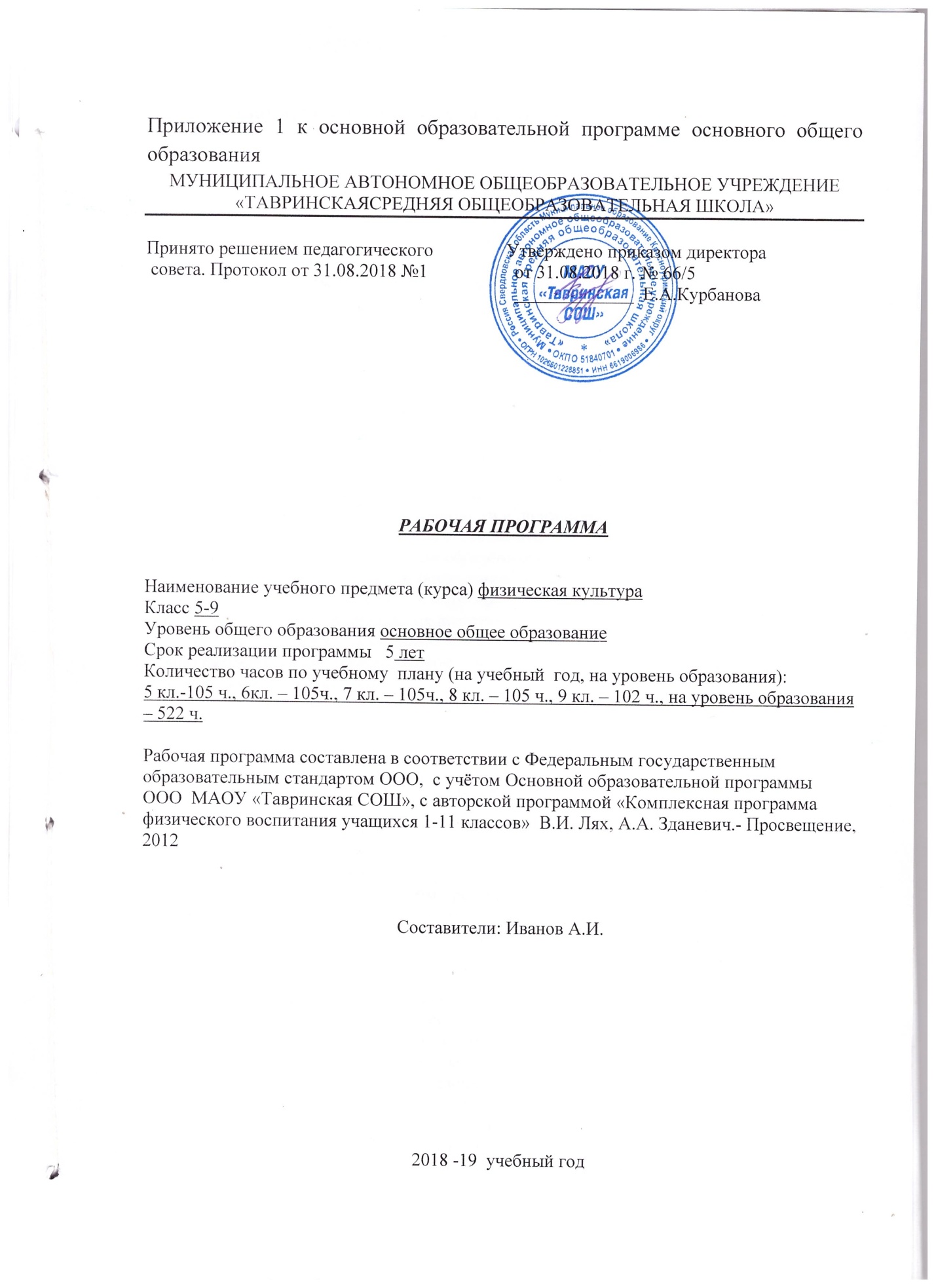 Приложение 1 к основной образовательной программе основного общего образования МУНИЦИПАЛЬНОЕ АВТОНОМНОЕ ОБЩЕОБРАЗОВАТЕЛЬНОЕ УЧРЕЖДЕНИЕ«ТАВРИНСКАЯСРЕДНЯЯ ОБЩЕОБРАЗОВАТЕЛЬНАЯ ШКОЛА»Принято решением педагогического                Утверждено приказом директора   совета. Протокол от 31.08.2018 №1                   от 31.08.2018 г. № 66/5                                                                                _____________  Е.А.КурбановаРАБОЧАЯ ПРОГРАММАНаименование учебного предмета (курса) физическая культураКласс 5-9Уровень общего образования основное общее образованиеСрок реализации программы   5 летКоличество часов по учебному  плану (на учебный  год, на уровень образования):5 кл.-105 ч., 6кл. – 105ч., 7 кл. – 105ч., 8 кл. – 105 ч., 9 кл. – 102 ч., на уровень образования – 522 ч.Рабочая программа составлена в соответствии с Федеральным государственным образовательным стандартомООО,  с учётом Основной образовательной программы  ООО  МАОУ «Тавринская СОШ», с авторской программой «Комплексная программа физического воспитания учащихся 1-11 классов»  В.И. Лях, А.А. Зданевич.- Просвещение, 2012Составители: Иванов А.И.2018 -19  учебный годПланируемые результаты освоения учебного предмета:ЛИЧНОСТНЫЕ, МЕТАПРЕДМЕТНЫЕИ ПРЕДМЕТНЫЕ РЕЗУЛЬТАТЫ ОСВОЕНИЯУЧЕБНОГО КУРСАВ соответствии с требованиями к результатам освоения основной образовательной программы основного общего образования Федерального государственного образовательного стандарта данная рабочая программа для 5—9 классов направлена на достижение учащимися личностных, метапредметных и предметных результатов по физической культуре.Личностные результаты•  воспитание российской гражданской идентичности: патриотизма, любви и уважения к Отечеству, чувства гордости за свою Родину, прошлое и настоящее многонационального народа России;•  знание истории физической культуры своего народа, своего края как части наследия народов России и человечества;•  усвоение гуманистических, демократических и традиционных ценностей многонационального российского общества;•   воспитание чувства ответственности и долга перед Родиной;•  формирование ответственного отношения к учению, готовности и способности обучающихся к саморазвитию и самообразованию на основе мотивации к обучению и познанию, осознанному выбору и построению дальнейшей индивидуальной траектории образования на базе ориентировки в мире профессий и профессиональных предпочтений, с учётом устойчивых познавательных интересов;•  формирование целостного мировоззрения, соответствующего современному уровню развития науки и общественнойпрактики, учитывающего социальное, культурное, языковое, духовное многообразие современного мира;•  формирование осознанного, уважительного и доброжелательного отношения к другому человеку, его мнению, мировоззрению, культуре, языку, вере, гражданской позиции, к истории, культуре, религии, традициям, языкам, ценностям народов России и народов мира;•  готовности и способности вести диалог с другими людьми и достигать в нём взаимопонимания;   •  освоение социальных норм, правил поведения, ролей и форм социальной жизни в группах и сообществах, включая взрослые и социальные сообщества;•  участие в школьном самоуправлении и   общественной жизни в пределах возрастных компетенций с учётом региональных, этнокультурных, социальных и экономических особенностей;•  развитие морального сознания и компетентности в решении моральных проблем на основе личностного выбора, формирование нравственных чувств и нравственного поведения, осознанного и ответственного отношения к собственным поступкам;•  формирование коммуникативной компетентности в общении и сотрудничестве со сверстниками, старшими и младшими в процессе образовательной, общественно полезной, учебно-исследовательской, творческой и других видов деятельности;                                                             •  формирование ценности здорового и безопасного образа жизни; усвоение правил индивидуального и коллективного безопасного поведения в чрезвычайных ситуациях, угрожающих жизни и здоровью людей, правил поведения на транспорте и на дорогах;•  осознание значения семьи в жизни человека и общества, принятие ценности семейной жизни, уважительное и заботливое отношение к членам своей семьи.                            Личностные результаты отражаются в готовности обучающихся к саморазвитию индивидуальных свойств личности, которые приобретаются в процессе освоения учебного предмета «Физическая культура». Они включают в себя основы гражданской идентичности, сформированную мотивацию к обучению; и познанию в сфере физической культуры, умения использовать ценности физической культуры для удовлетворения индивидуальных интересов и потребностей, достижения личностно значимых результатов в физическом совершенстве.Личностные результаты освоения программного материала проявляются в следующих областях культурВ области познавательной культуры:•   владение знаниями об индивидуальных особенностях  физического развития и физической подготовленности, о соответствии их возрастно-половым нормативам;•   владение знаниями об особенностях индивидуального здоровья и о функциональных возможностях организма, способах профилактики заболеваний, травматизма и оказания доврачебной помощи при занятиях физическими упражнениями;•  владение знаниями по организации и проведению занятий физическими упражнениями оздоровительной и тренировочной направленности, составлению содержания индивидуальных занятий в соответствии с задачами улучшения физического развития и физической подготовленности.В области нравственной культуры:•  способность управлять своими эмоциями, владеть культурой общения и взаимодействия в процессе занятий физическими упражнениями, во время игр и соревнований;•  способность принимать активное участие в организации и проведении совместных физкультурно-оздоровительных и спортивных мероприятий;•  владение умением предупреждать конфликтные ситуации и находить выходы из спорных ситуаций в процессе игровой и соревновательной деятельности на основе уважительного и доброжелательного отношения к окружающим.В области трудовой культуры:•  умение планировать режим дня, обеспечивать оптимальное сочетание умственных, физических нагрузок и отдыха;•   умение проводить туристские пешие походы, готовить снаряжение, организовывать и благоустраивать места стоянок, соблюдать правила безопасности;•   умение содержать в порядке спортивный инвентарь и оборудование, спортивную одежду, осуществлять их подготовку к занятиям и спортивным соревнованиям.В области эстетической культуры:•  умение длительно сохранять правильную осанку во время статичных поз и в процессе разнообразных видов двигательной деятельности;•  формирование потребности иметь хорошее телосложение в соответствии с принятыми нормами и представлениями;•  формирование культуры движений, умения передвигаться легко, красиво, непринуждённо.В области коммуникативной культуры:•  владение умением осуществлять поиск информации по вопросам современных оздоровительных систем (в справочных источниках, учебнике, в сети Интернет и др.), а также обобщать, анализировать и применять полученные знания в самостоятельных занятиях физическими упражнениями и спортом;•  владение умением формулировать цель и задачи индивидуальных и совместных с другими детьми и подростками занятий физкультурно-оздоровительной и спортивно-оздоровительной деятельностью, излагать их содержание;•   владение умением оценивать ситуацию и оперативно принимать решения, находить адекватные способы взаимодействия с партнёрами во время учебной, игровой и соревновательной деятельности.                         В области физической культуры:     •  владение умениями:                                                 —  в циклических и ациклических локомоциях: с максимальной скоростью пробегать 60 м из положения низкого старта; в равномерном темпе бегать до 20 мин (мальчики) и до 15 мин (девочки); после быстрого разбега с 9—13 шагов совершать прыжок в длину; выполнять с 9—13 шагов разбега прыжок в высоту способом «перешагивание»; проплывать 50 м;   —  в метаниях на дальность и на меткость: метать малый мяч и мяч 150 г с места и с разбега (10—12 м) с использованием четырёхшажного варианта бросковых шагов с соблюдением ритма; метать малый мяч и мяч 150 г с места и с 3 шагов разбега в горизонтальную и вертикальную цели с 10— 15 м, метать малый мяч и мяч 150 г с места по медленно и быстро движущейся цели с 10—12 м;—  в гимнастических и акробатических упражнениях: выполнять комбинацию из четырёх элементов на перекладине (мальчики) и на разновысоких брусьях (девочки); опорные прыжки через козла в длину (мальчики) и в ширину (девочки); комбинацию движений с одним из предметов (мяч, палка, скакалка, обруч), состоящих из шести элементов, или комбинацию, состоящую из шести гимнастических элементов; выполнять акробатическую комбинацию из четырёх элементов, включающую кувырки вперёд и назад, стойку на голове и руках, длинный кувырок (мальчики), кувырок вперёд и назад в полу шпагат, «мост» и поворот в упор стоя на одном колене (девочки);                                          —  в единоборствах: осуществлять подводящие упражнения по овладению приёмами техники и борьбы в партере и в стойке (юноши);                                        —  в спортивных играх: играть в одну из спортивных игр (по упрощённым правилам);                      •  демонстрировать результаты не ниже, чем средний уровень основных физических способностей;•  владеть способами физкультурно-оздоровительной деятельности: самостоятельно выполнять упражнения на развитие быстроты, координации, выносливости, силы, гибкости; соблюдать правила самоконтроля и безопасности во время выполнения упражнений;                                   •  владеть способами спортивной деятельности: участвовать в соревновании по легкоатлетическому четырёхборью: бег 60 м, прыжок в длину или в высоту с разбега, метание, бег на выносливость; участвовать в соревнованиях по одному из видов спорта;                                            • владеть правилами поведения на занятиях физическими упражнениями: соблюдать нормы поведения в коллективе, правила безопасности, гигиену занятий и личную гигиену; помогать друг другу и учителю; поддерживать товарищей, имеющих недостаточную физическую подготовленность; проявлять активность, самостоятельность, выдержку и самообладание. Метапредметные результаты•  умение самостоятельно определять цели своего обучения, ставить и формулировать для себя новые задачи в учёбе и познавательной деятельности, развивать мотивы и интересы своей познавательной деятельности;•  умение самостоятельно планировать пути   достижения целей, в том числе альтернативные, осознанно выбирать наиболее эффективные способы решения учебных и познавательных задач;•  умение соотносить свои действия с планируемыми результатами, осуществлять контроль своей деятельности в процессе достижения результата, определять способы действий в рамках предложенных условий и требований, корректировать свои действия в соответствии с изменяющейся ситуацией;•  умение оценивать правильность выполнения учебной задачи, собственные возможности её решения;•   владение основами самоконтроля, самооценки, принятия решений и осуществления осознанного выбора в учебной и познавательной деятельности;•  умение организовывать учебное сотрудничество и совместную деятельность с учителем и сверстниками;•  умение работать индивидуально и в группе: находить общее решение и разрешать конфликты на основе согласования позиций и учёта интересов;•   умение формулировать, аргументировать и отстаивать своё мнение;•  умение осознанно использовать речевые средства в соответствии с задачей коммуникации, для выражения своих чувств, мыслей и потребностей, планирования и регуляции своей деятельности.Метапредметные результаты проявляются в различных областях культуры.В области познавательной культуры:•   овладение сведениями о роли и значении физической культуры в формировании целостной личности человека, в развитии его сознания и мышления, физических, психических и нравственных качеств;•  понимание здоровья как одного из важнейших условий развития и самореализации человека, расширяющего возможности выбора профессиональной деятельности и обеспечивающего длительную творческую активность;•  понимание физической культуры как средства организации и активного ведения здорового образа жизни, профилактики вредных привычек и девиантного (отклоняющегося от норм) поведения.В области нравственной культуры:•   бережное отношение к собственному здоровью и здоровью окружающих, проявление доброжелательности и отзывчивости к людям, имеющим ограниченные возможности и нарушения в состоянии здоровья;•   проявление уважительного отношения к окружающим, товарищам по команде и соперникам, проявление культуры взаимодействия, терпимости и толерантности в достижении общих целей при совместной деятельности;•  ответственное отношение к порученному делу, проявление дисциплинированности и готовности отстаивать собственные позиции, отвечать за результаты собственной деятельности.В области трудовой культуры:• добросовестное выполнение учебных заданий, осознанное стремление к освоению новых знаний и умений, повышающих результативность выполнения заданий;•  приобретение умений планировать, контролировать и оценивать учебную деятельность, организовывать места занятий и обеспечивать их безопасность;• закрепление умения поддержания оптимального уровня работоспособности в процессе учебной деятельности посредством активного использования занятий физическими упражнениями, гигиенических факторов и естественных сил природы для профилактики психического и физического утомления.В области эстетической культуры:•  знание факторов, потенциально опасных для здоровья (вредные привычки, ранние половые связи, допинг), и их опасных последствий;•   понимание культуры движений человека, постижение значения овладения жизненно важными двигательными умениями и навыками, исходя из целесообразности и эстетической привлекательности;•  восприятие спортивного соревнования как культурно-массового зрелищного мероприятия, проявление адекватных норм поведения, неантагонистических способов общения и взаимодействия.В области коммуникативной культуры:•  владение культурой речи, ведение диалога в доброжелательной и открытой форме, проявление к собеседнику внимания, интереса и уважения;•  владение умением вести дискуссию, обсуждать содержание и результаты совместной деятельности, находить компромиссы при принятии общих решений;•   владение умением логически грамотно излагать, аргументировать и обосновывать собственную точку зрения, доводить её до собеседника.В области физической культуры:•  владение способами организации и проведения разнообразных форм занятий физическими упражнениями, их планирования и наполнения содержанием;•  владение умениями выполнения двигательных действий и физических упражнений базовых видов спорта и оздоровительной физической культуры, активно их использовать в самостоятельно организуемой спортивно-оздоровительной и физкультурно-оздоровительной деятельности;•  владение способами наблюдения за показателями индивидуального здоровья, физического развития и физической подготовленности, величиной физических нагрузок, использования этих показателей в организации и проведении самостоятельных форм занятий.Предметные результатыВ основной школе в соответствии с Федеральным государственным образовательным стандартом основного общего образования результаты изучения курса «Физическая культура» должны отражать:1) понимание роли и значения физической культуры в формировании личностных качеств, в активномвключении в здоровый образ жизни, укреплении и сохранении индивидуального здоровья;2) овладение системой знаний о физическом совершенствовании человека, создание основы дляформирования интереса к расширению и углублению знаний по истории развития физической культуры,спорта и олимпийского движения, освоение умений отбирать физические упражнения и регулироватьфизические нагрузки для самостоятельных систематических занятий с различной функциональнойнаправленностью (оздоровительной, тренировочной, коррекционной, рекреативной и лечебной) с учетоминдивидуальных возможностей и особенностей организма, планировать содержание этих занятий,включать их в режим учебного дня и учебной недели;3) приобретение опыта организации самостоятельных систематических занятий физическойкультурой с соблюдением правил техники безопасности и профилактики травматизма; освоение уменияоказывать первую доврачебную помощь при легких травмах; обогащение опыта совместной деятельности ворганизации и проведении занятий физической культурой, форм активного отдыха и досуга;4) расширение опыта организации и мониторинга физического развития и физическойподготовленности; формирование умения вести наблюдение за динамикой развития своих основных физических качеств; оценивать текущее состояние организма и определять тренирующее воздействие на него занятий физической культурой посредством использования стандартных физических нагрузок и функциональных проб, определять индивидуальные режимы физической нагрузки, контролироватьнаправленность ее воздействия на организм во время самостоятельных занятий физическимиупражнениями с разной целевой ориентацией;5) формирование умений выполнять комплексы общеразвивающих, оздоровительных икорригирующих упражнений, учитывающих индивидуальные способности и особенности, состояниездоровья и режим учебной деятельности; овладение основами технических действий, приемами ифизическими упражнениями из базовых видов спорта, умением использовать их в разнообразных формахигровой и соревновательной деятельности; расширение двигательного опыта за счет упражнений,ориентированных на развитие основных физических качеств, повышение функциональных возможностейосновных систем организма, в том числе в подготовке к выполнению нормативов Всероссийскогофизкультурно-спортивного комплекса "Готов к труду и обороне" (ГТО) (в ред. ПриказаМинобрнауки России от 29.12.2014 N 1644)В области познавательной культуры:•  знания по истории развития спорта и олимпийского движения, о положительном их влиянии на укрепление мира и дружбы между народами;•   знания основных направлений развития физической культуры в обществе, их целей, задач и форм организации;•  знания о здоровом образе жизни, его связи с укреплением здоровья и профилактикой вредных привычек, о роли и месте физической культуры в организации здорового образа жизни.В области нравственной культуры:•  способность проявлять инициативу и самостоятельность при организации совместных занятий физическими упражнениями, доброжелательное и уважительное отношение к участникам с разным уровнем их умений, физических способностей, состояния здоровья;•  умение взаимодействовать с одноклассниками и сверстниками, оказывать им помощь при освоении новых двигательных действий, корректно объяснять и объективно оценивать технику их выполнения;•  способность проявлять дисциплинированность и уважение к товарищам по команде и соперникам во время игровой и соревновательной деятельности, соблюдать правила игры и соревнований.В области трудовой культуры:•  способность преодолевать трудности, добросовестно выполнять учебные задания по технической и физической подготовке;•  умение организовывать самостоятельные занятия физическими упражнениями разной функциональной направленности, обеспечивать безопасность мест занятий, спортивного инвентаря и оборудования, спортивной одежды;•  умение организовывать и проводить самостоятельные занятия по базовым видам школьной программы, подбирать физические упражнения в зависимости от индивидуальной ориентации на будущую профессиональную деятельность.В области эстетической культуры:•  умение организовывать самостоятельные занятия с использованием физических упражнений по формированию телосложения и правильной осанки, подбирать комплексы физических упражнений и режимы физической нагрузки в зависимости   от   индивидуальных   особенностей   физического развития;•   умение организовывать самостоятельные занятия по формированию культуры движений при выполнении упражнений разной направленности (на развитие координационных способностей, силовых, скоростных, выносливости, гибкости) в зависимости от индивидуальных особенностей физической подготовленности;• способность вести наблюдения за динамикой показателей физического развития, осанки, показателями основных физических способностей, объективно их оценивать и соотносить с общепринятыми нормами и нормативами.В области коммуникативной культуры:•   способность интересно и доступно излагать знания о физической культуре, умело применяя соответствующие понятия и термины;•  умение определять задачи занятий физическими упражнениями, включёнными в содержание школьной программы, аргументировать, как их следует организовывать и проводить;•   способность осуществлять судейство соревнований по одному из видов спорта, проводить занятия в качестве командира отделения, капитана команды, владея необходимыми информационными жестами.В области физической культуры:•   способность отбирать физические упражнения, естественные силы природы, гигиенические факторы в соответствии с их функциональной направленностью, составлять из них индивидуальные комплексы для осуществления оздоровительной гимнастики, использования закаливающих процедур, профилактики нарушений осанки, улучшения физической подготовленности;•  способность составлять планы занятий с использованием физических упражнений разной педагогической направленности, регулировать величину физической нагрузки в зависимости от задач занятия и индивидуальных особенностей организма;•  умение проводить самостоятельные занятия по освоению и закреплению осваиваемых на уроке новых двигательных действий и развитию основных физических (кондиционных и координационных) способностей, контролировать и анализировать эффективность этих занятий, ведя дневник самонаблюдения.Содержание основного  общего образования по учебному предметуФизическая культура как область знаний История и современное развитие физической культурыОлимпийские игры древности. Возрождение Олимпийских игр и олимпийского движения. Олимпийское движение в России. Современные Олимпийские игры. Физическая культура в современном обществе. Организация и проведение пеших туристических походов. Требования техники безопасности и бережного отношения к природе. Современное представление о физической культуре (основные понятия)Физическое развитие человека. Физическая подготовка, ее связь с укреплением здоровья, развитием физических качеств. Организация и планирование самостоятельных занятий по развитию физических качеств. Техника движений и ее основные показатели. Спорт и спортивная подготовка. Всероссийский физкультурно-спортивный комплекс «Готов к труду и обороне».Физическая культура человекаЗдоровье и здоровый образ жизни. Коррекция осанки и телосложения. Контроль и наблюдение за состоянием здоровья, физическим развитием и физической подготовленностью. Требования безопасности и первая помощь при травмах во время занятий физической культурой и спортом. Способы двигательной (физкультурной) деятельности Организация и проведение самостоятельных занятий физической культуройПодготовка к занятиям физической культурой (выбор мест занятий, инвентаря и одежды, планирование занятий с разной функциональной направленностью). Подбор упражнений и составление индивидуальных комплексов для утренней зарядки, физкультминуток, физкультпауз, коррекции осанки и телосложения. Составление планов и самостоятельное проведение занятий спортивной подготовкой, прикладной физической подготовкой с учетом индивидуальных показаний здоровья и физического развития. Организация досуга средствами физической культуры. Оценка эффективности занятий физической культурой Самонаблюдение и самоконтроль. Оценка эффективности занятий. Оценка техники осваиваемых упражнений, способы выявления и устранения технических ошибок. Измерение резервов организма (с помощью простейших функциональных проб). Физическое совершенствованиеФизкультурно-оздоровительная деятельностьКомплексы упражнений для оздоровительных форм занятий физической культурой. Комплексы упражнений современных оздоровительных систем физического воспитания, ориентированных на повышение функциональных возможностей организма, развитие основных физических качеств. Индивидуальные комплексы адаптивной физической культуры (при нарушении опорно-двигательного аппарата, центральной нервной системы, дыхания и кровообращения, при близорукости).Спортивно-оздоровительная деятельностьГимнастика с основами акробатики: организующие команды и приемы. Акробатические упражнения и комбинации. Гимнастические упражнения и комбинации на спортивных снарядах (опорные прыжки, упражнения на гимнастическом бревне (девочки), упражнения на перекладине (мальчики), упражнения и комбинации на гимнастических брусьях, упражнения на параллельных брусьях (мальчики), упражнения на разновысоких брусьях (девочки). Ритмическая гимнастика с элементами хореографии (девочки). Легкая атлетика: беговые упражнения. Прыжковые упражнения. Упражнения в метании малого мяча. Спортивные игры: технико-тактические действия и приемы игры в футбол, мини-футбол, волейбол, баскетбол. Правила спортивных игр. Игры по правилам. Национальные виды спорта: технико-тактические действия и правила.Плавание. Вхождение в воду и передвижения по дну бассейна. Подводящие упражнения в лежании на воде, всплывании и скольжении. Плавание на груди и спине вольным стилем. Лыжные гонки: передвижение на лыжах разными способами. Подъемы, спуски, повороты, торможения.Прикладно-ориентированная физкультурная деятельностьПрикладная физическая подготовка: ходьба, бег и прыжки, выполняемые разными способами в разных условиях; лазание, перелезание, ползание; метание малого мяча по движущейся мишени; преодоление препятствий разной сложности; передвижение в висах и упорах. Полосы препятствий, включающие разнообразные прикладные упражнения. Общефизическая подготовка. Упражнения, ориентированные на развитие основных физических качеств (силы, быстроты, выносливости, координации, гибкости, ловкости). Специальная физическая подготовка. Упражнения, ориентированные на развитие специальных физических качеств, определяемых базовым видом спорта (гимнастика с основами акробатики, легкая атлетика, лыжные гонки, плавание, спортивные игры).5 классЗнания о физической культуреИстория физической культурыОлимпийские игры древности.Возрождение Олимпийских игр и олимпийского движения.Физическая культура (основные понятия)Физическое развитие человека.Физическая культура человекаРежим дня, его основное содержание и правила планирования.Способы двигательной (физкультурной) деятельностиОрганизация и проведение самостоятельных занятийфизической культурой. Подготовка к занятиям физическойкультурой.Выбор упражнений и составление индивидуальных комплексов для утренней зарядки, физкультминуток, физкультпауз (подвижных перемен).Оценка эффективности занятий физической культурой.Самонаблюдение и самоконтроль.Физическое совершенствованиеФизкультурно-оздоровительная деятельность (в процессе уроков)Оздоровительные формы занятий в режиме учебного дня и учебной недели.- Комплексы упражнений физкультминуток и физкультпауз.- Комплексы упражнений на формирование правильной осанки.Индивидуальные комплексы адаптивно (лечебной) и корригирующей физической культуры.- Индивидуальные комплексы адаптивной (лечебной) физической культуры, подбираемые в соответствии с медицинскими показателями (при нарушениях опорно-двигательного аппарата, центральной нервной системы, дыхания и кровообращения, органов зрения).Спортивно-оздоровительная деятельность с общеразвивающей направленностью.Гимнастика с основами акробатикиОрганизующие команды и приемы:- построение и перестроение на месте;- перестроение из колонны по одному в колонну по четыре дроблением и сведением;- перестроение из колонны по два и по четыре  в колонну по одному разведением и слиянием;Акробатические упражнения и комбинации:-кувырок вперед и назад;- стойка на лопатках.Акробатическая комбинация (мальчики и девочки):и.п. основная стойка. Упор присев-кувырок вперед в упор присев-перекат назад-стойка на лопатках-сед с прямыми ногами-наклон впередруками достать носки-упор присев-кувырок вперед-и.п.Ритмическая гимнастика (девочки)- стилизованные общеразвивающие упражнения.Опорные прыжки:Вскок в упор присев; соскок прогнувшись (козел в ширину, высота 80-100 cм)Упражнения и комбинации на гимнастическом бревне (девочки)- передвижения ходьбой, приставными шагами, повороты стоя на месте, наклон вперед, стойка на коленях с опорой на руки, спрыгивание и соскок (вперед, прогнувшись); зачетная комбинация.Упражнения и комбинации на гимнастической перекладине (мальчики)-  висы согнувшись, висы прогнувшись.- подтягивание в висе; поднимание прямых ног в висе.Упражнения и комбинации на гимнастических брусьях:девочки: (упражнения на разновысоких брусьях) Вис на верхней жерди -вис присев на нижней жерди-вис лежа на нижней жерди-вис на верхней жерди-соскок.Легкая атлетикаБеговые упражнения:- бег на короткие дистанции: от 10 до ; -  ускорение с высокого старта; бег с ускорением от 30 до ; скоростной бег до ; на результат ;- высокий старт;- бег в равномерном темпе от 10 до 12 минут;- кроссовый бег; бег на 1000м.- варианты челночного бега 3х10 м.Прыжковые упражнения:- прыжок в длину с 7-9 шагов разбега способом «согнув ноги»;- прыжок в высоту с 3-5 шагов разбега способом «перешагивание».Метание малого мяча:- метание теннисного мяча с места на дальность отскока от стены;- метание малого мяча на заданное расстояние; на дальность; - метание малого мяча в вертикальную неподвижную мишень;- броски набивного мяча (2 кг) двумя руками из-за головы с положения сидя на полу, от груди.Спортивные игрыБаскетбол- стойка игрока, перемещение в стойке приставными шагами боком, лицом и спиной вперед;- остановка двумя шагами и прыжком;- повороты без мяча и с мячом;- комбинация из освоенных элементов техники передвижений (перемещения в стойке, остановка, поворот, ускорение)- ведение мяча шагом, бегом, змейкой, с обеганием стоек; по прямой, с изменением направления движения и скорости; - ведение мяча в низкой, средней и высокой стойке на месте;- передача мяча двумя руками от груди на месте и в движении;- передача мяча одной рукой от плеча на месте;- передача мяча двумя руками с отскоком от пола;- броски одной и двумя руками с места и в движении(после ведения, после ловли) без сопротивления защитника. Максимальное расстояние до корзины 3,60 м- штрафной бросок;- вырывание и выбивание мяча;- игра по правилам.ФутболСтойка игрока. Перемещения в стойке приставными шагами оком и спиной вперед, ускорения, старты из различных положений.- Ведение мяча по прямой;- удары по воротам;-комбинации из освоенных элементов техники.- игра по упрощенным правилам.Волейбол- стойки игрока; перемещение в стойке приставными шагами боком, лицом и спиной вперед;- ходьба, бег и выполнение заданий (сесть на пол, встать, подпрыгнуть и др.);- прием и передача мяча двумя руками снизу на месте в паре, через сетку;- прием и передача мяча сверху двумя руками; - нижняя прямая подача;- игра по упрощенным правилам мини-волейбола.Плавание - Правила техники безопасности на занятиях плаванием.- Название упражнений и основные признаки техники плавания;Лыжная подготовка (лыжные гонки) Попеременный двухшажный и одновременный бесшажный  ходы. Подъём "полуёлочкой". Торможение "плугом". Повороты переступанием. Передвижение на лыжах 3 км.Подготовка    к    выполнению    видов    испытаний(в процессе уроков)Подготовка    к    выполнению    видов    испытаний    (тестов)    и    нормативов,    предусмотренных Всероссийским физкультурно-спортивным комплексом "Готов к труду и обороне" (ГТО).Прикладно-ориентированная подготовка(в процессе уроков)Прикладно-ориентированные упражнения: - передвижение ходьбой, бегом по пересеченной местности;- лазанье по канату (мальчики);- лазанье по гимнастической стенке вверх, вниз, горизонтально, по диагонали лицом и спиной к стенке (девочки);- приземление на точность и сохранение равновесия;- преодоление полос препятствий.Упражнения общеразвивающей направленности.Общефизическая подготовка:- физические упражнения на развитие основных физических качеств: силы, быстроты, выносливости, гибкости, координации движений, ловкости.Гимнастика с основами акробатики: Развитие гибкости- наклон туловища вперед, назад в стороны с возрастающей амплитудой движений в положении стоя, сидя, сидя ноги в стороны;- упражнения с гимнастической палкой (укороченной скакалкой) для развития подвижности плечевого сустава (выкруты);- комплексы общеразвивающих упражнений с повышенной амплитудой для плечевых, локтевых, тазобедренных и коленных суставов, для развития подвижности позвоночного столба.- комплексы активных и пассивных упражнений с большой амплитудой движений;- упражнения для развития подвижности суставов (полушпагат, шпагат, складка, мост).Развитие координации движений- преодоление препятствий прыжком с опорой на руки;- броски теннисного мяча правой и левой рукой в подвижную и не подвижную мишень, с места и разбега;- разнообразные прыжки через гимнастическую скакалку на месте и с продвижением;- прыжки на точность отталкивания и приземления.Развитие силы- подтягивание в висе и отжимание в упоре;- подтягивание в висе стоя (лежа) на низкой перекладине (девочки);- отжимание в упоре лежа с изменяющейся высотой опоры для рук и ног;- поднимание ног в висе на гимнастической стенке до посильной высоты;- метание набивного мяча из различных исходных положений;- комплексы упражнений избирательного воздействия на отдельные   мышечные группы (с увеличивающимся темпом движений без потери качества выполнения). Легкая атлетика:Развитие выносливости- бег с максимальной скоростью в режиме повоторно-интервального метода;- бег с равномерной скоростью в зонах большой и умеренной интенсивности.Развитие силы- прыжки в полуприседе (на месте, с продвижением в разные стороны);- запрыгивание с последующим спрыгиванием;- комплексы упражнений с набивными мячами.Развитие быстроты- бег на месте с максимальной скоростью и темпом с опорой на руки и без опоры;- повторный бег на короткие дистанции с максимальной скоростью (по прямой);- прыжки через скакалку в максимальном темпе;- подвижные и спортивные игры, эстафеты.Баскетбол Развитие быстроты- ходьба, бег в различных направлениях с максимальной скоростью с внезапными остановками и выполнением различных заданий (прыжки вверх, назад, вправо, влево; приседания и т.д.);- выпрыгивание вверх с доставанием ориентиров левой (правой) рукой;- челночный бег (чередование дистанции лицом и спиной вперед);- прыжки вверх на обеих ногах и на одной ноге с места и с разбега;- подвижные и спортивные игры, эстафеты.Развитие выносливости- повторный бег с максимальной скоростью с уменьшающимся интервалом отдыха.Развитие координации движений- броски баскетбольного мяча по неподвижной и подвижной мишени;- бег с «тенью» (повторение движений партнера);- бег по гимнастической скамейке;- броски малого мяча в стену одной рукой (обеими руками) с последующей его ловлей одной рукой (обеими руками) после отскока от стены (от пола).Развитие силымногоскоки; прыжки на обеих ногах с дополнительным отягощением (вперед, в приседе).6 классЗнания о физической культуреИстория физической культурыИстория зарождения олимпийского движения в России. Олимпийское движение в России (СССР). Выдающиеся достижения отечественных спортсменов на Олимпийских играх.Физическая культура (основные понятия)Физическая подготовка и её связь с укреплением здоровья, развитием физических качеств.Организация и планирование самостоятельных занятий по развитию физических качеств.Физическая культура человекаЗакаливание организма. Правила безопасности и гигиенические требования.Способы двигательной (физкультурной) деятельностиОрганизация и проведение самостоятельных занятийфизической культурой. Подготовка к занятиям физическойкультурой.Выбор упражнений и составление индивидуальных комплексов для утренней зарядки, физкультминуток, физкультпауз (подвижных перемен).Оценка эффективности занятий физической культурой.Самонаблюдение и самоконтроль.Оценка эффективности занятий физкультурно-оздоровительной деятельностью. Оценка техники движений, способы выявления и устранения ошибок в технике выполнения (технических ошибок).Измерение резервов организма и состояния здоровья с помощью функциональных проб.Физическое совершенствованиеФизкультурно-оздоровительная деятельность (в процессе уроков)Оздоровительные формы занятий в режиме учебного дня и учебной недели.- Комплексы упражнений физкультминуток и физкультпауз.- Комплексы упражнений на формирование правильной осанки.Индивидуальные комплексы адаптивно (лечебной) и корригирующей физической культуры.- Индивидуальные комплексы адаптивной (лечебной) физической культуры, подбираемые в соответствии с медицинскими показателями (при нарушениях опорно-двигательного аппарата, центральной нервной системы, дыхания и кровообращения, органов зрения).Спортивно-оздоровительная деятельность с общеразвивающей направленностью.Гимнастика с основами акробатики Организующие команды и приемы:- построение и перестроение на месте;- строевой шаг; размыкание и смыкание.Акробатические упражнения и комбинации:-два кувырка вперед слитно; "мост" и положения стоя с помощью.Акробатическая комбинация.Мальчики и девочки:и.п. основная стойка-упор присев-2 кувырка вперед-упор присев-перекат назад-стойка на лопатках-сед -наклон вперед, руками достать носки ног-встать-мост с помощью- лечь на спину-упор присев-кувырок назад-встать руки в стороны.Ритмическая гимнастика (девочки)- стилизованные общеразвивающие упражнения.Опорные прыжки:-прыжок ноги врозь (козел в ширину, высота 100-110 см)Упражнения и комбинации на гимнастическом бревне (девочки)- передвижения ходьбой, приставными шагами, повороты стоя на месте, наклон вперед, стойка на коленях с опорой на руки, спрыгивание и соскок (вперед, прогнувшись); зачетная комбинация.Упражнения и комбинации на гимнастической перекладине(мальчики)Упражнения на низкой перекладине.Из виса стоя махом одной и толчком другой подъём переворотом в упор-махом назад-соскок с поворотом на 90°Упражнения и комбинации на гимнастических брусьях:Мальчики: размахивание в упоре на брусьях - сед ноги врозь-перемах левой ногой вправо-сед на бедре, правая рука в сторону- упор правой рукой на жердь спереди обратным хватом - соскок с поворотом на 90° внутрь.Девочки: Разновысокие брусья.Из виса на верхней жерди размахивание изгибами - вис присев- вис лежа-упор сзади на нижней жерди-соскок с поворотом на 90°влево (вправо).Легкая атлетикаБеговые упражнения:- бег на короткие дистанции: от 15 до 30 м; -  ускорение с высокого старта; бег с ускорением от 30 до 50 м; скоростной бег до 50 м; на результат ;- высокий старт;- бег в равномерном темпе  до 15 минут;- кроссовый бег; бег на 1200м.- варианты челночного бега 3х10 м.Прыжковые упражнения:- прыжок в длину с 7-9 шагов разбега способом «согнув ноги»;- прыжок в высоту с 3-5 шагов разбега способом «перешагивание».Метание малого мяча:- метание теннисного мяча с места на дальность отскока от стены;- метание малого мяча на заданное расстояние; на дальность; - метание малого мяча в вертикальную неподвижную мишень;- броски набивного мяча двумя руками из-за головы с положения сидя на полу, от груди.Спортивные игры Баскетбол- стойка игрока, перемещение в стойке приставными шагами боком, лицом и спиной вперед;- остановка двумя шагами и прыжком;- повороты без мяча и с мячом;- комбинация из освоенных элементов техники передвижений (перемещения в стойке, остановка, поворот, ускорение)- ведение мяча шагом, бегом, змейкой, с обеганием стоек; по прямой, с изменением направления движения и скорости; - ведение мяча в низкой, средней и высокой стойке на месте;- передача мяча двумя руками от груди на месте и в движении;- передача мяча одной рукой от плеча на месте;- передача мяча двумя руками с отскоком от пола;броски одной и двумя руками с места и в движении(после ведения, после ловли) без сопротивления защитника. Максимальное расстояние до корзины 3,60 м.- штрафной бросок;- вырывание и выбивание мяча;- игра по правилам.Футбол Стойка игрока. Перемещения в стойке приставными шагами оком и спиной вперед, ускорения, старты из различных положений.- Ведение мяча по прямой;- удары по воротам;-комбинации из освоенных элементов техники.- игра по упрощенным правилам.Волейбол - стойки игрока; перемещение в стойке приставными шагами боком, лицом и спиной вперед;- ходьба, бег и выполнение заданий (сесть на пол, встать, подпрыгнуть и др.);- прием и передача мяча двумя руками снизу на месте в паре, через сетку;- прием и передача мяча сверху двумя руками; - нижняя прямая подача;- игра по упрощенным правилам мини-волейбола.Плавание - Правила техники безопасности на занятиях плаванием.- - Влияние занятием плаванием на развитие выносливости, координационных  способностейЛыжная подготовка (лыжные гонки) Одновременныйдвухшажный и бесшажный ходы. Подъём "ёлочкой". Торможение и поворот упором. Прохождение дистанции3,5 км. Игры; "Остановка рывком", "Эстафета с передачей палок", "С горки на горку", и др.Подготовка    к    выполнению    видов    испытаний(в процессе уроков)Подготовка    к    выполнению    видов    испытаний    (тестов)    и    нормативов,    предусмотренных Всероссийским физкультурно-спортивным комплексом "Готов к труду и обороне" (ГТО).Прикладно-ориентированная подготовка ( в процессе уроков)Прикладно-ориентированные упражнения: - передвижение ходьбой, бегом по пересеченной местности;- лазанье по канату (мальчики);- лазанье по гимнастической стенке вверх, вниз, горизонтально, по диагонали лицом и спиной к стенке (девочки);- приземление на точность и сохранение равновесия;- преодоление полос препятствий.Упражнения общеразвивающей направленности.Общефизическая подготовка:- физические упражнения на развитие основных физических качеств: силы, быстроты, выносливости, гибкости, координации движений, ловкости.Гимнастика с основами акробатики: Развитие гибкости- наклон туловища вперед, назад в стороны с возрастающей амплитудой движений в положении стоя, сидя, сидя ноги в стороны;- упражнения с гимнастической палкой (укороченной скакалкой) для развития подвижности плечевого сустава (выкруты);- комплексы общеразвивающих упражнений с повышенной амплитудой для плечевых, локтевых, тазобедренных и коленных суставов, для развития подвижности позвоночного столба.- комплексы активных и пассивных упражнений с большой амплитудой движений;- упражнения для развития подвижности суставов (полушпагат, шпагат, складка, мост).Развитие координации движений- преодоление препятствий прыжком с опорой на руки;- броски теннисного мяча правой и левой рукой в подвижную и не подвижную мишень, с места и разбега;- разнообразные прыжки через гимнастическую скакалку на месте и с продвижением;- прыжки на точность отталкивания и приземления.Развитие силы- подтягивание в висе и отжимание в упоре;- подтягивание в висе стоя (лежа) на низкой перекладине (девочки);- отжимание в упоре лежа с изменяющейся высотой опоры для рук и ног;- поднимание ног в висе на гимнастической стенке до посильной высоты;- метание набивного мяча из различных исходных положений;- комплексы упражнений избирательного воздействия на отдельные   мышечные группы (с увеличивающимся темпом движений без потери качества выполнения). Легкая атлетика:Развитие выносливости- бег с максимальной скоростью в режиме повоторно-интервального метода;- бег с равномерной скоростью в зонах большой и умеренной интенсивности.Развитие силы- прыжки в полуприседе (на месте, с продвижением в разные стороны);- запрыгивание с последующим спрыгиванием;- комплексы упражнений с набивными мячами.Развитие быстроты- бег на месте с максимальной скоростью и темпом с опорой на руки и без опоры;- повторный бег на короткие дистанции с максимальной скоростью (по прямой);- прыжки через скакалку в максимальном темпе;- подвижные и спортивные игры, эстафеты.Баскетбол Развитие быстроты- ходьба, бег в различных направлениях с максимальной скоростью с внезапными остановками и выполнением различных заданий (прыжки вверх, назад, вправо, влево; приседания и т.д.);- выпрыгивание вверх с доставанием ориентиров левой (правой) рукой;- челночный бег (чередование дистанции лицом и спиной вперед);- прыжки вверх на обеих ногах и на одной ноге с места и с разбега;- подвижные и спортивные игры, эстафеты.Развитие выносливости- повторный бег с максимальной скоростью с уменьшающимся интервалом отдыха.Развитие координации движений- броски баскетбольного мяча по неподвижной и подвижной мишени;- бег с «тенью» (повторение движений партнера);- бег по гимнастической скамейке;- броски малого мяча в стену одной рукой (обеими руками) с последующей его ловлей одной рукой (обеими руками) после отскока от стены (от пола).7 классЗнания о физической культуреИстория физической культурыКраткая характеристика видов спорта, входящих в программу Олимпийских игр.Физическая культура (основные понятия)Техническая подготовка. Техника движений и ее основные показатели.Спортивная подготовкаФизическая культура человекаВлияние занятий физической культурой на формирование положительных качеств личности.Способы двигательной (физкультурной) деятельностиОрганизация и проведение самостоятельных занятийфизической культурой. Подготовка к занятиям физическойкультурой.Выбор упражнений и составление индивидуальных комплексов для утренней зарядки, физкультминуток, физкультпауз (подвижных перемен).Оценка эффективности занятий физической культурой.Самонаблюдение и самоконтроль.Физическое совершенствованиеФизкультурно-оздоровительная деятельность  (в процессе уроков)Оздоровительные формы занятий в режиме учебного дня и учебной недели.- Комплексы упражнений физкультминуток и физкультпауз.- Комплексы упражнений на формирование правильной осанки.Индивидуальные комплексы адаптивно (лечебной) и корригирующей физической культуры.- Индивидуальные комплексы адаптивной (лечебной) физической культуры, подбираемые в соответствии с медицинскими показателями (при нарушениях опорно-двигательного аппарата, центральной нервной системы, дыхания и кровообращения, органов зрения).Спортивно-оздоровительная деятельность с общеразвивающей направленностью.Гимнастика с основами акробатики Организующие команды и приемы:- построение и перестроение на месте;- выполнение команд "Пол-оборота направо!"- "Пол-оброта налево!", "Полшага!", "Полный шаг!".Акробатические упражнения и комбинации:Мальчики: кувырок вперед в стойку на лопатках; стойка на голове с согнутыми руками.Акробатическая комбинация: и.п.- основная стойка- упор присев-кувырок вперед в стойку на лопатках-сед, наклон к прямым ногам-упор присев- стойка на голове с согнутыми ногами- кувырок вперед- встать, руки в стороны.Девочки: кувырок назад в полушпагат.Акробатическая комбинация: и.п.- основная стойка. Равновесие на одной ноге (ласточка)- упор присев-кувырок вперед-перекат назад-стойка на лопатках-сед, наклон вперед к прямым ногам-встать- мост с помощью-встать-упор присев-кувырок назад в полушпагат.Ритмическая гимнастика (девочки)- стилизованные общеразвивающие упражнения.Опорные прыжки:Мальчики: прыжок согнув ноги (козел в ширину , высота 100-115 см).Девочки: прыжок ноги врозь(козел в ширину, высота 105-110 см).Упражнения и комбинации на гимнастическом бревне (девочки)- передвижения ходьбой, приставными шагами, повороты стоя на месте, наклон вперед, стойка на коленях с опорой на руки, спрыгивание и соскок (вперед, прогнувшись); зачетная комбинация.Упражнения и комбинации на гимнастической перекладине(мальчики) подъём переворотом в упор толчком двумя ногами  правой (левой) ногой в упор вне - спад подъём-перемах правой (левой) назад - соскок с поворотом на 90°.Упражнения и комбинации на гимнастических брусьяхМальчики (на параллельных брусьях): размахивание в упоре-сед ноги врозь-перемах во внутрь- упор- размахивание в упоре- соскок махом назад.Девочки: махом одной и толчком другой ноги о верхнюю жердь - подъём  переворотом в упор на нижнюю жердь- соскок назад с поворотом на 90°Легкая атлетика Беговые упражнения:-  ускорение с высокого старта от 30 до 40 м;бег с ускорением от 40 до 60 м; скоростной бег до 60 м; на результат ;- высокий старт;- бег в равномерном темпе : мальчики до 20 минут, девочки до 15 мин.- кроссовый бег; бег на 1500м.- варианты челночного бега 3х10 м.Прыжковые упражнения:- прыжок в длину с 7-9 шагов разбега способом «согнув ноги»;- прыжок в высоту с 3-5 шагов разбега способом «перешагивание».Метание малого мяча:- метание теннисного мяча с места на дальность отскока от стены;- метание малого мяча на заданное расстояние; на дальность; - метание малого мяча в вертикальную неподвижную мишень;- броски набивного мяча двумя руками из-за головы с положения сидя на полу, от груди.Спортивные игры Баскетбол- стойка игрока, перемещение в стойке приставными шагами боком, лицом и спиной вперед;- остановка двумя шагами и прыжком;- повороты без мяча и с мячом;- комбинация из освоенных элементов техники передвижений (перемещения в стойке, остановка, поворот, ускорение)- ведение мяча шагом, бегом, змейкой, с обеганием стоек; по прямой, с изменением направления движения и скорости; - ведение мяча в низкой, средней и высокой стойке на месте с пассивным сопротивлением защитника;- передача мяча двумя руками от груди на месте и в движении с пассивным сопротивлением защитника;- передача мяча одной рукой от плеча на месте;- передача мяча двумя руками с отскоком от пола;-броски одной и двумя руками с места и в движении(после ведения, после ловли) без сопротивления защитника. Максимальное расстояние до корзины 4,80 м.- то же с пассивным противодействием.- штрафной бросок;- вырывание и выбивание мяча;- игра по правилам.Футбол Стойка игрока. Перемещения в стойке приставными шагами оком и спиной вперед, ускорения, старты из различных положений.- Ведение мяча по прямой;- удары по воротам;-комбинации из освоенных элементов техники.- игра по упрощенным правилам.Волейбол - стойки игрока; перемещение в стойке приставными шагами боком, лицом и спиной вперед;- ходьба, бег и выполнение заданий (сесть на пол, встать, подпрыгнуть и др.);- прием и передача мяча двумя руками снизу на месте в паре, через сетку;- прием и передача мяча сверху двумя руками; - нижняя прямая подача;- игра по упрощенным правилам мини-волейбола.Плавание - Правила техники безопасности на занятиях плаванием.- Правила соревнований и определение победителейЛыжная подготовка (лыжные гонки) Одновременный одношажный ход. Подъём в гору скользящим шагом. Преодоление бугров и впадин при спуске с горы. Поворот на месте махом. Прохождение дистанции 4 км. Игры: "Гонки с преследованием", "Гонки с выбываннием", "Карельская гонка" и др.Подготовка    к    выполнению    видов    испытаний(в процессе уроков)Подготовка    к    выполнению    видов    испытаний    (тестов)    и    нормативов,    предусмотренных Всероссийским физкультурно-спортивным комплексом "Готов к труду и обороне" (ГТО).Прикладно-ориентированная подготовка ( в процессе уроков)Прикладно-ориентированные упражнения: - передвижение ходьбой, бегом по пересеченной местности;- лазанье по канату (мальчики);- лазанье по гимнастической стенке вверх, вниз, горизонтально, по диагонали лицом и спиной к стенке (девочки);- приземление на точность и сохранение равновесия;- преодоление полос препятствий.Упражнения общеразвивающей направленности.Общефизическая подготовка:- физические упражнения на развитие основных физических качеств: силы, быстроты, выносливости, гибкости, координации движений, ловкости.Гимнастика с основами акробатики: Развитие гибкости- наклон туловища вперед, назад в стороны с возрастающей амплитудой движений в положении стоя, сидя, сидя ноги в стороны;- упражнения с гимнастической палкой (укороченной скакалкой) для развития подвижности плечевого сустава (выкруты);- комплексы общеразвивающих упражнений с повышенной амплитудой для плечевых, локтевых, тазобедренных и коленных суставов, для развития подвижности позвоночного столба.- комплексы активных и пассивных упражнений с большой амплитудой движений;- упражнения для развития подвижности суставов (полушпагат, шпагат, складка, мост).Развитие координации движений- преодоление препятствий прыжком с опорой на руки;- броски теннисного мяча правой и левой рукой в подвижную и не подвижную мишень, с места и разбега;- разнообразные прыжки через гимнастическую скакалку на месте и с продвижением;- прыжки на точность отталкивания и приземления.Развитие силы- подтягивание в висе и отжимание в упоре;- подтягивание в висе стоя (лежа) на низкой перекладине (девочки);- отжимание в упоре лежа с изменяющейся высотой опоры для рук и ног;- поднимание ног в висе на гимнастической стенке до посильной высоты;- метание набивного мяча из различных исходных положений;- комплексы упражнений избирательного воздействия на отдельные   мышечные группы (с увеличивающимся темпом движений без потери качества выполнения). Легкая атлетика:Развитие выносливости- бег с максимальной скоростью в режиме повоторно-интервального метода;- бег с равномерной скоростью в зонах большой и умеренной интенсивности.Развитие силы- прыжки в полуприседе (на месте, с продвижением в разные стороны);- запрыгивание с последующим спрыгиванием;- комплексы упражнений с набивными мячами.Развитие быстроты- бег на месте с максимальной скоростью и темпом с опорой на руки и без опоры;- повторный бег на короткие дистанции с максимальной скоростью (по прямой);- прыжки через скакалку в максимальном темпе;- подвижные и спортивные игры, эстафеты.Баскетбол Развитие быстроты- ходьба, бег в различных направлениях с максимальной скоростью с внезапными остановками и выполнением различных заданий (прыжки вверх, назад, вправо, влево; приседания и т.д.);- выпрыгивание вверх с доставанием ориентиров левой (правой) рукой;- челночный бег (чередование дистанции лицом и спиной вперед);- прыжки вверх на обеих ногах и на одной ноге с места и с разбега;- подвижные и спортивные игры, эстафеты.Развитие выносливости- повторный бег с максимальной скоростью с уменьшающимся интервалом отдыха.Развитие координации движений- броски баскетбольного мяча по неподвижной и подвижной мишени;- бег с «тенью» (повторение движений партнера);- бег по гимнастической скамейке;- броски малого мяча в стену одной рукой (обеими руками) с последующей его ловлей одной рукой (обеими руками) после отскока от стены (от пола).Развитие силымногоскоки; прыжки на обеих ногах с дополнительным отягощением (вперед, в приседе).8 классЗнания о физической культуреИстория физической культурыФизическая культура в современном обществе.Физическая культура (основные понятия)Всестороннее и гармоничное физическое развитие.Здоровье и здоровый образ жизни.Физическая культура человекаПроведение самостоятельных занятий по коррекции осанки и телосложения.Способы двигательной (физкультурной) деятельностиОрганизация и проведение самостоятельных занятийфизической культурой. Подготовка к занятиям физическойкультурой.Планирование занятий физической культуройОценка эффективности занятий физической культурой.Оценка эффективности занятий физкультурно-оздоровительной деятельностью. Оценка техники движений, способы выявления и устранения ошибок в технике выполнения (технических ошибок).Физическое совершенствование Физкультурно-оздоровительная деятельность (в процессе уроков)Оздоровительные формы занятий в режиме учебного дня и учебной недели.- Комплексы упражнений физкультминуток и физкультпауз.- Комплексы упражнений на формирование правильной осанки.Индивидуальные комплексы адаптивно (лечебной) и корригирующей физической культуры.- Индивидуальные комплексы адаптивной (лечебной) физической культуры, подбираемые в соответствии с медицинскими показателями (при нарушениях опорно-двигательного аппарата, центральной нервной системы, дыхания и кровообращения, органов зрения).Спортивно-оздоровительная деятельность с общеразвивающей направленностью.Гимнастика с основами акробатики Организующие команды и приемы:- построение и перестроение на месте;-команда "Прямо!";-повороты в движении направо, налево.Акробатические упражнения и комбинации:Мальчики: кувырок назад в упор стоя ноги врозь; кувырок вперед и назад; длинный кувырок; стойка на голове и руках.Акробатическая комбинация: и.п.: основная стойка. Упор присев - кувырок назад в упор стоя ноги врозь - стойка на голове и руках - кувырок вперед со стойки - длинный кувырок вперед - встать, руки в стороны.Девочки: "мост" и поворот в упор стоя на одном колене; кувырки вперед и назад.Акробатическая комбинация: Равновесие на одной (ласточка) - два кувырка слитно - кувырок назад - мост из положения стоя или лёжа - поворот на 180°в упор присев - перекат назад - стойка на лопатках - переворот назад в полушпагат через плечо - упор присев - прыжок вверх с поворотом на 360°Ритмическая гимнастика (девочки)- стилизованные общеразвивающие упражнения.Опорные прыжки:Мальчики: прыжок согнув ноги(козел в длину, высота 115см).Девочки: прыжок боком (конь в ширину, высота 110 см).Упражнения и комбинации на гимнастическом бревне (девочки)- передвижения ходьбой, приставными шагами, повороты стоя на месте, наклон вперед, стойка на коленях с опорой на руки, спрыгивание и соскок (вперед, прогнувшись); зачетная комбинация.Упражнения и комбинации на гимнастической перекладине(мальчики)Из виса на подколенках через стойку на руках опускание в упор присев; подъём махом назад в сед  ноги врозь; подъём завесомвне.Упражнения и комбинации на гимнастических брусьяхМальчики: из упора на предплечьях - подъём махом вперед в сед ноги врозь - перемах внутрь - соскок махом назад.Девочки:  - из виса стоя на нижней жерди махом одной и толчком другой в вис прогнувшись на нижней жерди с опорой ступнями о верхнюю жердь - махом одной и толчком другой ноги переворот в упор на нижнюю жердь - махом назад соскок с поворотом на 90°Размахивание изгибами в висе на верхней жерди - вис лёжа на нижней жерди - сед боком соскок с поворотом на 90°Легкая атлетика Беговые упражнения:низкий старт до 30 м;- от 70 до 80 м;- до 70 м.- бег на результат ;- высокий старт;- бег в равномерном темпе от 20 минут;- кроссовый бег; бег на 2000м (мальчики) и 1500 м (девочки).- варианты челночного бега 3х10 м.Прыжковые упражнения:- прыжок в длину с 11-13шаговразбега способом «согнув ноги»;- прыжок в высоту с 7-9шаговразбега способом «перешагивание».Метание малого мяча:- метание теннисного мяча в горизонтальную и вертикальную цель (1х1 м) (девушки с расстояния 12-14 м, юноши - до 16 м)- метание малого мяча на дальность; - броски набивного мяча (2 кг) двумя руками из-за головы с положения сидя на полу, от груди.Спортивные игры Баскетбол- стойка игрока, перемещение в стойке приставными шагами боком, лицом и спиной вперед;- остановка двумя шагами и прыжком;- повороты без мяча и с мячом;- комбинация из освоенных элементов техники передвижений (перемещения в стойке, остановка, поворот, ускорение)- ведение мяча шагом, бегом, змейкой, с обеганием стоек; по прямой, с изменением направления движения и скорости с пассивным сопротивлением защитника;- ведение мяча в низкой, средней и высокой стойке на месте;- передача мяча двумя руками от груди на месте и в движении с пассивным сопротивлением защитника;- передача мяча одной рукой от плеча на месте;- передача мяча двумя руками с отскоком от пола;-броски одной и двумя руками с места и в движении(после ведения, после ловли) без сопротивления защитника. Максимальное расстояние до корзины 4,80 м;- то же с пассивным противодействием;- штрафной бросок;- вырывание и выбивание мяча;- игра по правилам.Футбол - Совершенствование техники передвижений, остановок, поворотов и стоек;- Удар по катящемуся мячу-Совершенствование техники ведения;- Совершенствование техники ударов по воротам;Игра в мини-футбол.Волейбол - стойки игрока; перемещение в стойке приставными шагами боком, лицом и спиной вперед;- ходьба, бег и выполнение заданий (сесть на пол, встать, подпрыгнуть и др.);- прием и передача мяча двумя руками снизу на месте в паре, через сетку;- прием и передача мяча сверху двумя руками; - нижняя прямая подача;- передача мяча над собой, во встречных колоннах.-отбивание кулаком через сетку.- игра по упрощенным правилам волейбола.Плавание - Правила техники безопасности на занятиях плаванием.- Правила соревнований, правила судейства.Лыжная подготовка (лыжные гонки) Одновременный одношажный ход (стартовый вариант). Коньковый ход. Торможение и поворот "плугом". Прохождение дистанции 4,5 км. Игры "Гонки с выбыванием", "Как по часам", "Биатлон"Подготовка    к    выполнению    видов    испытаний(в процессе уроков)Подготовка    к    выполнению    видов    испытаний    (тестов)    и    нормативов,    предусмотренных Всероссийским физкультурно-спортивным комплексом "Готов к труду и обороне" (ГТО).Прикладно-ориентированная подготовка (в процессе уроков)Прикладно-ориентированные упражнения: - передвижение ходьбой, бегом по пересеченной местности;- лазанье по канату (мальчики);- лазанье по гимнастической стенке вверх, вниз, горизонтально, по диагонали лицом и спиной к стенке (девочки);- приземление на точность и сохранение равновесия;- преодоление полос препятствий.Упражнения общеразвивающей направленности.Общефизическая подготовка:- физические упражнения на развитие основных физических качеств: силы, быстроты, выносливости, гибкости, координации движений, ловкости.Гимнастика с основами акробатики: Развитие гибкости- наклон туловища вперед, назад в стороны с возрастающей амплитудой движений в положении стоя, сидя, сидя ноги в стороны;- упражнения с гимнастической палкой (укороченной скакалкой) для развития подвижности плечевого сустава (выкруты);- комплексы общеразвивающих упражнений с повышенной амплитудой для плечевых, локтевых, тазобедренных и коленных суставов, для развития подвижности позвоночного столба.- комплексы активных и пассивных упражнений с большой амплитудой движений;- упражнения для развития подвижности суставов (полушпагат, шпагат, складка, мост).Развитие координации движений- преодоление препятствий прыжком с опорой на руки;- броски теннисного мяча правой и левой рукой в подвижную и не подвижную мишень, с места и разбега;- разнообразные прыжки через гимнастическую скакалку на месте и с продвижением;- прыжки на точность отталкивания и приземления.Развитие силы- подтягивание в висе и отжимание в упоре;- подтягивание в висе стоя (лежа) на низкой перекладине (девочки);- отжимание в упоре лежа с изменяющейся высотой опоры для рук и ног;- поднимание ног в висе на гимнастической стенке до посильной высоты;- метание набивного мяча из различных исходных положений;- комплексы упражнений избирательного воздействия на отдельные   мышечные группы (с увеличивающимся темпом движений без потери качества выполнения). Легкая атлетика:Развитие выносливости- бег с максимальной скоростью в режиме повоторно-интервального метода;- бег с равномерной скоростью в зонах большой и умеренной интенсивности.Развитие силы- прыжки в полуприседе (на месте, с продвижением в разные стороны);- запрыгивание с последующим спрыгиванием;- комплексы упражнений с набивными мячами.Развитие быстроты- бег на месте с максимальной скоростью и темпом с опорой на руки и без опоры;- повторный бег на короткие дистанции с максимальной скоростью (по прямой);- прыжки через скакалку в максимальном темпе;- подвижные и спортивные игры, эстафеты.Баскетбол Развитие быстроты- ходьба, бег в различных направлениях с максимальной скоростью с внезапными остановками и выполнением различных заданий (прыжки вверх, назад, вправо, влево; приседания и т.д.);- выпрыгивание вверх с доставанием ориентиров левой (правой) рукой;- челночный бег (чередование дистанции лицом и спиной вперед);- прыжки вверх на обеих ногах и на одной ноге с места и с разбега;- подвижные и спортивные игры, эстафеты.Развитие выносливости- повторный бег с максимальной скоростью с уменьшающимся интервалом отдыха.Развитие координации движений- броски баскетбольного мяча по неподвижной и подвижной мишени;- бег с «тенью» (повторение движений партнера);- бег по гимнастической скамейке;- броски малого мяча в стену одной рукой (обеими руками) с последующей его ловлей одной рукой (обеими руками) после отскока от стены (от пола).Развитие силымногоскоки; прыжки на обеих ногах с дополнительным отягощением (вперед, в приседе).9 классЗнания о физической культуреИстория физической культурыОрганизация и проведение пеших туристских  походов. Требования к технике безопасности и бережное отношение к природе (экологические требования)Физическая культура (основные понятия)Адаптивная физическая культураПрофессионально-прикладная физическая подготовка.Физическая культура человекаВосстановительный массаж.Проведение банных процедур.Доврачебная помощь во время занятий физической культурой и спортом.Способы двигательной (физкультурной) деятельностиОрганизация и проведение самостоятельных занятийфизической культурой. Подготовка к занятиям физическойкультурой.Проведение самостоятельных занятий прикладной физической подготовкой. Организация досуга средствами физической культуры.Оценка эффективности занятий физической культурой.Измерение резервов организма и состояния здоровья с помощью функциональных проб.Физическое совершенствование Физкультурно-оздоровительная деятельность (в процессе уроков)Оздоровительные формы занятий в режиме учебного дня и учебной недели.- Комплексы упражнений физкультминуток и физкультпауз.- Комплексы упражнений на формирование правильной осанки.Индивидуальные комплексы адаптивно (лечебной) и корригирующей физической культуры.- Индивидуальные комплексы адаптивной (лечебной) физической культуры, подбираемые в соответствии с медицинскими показателями (при нарушениях опорно-двигательного аппарата, центральной нервной системы, дыхания и кровообращения, органов зрения).Спортивно-оздоровительная деятельность с общеразвивающей направленностью.Гимнастика с основами акробатики Организующие команды и приемы:- построение и перестроение на месте;-переход с шага на месте на ходьбу в колонне и в шеренге; перестроения из колонны по одному в колонны по два, по четыре в движении.Акробатические упражнения и комбинации:Мальчики: из упора присев силой стойка на голове и руках; длинный кувырок вперед с трёх шагов разбега.Акробатическая комбинация: Из упора присев - силой стойка на голове и руках - кувырок вперед со стойки - кувырок назад - длинный кувырок вперед - встать, руки в стороны.Девочки: равновесие на одной; выпад вперед; кувырок вперед.Акробатическая комбинация: : Равновесие на одной (ласточка) - два кувырка слитно - кувырок назад - мост из положения стоя или лёжа - поворот на 180°в упор присев - перекат назад - стойка на лопатках - переворот назад в полушпагат через плечо - упор присев - прыжок вверх с поворотом на 360°Ритмическая гимнастика (девочки)- стилизованные общеразвивающие упражнения.Опорные прыжки:Мальчики: прыжок согнув ноги (козел в длину, высота 115 см).Девочки: прыжок боком (конь в ширину, высота 110 см).Упражнения и комбинации на гимнастическом бревне (девочки)- передвижения ходьбой, приставными шагами, повороты стоя на месте, наклон вперед, стойка на коленях с опорой на руки, спрыгивание и соскок (вперед, прогнувшись); зачетная комбинация.Упражнения и комбинации на гимнастической перекладине (мальчики)Из виса - подъём перевортом в упор силой - перемах правой - сед верхом - спад завесом - перемах назад - оборот вперед - соскок.Упражнения и комбинации на гимнастических брусьяхМальчики: размахивание в упоре на руках - сед ноги врозь - перемах внутрь - соскок махом назад.Девочки (разновысокие брусья) : из виса  прогнувшись на нижней жерди с опорой ног о верхнюю жердь - переворот в упор на нижнюю жердь - перемах правой ногой, сед на левом бедре - угол, опираясь левой рукой за верхнюю жердь, а правой рукой сзади - встать - равновесие (ласточка) на нижней жерди, опираясь руками о верхнюю жердь -упор на верхней жерди - оборот вперед в вис на верхней жерди - соскок.Легкая атлетика Беговые упражнения:низкий старт до 30 м;- от 70 до 80 м;- до 70 м.- бег на результат ;- высокий старт;- бег в равномерном темпе от 20 минут;- кроссовый бег; бег на 2000м (мальчики) и 1500 м (девочки).- варианты челночного бега 3х10 м.Прыжковые упражнения:- прыжок в длину с 11-13 шаговразбега способом «согнув ноги»;- прыжок в высоту с 7-9 шаговразбега способом «перешагивание».Метание малого мяча:- метание теннисного мяча в горизонтальную и вертикальную цель (1х1 м) (девушки с расстояния 12-14 м, юноши - до 16 м)- метание малого мяча на дальность; - броски набивного мяча (2 кг девочки и 3 кг мальчики) двумя руками из-за головы с положения сидя на полу, от груди.Спортивные игры Баскетбол- стойка игрока, перемещение в стойке приставными шагами боком, лицом и спиной вперед;- остановка двумя шагами и прыжком;- повороты без мяча и с мячом;- комбинация из освоенных элементов техники передвижений (перемещения в стойке, остановка, поворот, ускорение)- ведение мяча шагом, бегом, змейкой, с обеганием стоек; по прямой, с изменением направления движения и скорости с пассивным сопротивлением защитника;- ведение мяча в низкой, средней и высокой стойке на месте;- передача мяча двумя руками от груди на месте и в движении с пассивным сопротивлением защитника;- передача мяча одной рукой от плеча на месте;- передача мяча двумя руками с отскоком от пола;-броски одной и двумя руками с места и в движении(после ведения, после ловли) без сопротивления защитника. Максимальное расстояние до корзины 4,80 м;- то же с пассивным противодействием;-броски одной и двумя руками в прыжке;- штрафной бросок;- вырывание и выбивание мяча;- игра по правилам.Волейбол - стойки игрока; перемещение в стойке приставными шагами боком, лицом и спиной вперед;- ходьба, бег и выполнение заданий (сесть на пол, встать, подпрыгнуть и др.);- прием и передача мяча двумя руками снизу на месте в паре, через сетку;- прием и передача мяча сверху двумя руками; - передача мяча у сетки и в прыжке через сетку.-передача мяча сверху, стоя спиной к цели;- нижняя прямая подача в заданную часть площадки, прием подачи;-прием мяча отраженного сеткой.- игра по упрощенным правилам волейбола.Футбол - Совершенствование техники передвижений, остановок, поворотов и стоек;- Удар по катящемуся мячу-Совершенствование техники ведения;- Совершенствование техники ударов по воротам;Игра в мини-футбол.Плавание - Правила техники безопасности на занятиях плаванием.- Правила соревнований, правила судейства.Лыжная подготовка (лыжные гонки) Попеременный четырехшажный ход. Переход с попеременных ходов на одновременные. Преодоление контруклона. Прохождение дистанции до 5 км. Горнолыжная эстафета с преодолением препятствий и др.Подготовка    к    выполнению    видов    испытаний(в процессе уроков)Подготовка    к    выполнению    видов    испытаний    (тестов)    и    нормативов,    предусмотренных Всероссийским физкультурно-спортивным комплексом "Готов к труду и обороне" (ГТО).Прикладно-ориентированная подготовка (в процессе уроков)Прикладно-ориентированные упражнения: - передвижение ходьбой, бегом по пересеченной местности;- лазанье по канату (мальчики);- лазанье по гимнастической стенке вверх, вниз, горизонтально, по диагонали лицом и спиной к стенке (девочки);- приземление на точность и сохранение равновесия;- преодоление полос препятствий.Упражнения общеразвивающей направленности.Общефизическая подготовка:- физические упражнения на развитие основных физических качеств: силы, быстроты, выносливости, гибкости, координации движений, ловкости.Гимнастика с основами акробатики: Развитие гибкости- наклон туловища вперед, назад в стороны с возрастающей амплитудой движений в положении стоя, сидя, сидя ноги в стороны;- упражнения с гимнастической палкой (укороченной скакалкой) для развития подвижности плечевого сустава (выкруты);- комплексы общеразвивающих упражнений с повышенной амплитудой для плечевых, локтевых, тазобедренных и коленных суставов, для развития подвижности позвоночного столба.- комплексы активных и пассивных упражнений с большой амплитудой движений;- упражнения для развития подвижности суставов (полушпагат, шпагат, складка, мост).Развитие координации движений- преодоление препятствий прыжком с опорой на руки;- броски теннисного мяча правой и левой рукой в подвижную и не подвижную мишень, с места и разбега;- разнообразные прыжки через гимнастическую скакалку на месте и с продвижением;- прыжки на точность отталкивания и приземления.Развитие силы- подтягивание в висе и отжимание в упоре;- подтягивание в висе стоя (лежа) на низкой перекладине (девочки);- отжимание в упоре лежа с изменяющейся высотой опоры для рук и ног;- поднимание ног в висе на гимнастической стенке до посильной высоты;- метание набивного мяча из различных исходных положений;- комплексы упражнений избирательного воздействия на отдельные   мышечные группы (с увеличивающимся темпом движений без потери качества выполнения). Легкая атлетика:Развитие выносливости- бег с максимальной скоростью в режиме повоторно-интервального метода;- бег с равномерной скоростью в зонах большой и умеренной интенсивности.Развитие силы- прыжки в полуприседе (на месте, с продвижением в разные стороны);- запрыгивание с последующим спрыгиванием;- комплексы упражнений с набивными мячами.Развитие быстроты- бег на месте с максимальной скоростью и темпом с опорой на руки и без опоры;- повторный бег на короткие дистанции с максимальной скоростью (по прямой);- прыжки через скакалку в максимальном темпе;- подвижные и спортивные игры, эстафеты.Баскетбол Развитие быстроты- ходьба, бег в различных направлениях с максимальной скоростью с внезапными остановками и выполнением различных заданий (прыжки вверх, назад, вправо, влево; приседания и т.д.);- выпрыгивание вверх с доставанием ориентиров левой (правой) рукой;- челночный бег (чередование дистанции лицом и спиной вперед);- прыжки вверх на обеих ногах и на одной ноге с места и с разбега;- подвижные и спортивные игры, эстафеты.Развитие выносливости- повторный бег с максимальной скоростью с уменьшающимся интервалом отдыха.Развитие координации движений- броски баскетбольного мяча по неподвижной и подвижной мишени;- бег с «тенью» (повторение движений партнера);- бег по гимнастической скамейке;- броски малого мяча в стену одной рукой (обеими руками) с последующей его ловлей одной рукой (обеими руками) после отскока от стены (от пола).- прыжки по разметкам на правой (левой) ноге;- прыжки вверх на обеих ногах и одной ноге с продвижением вперед;- подвижные и спортивные игры, эстафеты.Развитие силымногоскоки; прыжки на обеих ногах с дополнительным отягощением (вперед, в приседе).Тематическое планирование в 5 класс.Тематическое планирование в 6 классеТематическое планирование в 7 классеТематическое планирование в 8 классеТематическое планирование в 9 классе№ Тема урока Тема урокаI  четверть:   Легкая атлетика 12 часов. I  четверть:   Легкая атлетика 12 часов. I  четверть:   Легкая атлетика 12 часов. 1История физической культуры и легкой атлетике. Техника безопасности по легкой атлетике. Спринтерский, эстафетный бег.Высокий старт (15 – 30м), стартовый разгон, бег по дистанции (40 – 50м). Специальные беговые упражнения. ОРУ. Эстафеты встречные. Развитие скоростных способностей. Инструктаж по ТБ. Терминология спринтерского бега.История физической культуры и легкой атлетике. Техника безопасности по легкой атлетике. Спринтерский, эстафетный бег.Высокий старт (15 – 30м), стартовый разгон, бег по дистанции (40 – 50м). Специальные беговые упражнения. ОРУ. Эстафеты встречные. Развитие скоростных способностей. Инструктаж по ТБ. Терминология спринтерского бега.2Спринтерский, эстафетный бег. Высокий старт (15 – 30м), стартовый разгон, бег по дистанции (40 – 50м). Специальные беговые упражнения. ОРУ. Эстафеты встречные. Развитие скоростных способностей. Терминология спринтерского бега.Спринтерский, эстафетный бег. Высокий старт (15 – 30м), стартовый разгон, бег по дистанции (40 – 50м). Специальные беговые упражнения. ОРУ. Эстафеты встречные. Развитие скоростных способностей. Терминология спринтерского бега.3Спринтерский, эстафетный бег. Спринтерский бег  (15 – 30м). Финиширование. Бег (3х50м). Специальные беговые  упражнения. КДП Прыжки в длину с места.Спринтерский, эстафетный бег. Спринтерский бег  (15 – 30м). Финиширование. Бег (3х50м). Специальные беговые  упражнения. КДП Прыжки в длину с места.4Спринтерский, эстафетный бег. Спринтерский бег  (15 – 30м). Финиширование. Бег (3х50м). Специальные  беговые упражнения. ОРУ. КДП бег 30м. Спринтерский, эстафетный бег. Спринтерский бег  (15 – 30м). Финиширование. Бег (3х50м). Специальные  беговые упражнения. ОРУ. КДП бег 30м. 5Спринтерский, эстафетный бег. Бег 60м на результат. Специальные беговые упражнения. ОРУ. Эстафеты. Развитие скоростных способностей. Правила соревнований в спринтерском беге. Спринтерский, эстафетный бег. Бег 60м на результат. Специальные беговые упражнения. ОРУ. Эстафеты. Развитие скоростных способностей. Правила соревнований в спринтерском беге. 6Прыжок в длину  способом «согнув ноги», Метание мяча 150г. на дальность с 2-3 шагов разбега. Прыжок в длину с 7 – 9 шагов. Подбор разбега, отталкивание. Специальные беговые упражнения. Развитие скоростно - силовых качеств. Терминология прыжков в длину.Прыжок в длину  способом «согнув ноги», Метание мяча 150г. на дальность с 2-3 шагов разбега. Прыжок в длину с 7 – 9 шагов. Подбор разбега, отталкивание. Специальные беговые упражнения. Развитие скоростно - силовых качеств. Терминология прыжков в длину.7Прыжок в длину  способом «согнув ноги», Метание мяча 150г. на дальность с 2-3 шагов разбега. Прыжок в длину с 7 – 9 шагов. Подбор разбега, отталкивание. Метание мяча 150г. на дальность с 2-3 шагов разбега. Специальные беговые упражнения. Развитие скоростно - силовых качеств. Прыжок в длину  способом «согнув ноги», Метание мяча 150г. на дальность с 2-3 шагов разбега. Прыжок в длину с 7 – 9 шагов. Подбор разбега, отталкивание. Метание мяча 150г. на дальность с 2-3 шагов разбега. Специальные беговые упражнения. Развитие скоростно - силовых качеств. 8Прыжок в длину  способом «согнув ноги», Метание мяча 150г. на дальность с 2-3 шагов разбега. Прыжок в длину с 7 – 9 шагов. Подбор разбега, отталкивание. Метание мяча 150г. на дальность с 2-3 шагов разбега. Специальные беговые упражнения. Развитие скоростно - силовых качеств. Прыжок в длину  способом «согнув ноги», Метание мяча 150г. на дальность с 2-3 шагов разбега. Прыжок в длину с 7 – 9 шагов. Подбор разбега, отталкивание. Метание мяча 150г. на дальность с 2-3 шагов разбега. Специальные беговые упражнения. Развитие скоростно - силовых качеств. 9Прыжок в длину  способом «согнув ноги», Метание мяча 150г. на дальность с 2-3 шагов разбега. КУ Прыжок в длину с 7 – 9 шагов. Метание  мяча 150г. на дальность с разбега. Специальные беговые упражнения. Развитие скоростно - силовых качеств. Правила соревнований в метании.Прыжок в длину  способом «согнув ноги», Метание мяча 150г. на дальность с 2-3 шагов разбега. КУ Прыжок в длину с 7 – 9 шагов. Метание  мяча 150г. на дальность с разбега. Специальные беговые упражнения. Развитие скоростно - силовых качеств. Правила соревнований в метании.10Метание мяча 150г. на дальность с 2-3 шагов разбега. КУ Метание  мяча 150г. на дальность с разбега. Специальные беговые упражнения. Развитие скоростно - силовых качеств. Правила соревнований в метанииМетание мяча 150г. на дальность с 2-3 шагов разбега. КУ Метание  мяча 150г. на дальность с разбега. Специальные беговые упражнения. Развитие скоростно - силовых качеств. Правила соревнований в метании11Бег на средние дистанции. Бег в равномерном темпе. КДП Бег 1000м. ОРУ. Развитие выносливости. Подвижная игра «Салки» Подтягивание на перекладине. Бег на средние дистанции. Бег в равномерном темпе. КДП Бег 1000м. ОРУ. Развитие выносливости. Подвижная игра «Салки» Подтягивание на перекладине. 12Бег на средние дистанции. Бег в равномерном темпе (1500м). ОРУ. Специальные беговые упражнения. Развитие выносливости. Игра в футболБег на средние дистанции. Бег в равномерном темпе (1500м). ОРУ. Специальные беговые упражнения. Развитие выносливости. Игра в футболСпортивные игры 15 часов.Спортивные игры 15 часов.Спортивные игры 15 часов.13Волейбол.  Исторический обзор создание волейбола техника безопасности на уроках волейбола. Исторический обзор создание волейбола. Стойка игрока. Перемещение в стойке. Передача двумя руками сверху вперед. Эстафета с элементами волейбола. Техника безопасности при игре в волейбол.Волейбол.  Исторический обзор создание волейбола техника безопасности на уроках волейбола. Исторический обзор создание волейбола. Стойка игрока. Перемещение в стойке. Передача двумя руками сверху вперед. Эстафета с элементами волейбола. Техника безопасности при игре в волейбол.14Стойка игрока. Перемещение в стойке. Передачи мяча верхняя, нижняя. Нападающие удары.  Передачи мяча над собой, в колонах верхняя, нижняя. Нападающие удары. Блокирование нападающих ударов соперника. Игра в волейбол.Стойка игрока. Перемещение в стойке. Передачи мяча верхняя, нижняя. Нападающие удары.  Передачи мяча над собой, в колонах верхняя, нижняя. Нападающие удары. Блокирование нападающих ударов соперника. Игра в волейбол. 15Стойка игрока. Перемещение в стойке. Передача двумя руками сверху вперед. Передачи мяча верхняя, нижняя. Нападающие удары. Прямая нижняя подача.  Эстафета с элементами волейбола. Передачи мяча оценить.Стойка игрока. Перемещение в стойке. Передача двумя руками сверху вперед. Передачи мяча верхняя, нижняя. Нападающие удары. Прямая нижняя подача.  Эстафета с элементами волейбола. Передачи мяча оценить. 16Стойка игрока. Перемещение в стойке. Передача двумя руками сверху вперед. Упражнения с мячом: прямая нижняя подача через сетку с лицевой линии. Приём подачи. Тактика свободного нападения. Игра по упрощённым правилам в мини-волейбол.  Передачи мяча оценить.Стойка игрока. Перемещение в стойке. Передача двумя руками сверху вперед. Упражнения с мячом: прямая нижняя подача через сетку с лицевой линии. Приём подачи. Тактика свободного нападения. Игра по упрощённым правилам в мини-волейбол.  Передачи мяча оценить.17Стойка игрока. Перемещение в стойке. Упражнения с мячом: прямая нижняя подача через сетку с лицевой линии. Приём подачи.Технические приёмы и тактические действия в волейболе. Игра в волейбол по правилам.Стойка игрока. Перемещение в стойке. Упражнения с мячом: прямая нижняя подача через сетку с лицевой линии. Приём подачи.Технические приёмы и тактические действия в волейболе. Игра в волейбол по правилам.18Технико-тактические действия игроков в защите и нападении. Игра в волейбол по правилам.Технические приёмы и тактические действия в волейболе. Игра в волейбол по правилам. Прямую нижнюю подачу через сетку оценить.Технико-тактические действия игроков в защите и нападении. Игра в волейбол по правилам.Технические приёмы и тактические действия в волейболе. Игра в волейбол по правилам. Прямую нижнюю подачу через сетку оценить.19Судейство по волейболу. Соревнования внутри класса по волейболу.Судейство по волейболу. Соревнования внутри класса по волейболу.20Исторический обзор создание баскетбола техника безопасности на уроках баскетбола. Исторический обзор создание баскетбола техника безопасности на уроках баскетбола. Достижения отечественных и зарубежных спортсменов на Олимпийских играх.Исторический обзор создание баскетбола техника безопасности на уроках баскетбола. Исторический обзор создание баскетбола техника безопасности на уроках баскетбола. Достижения отечественных и зарубежных спортсменов на Олимпийских играх.21Стойка игрока. Перемещение в стойке. Ведение мяча.Броски мяча в корзину одной и двумя с места и в движении с пассивным противодействием. Технико-тактические действия в защите через « заслон». Учебная игра в б/б 4х4.Стойка игрока. Перемещение в стойке. Ведение мяча.Броски мяча в корзину одной и двумя с места и в движении с пассивным противодействием. Технико-тактические действия в защите через « заслон». Учебная игра в б/б 4х4.22                                    Ловля мяча. Ведение мяча Броски в кольцо после ведения. Технико-тактические действия в нападении. Штрафные броски.Ловля, передача мяча от груди, от плеча, после отскока от пола, ведение мяча в движении с изменением направления движения и скорости. Учебная игра в б/б 5х5.Ловля мяча. Ведение мяча Броски в кольцо после ведения. Технико-тактические действия в нападении. Штрафные броски.Ловля, передача мяча от груди, от плеча, после отскока от пола, ведение мяча в движении с изменением направления движения и скорости. Учебная игра в б/б 5х5.23Ловля мяча. Ведение мяча Броски в кольцо после ведения. Технико-тактические действия в нападении. Штрафные броски. Ловля, передача мяча от груди, от плеча, после отскока от пола, ведение мяча в движении с изменением направления движения и скорости. Учебная игра в б/б 5х5. Броски в кольцо после ведения  оценить.Ловля мяча. Ведение мяча Броски в кольцо после ведения. Технико-тактические действия в нападении. Штрафные броски. Ловля, передача мяча от груди, от плеча, после отскока от пола, ведение мяча в движении с изменением направления движения и скорости. Учебная игра в б/б 5х5. Броски в кольцо после ведения  оценить.24Броски мяча в корзину со штрафной линии от груди оценить. Судейство игры в баскетбол, технико-тактические действия в защите и нападении. Соревновательная игра в баскетбол 5х5.Броски мяча в корзину со штрафной линии от груди оценить. Судейство игры в баскетбол, технико-тактические действия в защите и нападении. Соревновательная игра в баскетбол 5х5.25Судейство игры в баскетбол, технико-тактические действия в защите и нападении. Соревновательная игра в баскетбол 5х5.Судейство игры в баскетбол, технико-тактические действия в защите и нападении. Соревновательная игра в баскетбол 5х5.II  четверть:  Гимнастика 18 часов.II  четверть:  Гимнастика 18 часов.II  четверть:  Гимнастика 18 часов.26 Висы и упоры, строевые упражнения, лазание по канату Инструктаж по ТБ. Перестроение из колонны по одному в колонну по два дроблением и сведением. ОРУ на месте. Вис согнувшись, вис прогнувшись (м.), смешанные висы (д.). Развитие силовых способностей. Значение гимнастических упражнений для сохранения правильной осанки. Инструктаж по ТБ. Подвижная игра «Запрещенное движение».Висы и упоры, строевые упражнения, лазание по канату Инструктаж по ТБ. Перестроение из колонны по одному в колонну по два дроблением и сведением. ОРУ на месте. Вис согнувшись, вис прогнувшись (м.), смешанные висы (д.). Развитие силовых способностей. Значение гимнастических упражнений для сохранения правильной осанки. Инструктаж по ТБ. Подвижная игра «Запрещенное движение».27Висы и упоры, строевые упражнения, лазание по канату Перестроение из колонны по одному в колонну по два дроблением и сведением. ОРУ на месте. Вис согнувшись, вис прогнувшись (м.), смешанные висы (д.) оценить. Подтягивания в висе. Развитие силовых способностей.  Лазание по канату.  П/и «Светофор»Висы и упоры, строевые упражнения, лазание по канату Перестроение из колонны по одному в колонну по два дроблением и сведением. ОРУ на месте. Вис согнувшись, вис прогнувшись (м.), смешанные висы (д.) оценить. Подтягивания в висе. Развитие силовых способностей.  Лазание по канату.  П/и «Светофор»28Висы и упоры, строевые упражнения, лазание по канату Перестроение из колонны по одному в колонну по два дроблением и сведением. ОРУ на месте. Вис согнувшись, вис прогнувшись (м.), смешанные висы (д.). Подтягивания в висе(м) вис лежа(д) оценить. Развитие силовых способностей.  Лазание по канату.  П/и «Светофор»Висы и упоры, строевые упражнения, лазание по канату Перестроение из колонны по одному в колонну по два дроблением и сведением. ОРУ на месте. Вис согнувшись, вис прогнувшись (м.), смешанные висы (д.). Подтягивания в висе(м) вис лежа(д) оценить. Развитие силовых способностей.  Лазание по канату.  П/и «Светофор»29Передвижения по напольному гимнастическому бревну. Лазание по канату. Передвижения по напольному гимнастическому бревну (девочки), лазание по канату (мальчики) в два приема, (девочки) в два приема.Передвижения по напольному гимнастическому бревну. Лазание по канату. Передвижения по напольному гимнастическому бревну (девочки), лазание по канату (мальчики) в два приема, (девочки) в два приема.30Передвижения по напольному гимнастическому бревну. Лазание по канату.Передвижения по напольному гимнастическому бревну (девочки)оценить, лазание по канату (мальчики) в два приема, (девочки) в два приема.Передвижения по напольному гимнастическому бревну. Лазание по канату.Передвижения по напольному гимнастическому бревну (девочки)оценить, лазание по канату (мальчики) в два приема, (девочки) в два приема.31Передвижения по напольному гимнастическому бревну. Лазание по канату. Передвижения по напольному гимнастическому бревну (девочки), лазание по канату (мальчики) в два приема, (девочки) в два приема. Лазанье по канату оценить.Передвижения по напольному гимнастическому бревну. Лазание по канату. Передвижения по напольному гимнастическому бревну (девочки), лазание по канату (мальчики) в два приема, (девочки) в два приема. Лазанье по канату оценить.32Расхождение при встрече на гимнастическом бревне низком, изучить общие прикладные упражнения. Прыжки через скакалку.Расхождение при встрече на гимнастическом бревне низком, изучить общие прикладные упражнения. Прыжки через скакалку.33Расхождение при встрече на гимнастическом бревне низком оценить. Общие прикладные упражнения.Расхождение при встрече на гимнастическом бревне низком оценить. Общие прикладные упражнения.34Опорные прыжки. Гимнастические упражнения и комбинации на спортивных снарядах. ОРУ с гимнастическими палками. Вскок в упор присев. Соскок прогнувшись. Игра «Удочка». Развитие силовых способностейОпорные прыжки. Гимнастические упражнения и комбинации на спортивных снарядах. ОРУ с гимнастическими палками. Вскок в упор присев. Соскок прогнувшись. Игра «Удочка». Развитие силовых способностей35Опорные прыжки. Гимнастические упражнения и комбинации на спортивных снарядах. ОРУ с гимнастическими палками. Вскок в упор присев. Соскок прогнувшись оценить. Игра «Удочка». Развитие силовых способностейОпорные прыжки. Гимнастические упражнения и комбинации на спортивных снарядах. ОРУ с гимнастическими палками. Вскок в упор присев. Соскок прогнувшись оценить. Игра «Удочка». Развитие силовых способностей36Опорные прыжки. Гимнастические упражнения и комбинации на спортивных снарядах. ОРУ с гимнастическими палками. Опорный прыжок через козла в ширину ноги врозь.  Игра «Удочка». Развитие силовых способностейОпорные прыжки. Гимнастические упражнения и комбинации на спортивных снарядах. ОРУ с гимнастическими палками. Опорный прыжок через козла в ширину ноги врозь.  Игра «Удочка». Развитие силовых способностей37Опорные прыжки. Гимнастические упражнения и комбинации на спортивных снарядах. ОРУ с гимнастическими палками. Опорный прыжок через козла в ширину ноги врозь оценить. Игра «Удочка». Развитие силовых способностейОпорные прыжки. Гимнастические упражнения и комбинации на спортивных снарядах. ОРУ с гимнастическими палками. Опорный прыжок через козла в ширину ноги врозь оценить. Игра «Удочка». Развитие силовых способностей38Акробатические упражнения. Кувырки вперед. Кувырки вперед. Стойка на лопатках. Игра «Челнок». Эстафеты Развитие координационных способностей. Комплексы упражнений для профилактики нарушений опорно-двигательного аппарата, регулирования массы тела и формирования телосложения.Акробатические упражнения. Кувырки вперед. Кувырки вперед. Стойка на лопатках. Игра «Челнок». Эстафеты Развитие координационных способностей. Комплексы упражнений для профилактики нарушений опорно-двигательного аппарата, регулирования массы тела и формирования телосложения.39Акробатические упражнения Кувырки вперед. Стойка на лопатках. Строевой шаг. Повороты на месте. Кувырки вперед и назад оценить. Стойка на лопатках. Игра «Челнок». Эстафеты Развитие координационных способностей. Комплексы упражнений для профилактики нарушений опорно-двигательного аппарата, регулирования массы тела и формирования телосложения.Акробатические упражнения Кувырки вперед. Стойка на лопатках. Строевой шаг. Повороты на месте. Кувырки вперед и назад оценить. Стойка на лопатках. Игра «Челнок». Эстафеты Развитие координационных способностей. Комплексы упражнений для профилактики нарушений опорно-двигательного аппарата, регулирования массы тела и формирования телосложения.40Акробатические упражнения Кувырки вперед. Стойка на лопатках. Стойка на лопатках оценить. Длинные кувырки вперед (упражнение выполняется слитно по 2-3 кувырка). Стойка на голове и руках из упора присев (юноши). Переворот боком, сед углом, мост переворотом в упор стоя на одном колене (девушки). Комплексы упражнений для профилактики нарушений опорно-двигательного аппарата, регулирования массы тела и формирования телосложения.Акробатические упражнения Кувырки вперед. Стойка на лопатках. Стойка на лопатках оценить. Длинные кувырки вперед (упражнение выполняется слитно по 2-3 кувырка). Стойка на голове и руках из упора присев (юноши). Переворот боком, сед углом, мост переворотом в упор стоя на одном колене (девушки). Комплексы упражнений для профилактики нарушений опорно-двигательного аппарата, регулирования массы тела и формирования телосложения.41Акробатические упражнения. Акробатическая комбинация. Комплексы упражнений для профилактики нарушений опорно-двигательного аппарата, регулирования массы тела и формирования телосложения. Изучение акробатической  комбинации на гимнастических матах. Акробатические упражнения. Акробатическая комбинация. Комплексы упражнений для профилактики нарушений опорно-двигательного аппарата, регулирования массы тела и формирования телосложения. Изучение акробатической  комбинации на гимнастических матах. 42Акробатическая комбинация. Совершенствование акробатической комбинации на гимнастических матах.Акробатическая комбинация. Совершенствование акробатической комбинации на гимнастических матах.43Акробатическая комбинация на матах оценить.Акробатическая комбинация на матах оценить.Спортивные игры 2 часа.Спортивные игры 2 часа.Спортивные игры 2 часа.44Гандбол. Изучение правил. Стойка и передвижения игрока Ведение мяча. Стойка и передвижения игрока. Ведение мяча на месте правой (левой) рукой. Остановка прыжком. Ловля мяча двумя руками. Игра в мини – гандбол. Развитие координационных качеств.  Правила соревнований. Инструктаж по ТБГандбол. Изучение правил. Стойка и передвижения игрока Ведение мяча. Стойка и передвижения игрока. Ведение мяча на месте правой (левой) рукой. Остановка прыжком. Ловля мяча двумя руками. Игра в мини – гандбол. Развитие координационных качеств.  Правила соревнований. Инструктаж по ТБ45Гандбол. Изучение правил. Стойка и передвижения игрока Ведение мяча. Стойка и передвижения игрока. Ведение мяча на месте правой (левой) рукой. Остановка прыжком. Ловля мяча двумя руками. Игра в мини – гандбол. Развитие координационных качеств.  Правила соревнований. Гандбол. Изучение правил. Стойка и передвижения игрока Ведение мяча. Стойка и передвижения игрока. Ведение мяча на месте правой (левой) рукой. Остановка прыжком. Ловля мяча двумя руками. Игра в мини – гандбол. Развитие координационных качеств.  Правила соревнований. Спортивно-оздоровительный туризм  1 часСпортивно-оздоровительный туризм  1 часСпортивно-оздоровительный туризм  1 час46Спортивно-оздоровительный туризм. Туризм – его оздоровительное, прикладное значение. Подготовка к походу. Правила поведения и ТБ в походе Организация передвижения туристической группы. Меры безопасности в походе. Устройство бивака и организации питания в походе.Спортивно-оздоровительный туризм. Туризм – его оздоровительное, прикладное значение. Подготовка к походу. Правила поведения и ТБ в походе Организация передвижения туристической группы. Меры безопасности в походе. Устройство бивака и организации питания в походе.Плавание 2 часаПлавание 2 часаПлавание 2 часа47Влияние плавания на состояние здоровья, правила гигиены и техники безопасности. Техника движений рук, ног при плавании способом брасс, баттерфляй.История развития плавания.  Основы техники плавания различными способами (кроль, кроль на спине, брасс). Правила поведения и ТБ на водоеме.Влияние плавания на состояние здоровья, правила гигиены и техники безопасности. Техника движений рук, ног при плавании способом брасс, баттерфляй.История развития плавания.  Основы техники плавания различными способами (кроль, кроль на спине, брасс). Правила поведения и ТБ на водоеме.48Влияние плавания на состояние здоровья, правила гигиены и техники безопасности. Техника движений рук, ног при плавании способом брасс, баттерфляй.Влияние плавания на состояние здоровья, правила гигиены и техники безопасности. Техника движений рук, ног при плавании способом брасс, баттерфляй.III четверть: Лыжная подготовка 20 часов.III четверть: Лыжная подготовка 20 часов.III четверть: Лыжная подготовка 20 часов. 49История физической культуры и лыжных гонок. Техника безопасности по лыжной подготовке.Основные этапы развития физической культуры. История физической культуры и лыжных гонок. Техника безопасности по лыжной подготовке.Основные этапы развития физической культуры. 50Подборка инвентаря. Попеременный двухшажный ход.Подборка инвентаря. Попеременный двухшажный ход.51Попеременный двухшажный ход. Одновременный бесшажный ход. Скользящий шаг. Попеременный двухшажный ход. Одновременный бесшажный ход. Коньковый ход без палок Спуск в высокой стойке. Подъем «елочкой». Непрерывное движение. Развитие выносливости.Попеременный двухшажный ход. Одновременный бесшажный ход. Скользящий шаг. Попеременный двухшажный ход. Одновременный бесшажный ход. Коньковый ход без палок Спуск в высокой стойке. Подъем «елочкой». Непрерывное движение. Развитие выносливости.52Попеременный двухшажный ход. Одновременный бесшажный ход.Скользящий шаг. Попеременный двухшажный ход. Одновременный бесшажный ход. Коньковый ход без палок Спуск в высокой стойке. Подъем «елочкой». Непрерывное движение. Развитие выносливости.Попеременный двухшажный ход. Одновременный бесшажный ход.Скользящий шаг. Попеременный двухшажный ход. Одновременный бесшажный ход. Коньковый ход без палок Спуск в высокой стойке. Подъем «елочкой». Непрерывное движение. Развитие выносливости.53Попеременный двухшажный ход. Одновременный бесшажный ход.Скользящий шаг. Попеременный двухшажный ход. Одновременный бесшажный ход. Коньковый ход без палок Спуск в высокой стойке. Подъем «елочкой». Непрерывное движение. Развитие выносливости.Попеременный двухшажный ход. Одновременный бесшажный ход.Скользящий шаг. Попеременный двухшажный ход. Одновременный бесшажный ход. Коньковый ход без палок Спуск в высокой стойке. Подъем «елочкой». Непрерывное движение. Развитие выносливости.54Попеременный двухшажный ход. Одновременный бесшажныйход.Скользящий шаг. Попеременный двухшажный ход. Одновременный бесшажный ход. Коньковый ход без палок Спуск в высокой стойке. Подъем «елочкой». Непрерывное движение. Развитие выносливости.Попеременный двухшажный ход. Одновременный бесшажныйход.Скользящий шаг. Попеременный двухшажный ход. Одновременный бесшажный ход. Коньковый ход без палок Спуск в высокой стойке. Подъем «елочкой». Непрерывное движение. Развитие выносливости.55Совершенствование техники основных лыжных ходов.Скользящий шаг. Попеременный двухшажный ход. Одновременный бесшажный ход. Коньковый ход без палок Спуск в высокой стойке. Подъем «елочкой». Непрерывное движение. Развитие выносливости.Совершенствование техники основных лыжных ходов.Скользящий шаг. Попеременный двухшажный ход. Одновременный бесшажный ход. Коньковый ход без палок Спуск в высокой стойке. Подъем «елочкой». Непрерывное движение. Развитие выносливости.56Совершенствование техники основных лыжных ходов.Скользящий шаг. Попеременный двухшажный ход. Одновременный бесшажный ход. Коньковый ход без палок Спуск в высокой стойке. Подъем «елочкой». Непрерывное движение. Развитие выносливости.Совершенствование техники основных лыжных ходов.Скользящий шаг. Попеременный двухшажный ход. Одновременный бесшажный ход. Коньковый ход без палок Спуск в высокой стойке. Подъем «елочкой». Непрерывное движение. Развитие выносливости.57Подъем «елочкой». Торможение «плугом». Скользящий шаг. Торможение «плугом»  Одновременный бесшажный ход. Коньковый ход без палок Спуск в высокой стойке. Подъем «елочкой».  Игры на лыжах. Непрерывное движение. Развитие выносливостиПодъем «елочкой». Торможение «плугом». Скользящий шаг. Торможение «плугом»  Одновременный бесшажный ход. Коньковый ход без палок Спуск в высокой стойке. Подъем «елочкой».  Игры на лыжах. Непрерывное движение. Развитие выносливости58Подъем «елочкой». Торможение «плугом». Скользящий шаг. Торможение «плугом»  Одновременный бесшажный ход. Коньковый ход без палок Спуск в высокой стойке. Подъем «елочкой».  Игры на лыжах. Непрерывное движение. Развитие выносливостиПодъем «елочкой». Торможение «плугом». Скользящий шаг. Торможение «плугом»  Одновременный бесшажный ход. Коньковый ход без палок Спуск в высокой стойке. Подъем «елочкой».  Игры на лыжах. Непрерывное движение. Развитие выносливости59Торможение «плугом»  Одновременный бесшажный ход.Скользящий шаг. Торможение «плугом»  Одновременный бесшажный ход. Коньковый ход без палок Спуск в высокой стойке. Подъем «елочкой».  Игры на лыжах. Непрерывное движение. Развитие выносливостиТорможение «плугом»  Одновременный бесшажный ход.Скользящий шаг. Торможение «плугом»  Одновременный бесшажный ход. Коньковый ход без палок Спуск в высокой стойке. Подъем «елочкой».  Игры на лыжах. Непрерывное движение. Развитие выносливости60Торможение «плугом»  Одновременный бесшажный ход.Скользящий шаг. Торможение «плугом»  Одновременный бесшажный ход. Коньковый ход без палок Спуск в высокой стойке. Подъем «елочкой».  Игры на лыжах. Непрерывное движение. Развитие выносливостиТорможение «плугом»  Одновременный бесшажный ход.Скользящий шаг. Торможение «плугом»  Одновременный бесшажный ход. Коньковый ход без палок Спуск в высокой стойке. Подъем «елочкой».  Игры на лыжах. Непрерывное движение. Развитие выносливости61Попеременный двухшажный ход. Коньковый ход без палок».Непрерывное движение. Развитие выносливостиПопеременный двухшажный ход. Коньковый ход без палок».Непрерывное движение. Развитие выносливости62Попеременный двухшажный ход. Коньковый ход без палок».Непрерывное движение. Развитие выносливостиПопеременный двухшажный ход. Коньковый ход без палок».Непрерывное движение. Развитие выносливости63Коньковый ход без палок Спуск в высокой стойке.Совершенствование техники конькового хода. Игры на лыжах. Непрерывное движение. Развитие выносливостиКоньковый ход без палок Спуск в высокой стойке.Совершенствование техники конькового хода. Игры на лыжах. Непрерывное движение. Развитие выносливости64Коньковый ход без палок Спуск в высокой стойке.Совершенствование техники конькового хода. Игры на лыжах. Непрерывное движение. Развитие выносливостиКоньковый ход без палок Спуск в высокой стойке.Совершенствование техники конькового хода. Игры на лыжах. Непрерывное движение. Развитие выносливости65Преодоление естественных препятствий на лыжах. Спуски в низкой стойке, торможения.Преодоление естественных препятствий на лыжах способами перешагивания, перепрыгивания, перелезания. Техника выполнения спусков, торможенийПреодоление естественных препятствий на лыжах. Спуски в низкой стойке, торможения.Преодоление естественных препятствий на лыжах способами перешагивания, перепрыгивания, перелезания. Техника выполнения спусков, торможений66Преодоление естественных препятствий на лыжах. Спуски в низкой стойке, торможения.Преодоление естественных препятствий на лыжах способами перешагивания, перепрыгивания, перелезания. Техника выполнения спусков, торможенийПреодоление естественных препятствий на лыжах. Спуски в низкой стойке, торможения.Преодоление естественных препятствий на лыжах способами перешагивания, перепрыгивания, перелезания. Техника выполнения спусков, торможений67Прохождение учебной дистанции на время. 3 км.Совершенствование техники основных лыжных ходов. Непрерывное движение. Развитие выносливостиПрохождение учебной дистанции на время. 3 км.Совершенствование техники основных лыжных ходов. Непрерывное движение. Развитие выносливости68Прохождение учебной дистанции на время. 3 км.Прохождение учебной дистанции на время. 3 км.Спортивные игры 10 часов.Спортивные игры 10 часов.Спортивные игры 10 часов.69Волейбол. Стойка игрока. Передвижения в стойке. Передача  мяча двумя руками сверху на месте и после передачи вперед. Прием мяча снизу двумя руками над собой. Эстафеты. Инструктаж по ТБВолейбол. Стойка игрока. Передвижения в стойке. Передача  мяча двумя руками сверху на месте и после передачи вперед. Прием мяча снизу двумя руками над собой. Эстафеты. Инструктаж по ТБ70Стойка игрока. Передвижения в стойке. Передача  мяча двумя руками сверху на месте и после передачи вперед.Прием мяча снизу двумя руками над собой. Эстафеты.Стойка игрока. Передвижения в стойке. Передача  мяча двумя руками сверху на месте и после передачи вперед.Прием мяча снизу двумя руками над собой. Эстафеты.71Передача  мяча двумя руками сверху на месте и после передачи вперед. Прием мяча снизу двумя руками над собой.Передача  мяча двумя руками сверху на месте и после передачи вперед. Прием мяча снизу двумя руками над собой.72Стойка игрока. Передвижения в стойке. Передача  мяча двумя руками сверху в парах. Прием мяча снизу двумя руками над собой и на сетку оценить. Нижняя прямая подача  с 3 – . Эстафеты. Игра в мини – волейбол.Стойка игрока. Передвижения в стойке. Передача  мяча двумя руками сверху в парах. Прием мяча снизу двумя руками над собой и на сетку оценить. Нижняя прямая подача  с 3 – . Эстафеты. Игра в мини – волейбол.73Баскетбол. Стойка и передвижения игрока. Ведение мяча на месте правой (левой) рукой. Остановка прыжком. Ловля мяча двумя руками от груди на месте и в парах с шагом. Игра в мини – баскетбол. Развитие координационных качеств.  Правила соревнований. Инструктаж по ТББаскетбол. Стойка и передвижения игрока. Ведение мяча на месте правой (левой) рукой. Остановка прыжком. Ловля мяча двумя руками от груди на месте и в парах с шагом. Игра в мини – баскетбол. Развитие координационных качеств.  Правила соревнований. Инструктаж по ТБ74Стойка и передвижения игрока. Ведение мяча в движении. Остановка двумя шагами. Ловля мяча двумя руками от груди на месте и в круге. Бросок двумя руками от головы с места. Игра в мини – баскетбол. Развитие координационных качеств.Стойка и передвижения игрока. Ведение мяча в движении. Остановка двумя шагами. Ловля мяча двумя руками от груди на месте и в круге. Бросок двумя руками от головы с места. Игра в мини – баскетбол. Развитие координационных качеств.75Ведение мяча с изменением скорости. Бросок двумя руками снизу в движении. Позиционное нападение (5:0) без изменения игроков.Ведение мяча с изменением скорости. Бросок двумя руками снизу в движении. Позиционное нападение (5:0) без изменения игроков.76Ведение мяча с изменением скорости. Бросок двумя руками снизу в движении. Позиционное нападение (5:0) без изменения игроков.Ведение мяча с изменением скорости. Бросок двумя руками снизу в движении. Позиционное нападение (5:0) без изменения игроков.77Ведение мяча с изменением скорости. Бросок двумя руками снизу в движении. Позиционное нападение (5:0) без изменения игроков.Ведение мяча с изменением скорости. Бросок двумя руками снизу в движении. Позиционное нападение (5:0) без изменения игроков.Единоборства 1 часЕдиноборства 1 час78Упражнения в самообороне из спортивных единоборств.Виды спортивных единоборств, их роль и значение. Приемы защиты и самообороны их атлетических единоборств. Виды единоборств, входящие в программу Олимпийских игр. Развитие координационных способностей. Правила ТБ.Упражнения в самообороне из спортивных единоборств.Виды спортивных единоборств, их роль и значение. Приемы защиты и самообороны их атлетических единоборств. Виды единоборств, входящие в программу Олимпийских игр. Развитие координационных способностей. Правила ТБ.IV четверть: Спортивные игры (8 часов)IV четверть: Спортивные игры (8 часов)IV четверть: Спортивные игры (8 часов)79 Баскетбол. Стойка и передвижения игрока. Ведение мяча с изменением скорости. Ловля мяча двумя руками от груди в квадрате. Бросок двумя руками снизу в движении. Игра в мини – баскетбол. Развитие координационных качеств. Инструктаж по ТББаскетбол. Стойка и передвижения игрока. Ведение мяча с изменением скорости. Ловля мяча двумя руками от груди в квадрате. Бросок двумя руками снизу в движении. Игра в мини – баскетбол. Развитие координационных качеств. Инструктаж по ТБ80Баскетбол. Стойка и передвижения игрока. Ведение мяча с изменением скорости. Ловля мяча двумя руками от груди в квадрате. Бросок двумя руками снизу в движении. Игра в мини – баскетбол. Развитие координационных качеств.Баскетбол. Стойка и передвижения игрока. Ведение мяча с изменением скорости. Ловля мяча двумя руками от груди в квадрате. Бросок двумя руками снизу в движении. Игра в мини – баскетбол. Развитие координационных качеств.81Ведение мяча шагом, бегом, "змейкой", с оббеганием стоек; по прямой, с изменением направления движения и скоростиВедение мяча шагом, бегом, "змейкой", с оббеганием стоек; по прямой, с изменением направления движения и скорости82Передача мяча двумя руками от груди на месте и в движенииПередача мяча двумя руками от груди на месте и в движении83Волейбол. Стойка игрока, перемещение в стойке приставными шагами боком, лицом и спиной. Передача  мяча двумя руками сверху в парах. Прием мяча снизу двумя руками над собой и на сетку. Нижняя прямая подача  с 3 – 6м. Эстафеты. Игра в мини – волейбол. Инструктаж по ТБВолейбол. Стойка игрока, перемещение в стойке приставными шагами боком, лицом и спиной. Передача  мяча двумя руками сверху в парах. Прием мяча снизу двумя руками над собой и на сетку. Нижняя прямая подача  с 3 – 6м. Эстафеты. Игра в мини – волейбол. Инструктаж по ТБ84Передача  мяча двумя руками сверху в парах. Прием мяча снизу двумя руками над собой и на сетку. Нижняя прямая подача  с 3 – 6м. Эстафеты. Игра в мини – волейбол.Передача  мяча двумя руками сверху в парах. Прием мяча снизу двумя руками над собой и на сетку. Нижняя прямая подача  с 3 – 6м. Эстафеты. Игра в мини – волейбол.85Передача  мяча двумя руками сверху в парах. Прием мяча снизу двумя руками над собой и на сетку Нижняя прямая подача  с 3 – 6м. Эстафеты. Игра в мини – волейбол. Передача  мяча двумя руками сверху в парах. Прием мяча снизу двумя руками над собой и на сетку Нижняя прямая подача  с 3 – 6м. Эстафеты. Игра в мини – волейбол. 86Передача  мяча двумя руками сверху в парах. Прием мяча снизу двумя руками над собой и на сетку. Нижняя прямая подача  оценить. Эстафеты. Игра в мини – волейбол.Передача  мяча двумя руками сверху в парах. Прием мяча снизу двумя руками над собой и на сетку. Нижняя прямая подача  оценить. Эстафеты. Игра в мини – волейбол.Легкая атлетика 19 часов.Легкая атлетика 19 часов.Легкая атлетика 19 часов. 87 87Прыжки в высоту с разбега перешагиванием. ОРУ. Развитие  скоростно-силовых способностей. 8888Прыжки в высоту с разбега перешагиванием. ОРУ. Развитие  скоростно-силовых способностей. 8989Прыжки в высоту с разбега перешагиванием. ОРУ. Развитие  скоростно-силовых способностей. 9090Прыжки в высоту с разбега перешагиванием. Оценить9191Спринтерский бег, эстафетный бег. Высокий старт (до 10 – 15м). Бег с ускорением (40 – 50м), бег по дистанции. Специальные беговые упражнения. Встречная эстафета. Развитие  скоростных способностей. 9292Спринтерский бег, эстафетный бег. Высокий старт (до 10 – 15м). Бег с ускорением (40 – 50м), бег по дистанции. Специальные беговые упражнения. Встречная эстафета. Развитие  скоростных способностей. КДП прыжок в длину с места9393Спринтерский бег, эстафетный бег. Высокий старт (до 10 – 15м). Бег с ускорением (40 – 50м), бег по дистанции. СБУ, Встречная эстафета. Развитие  скоростных способностей. КДП бег 30м.9494Спринтерский бег, эстафетный бег. Высокий старт (до 10 – 15м). Бег с ускорением (40 – 50м), бег по дистанции. СБУ, Встречная эстафета. Развитие  скоростных способностей. 9595Спринтерский бег, эстафетный бег. Бег на результат (60м). Специальные беговые упражнения. Развитие скоростных способностей. ОРУ в движении. Эстафеты по кругу.9696Прыжок в длину. Прыжок в длину с 5 – 7 беговых шагов способом «перешагивание» (подбор разбега и отталкивание). Специальные беговые упражнения. ОРУ в движении. Развитие скоростно-силовых  способностей9797Метание малого мяча. Прыжок в длину. Прыжок в длину с 5 – 7 беговых шагов способом «перешагивание» (подбор разбега и отталкивание). Метание теннисного мяча на заданное расстояние. Специальные беговые упражнения. ОРУ в движении. Развитие скоростно-силовых  способностей9898Метание малого мяча. Прыжок в длину. Прыжок в длину с 5 – 7 беговых шагов способом «перешагивание» (подбор разбега и отталкивание). Метание теннисного мяча на заданное расстояние. Специальные беговые упражнения. ОРУ в движении. Развитие скоростно-силовых  способностей 99 99Метание малого мяча. Прыжок в длину. Прыжок в длину с 5 – 7 беговых шагов способом «перешагивание» (оценить). Метание теннисного мяча на заданное расстояние. Специальные беговые упражнения. ОРУ в движении. Развитие скоростно-силовых  способностей100100Метание малого мяча. Прыжок в длину.  Метание теннисного мяча на дальность. Оценить. Специальные беговые упражнения. ОРУ в движении. Развитие скоростно-силовых  способностей101101Бег 1000 м. Спортивная игра футбол. ОРУ. Специальные беговые упражнения. Развитие выносливости. Подтягивание (м)-из виса на высокой перекладине, (д)-вис лежа на низкой перекладине102102Бег 1500 м.  Спортивная игра футбол.  ОРУ. Специальные беговые упражнения. Развитие выносливости. Подтягивание (м)-из виса на высокой перекладине, (д)-вис лежа на низкой перекладине103103Кроссовый бег. Спортивная игра «Лапта». Бег 15 мин. Преодоление горизонтальных препятствий. Спортивная игра «Лапта». ОРУ. Развитие выносливости. Понятие о темпе упражнения.104104Кроссовый бег. Спортивная игра «Лапта». Бег 15 мин. Преодоление горизонтальных препятствий. Спортивная игра «Лапта». ОРУ. Развитие выносливости. Понятие о темпе упражнения.105105Кроссовый бег. Спортивная игра «Лапта». Бег 15 мин. Преодоление горизонтальных препятствий. Спортивная игра «Лапта». ОРУ. Развитие выносливости. Понятие о темпе упражнения.№ Тема урока Тема урокаI  четверть: Легкая атлетика 12 часов. I  четверть: Легкая атлетика 12 часов. I  четверть: Легкая атлетика 12 часов. 1История физической культуры и легкой атлетике. Техника безопасности по легкой атлетике.Спринтерский, эстафетный бег. Высокий старт (15 – 30м), стартовый разгон, бег по дистанции (40 – 50м). Специальные беговые упражнения. ОРУ. Эстафеты встречные. Развитие скоростных способностей. Инструктаж  по ТБ. Терминология спринтерского бега.История физической культуры и легкой атлетике. Техника безопасности по легкой атлетике.Спринтерский, эстафетный бег. Высокий старт (15 – 30м), стартовый разгон, бег по дистанции (40 – 50м). Специальные беговые упражнения. ОРУ. Эстафеты встречные. Развитие скоростных способностей. Инструктаж  по ТБ. Терминология спринтерского бега.2Спринтерский, эстафетный бег. Высокий старт (15 – 30м), стартовый разгон, бег по дистанции (40 – 50м). Специальные беговые упражнения. ОРУ. Эстафеты встречные. Развитие скоростных способностей. Терминология спринтерского бега.Спринтерский, эстафетный бег. Высокий старт (15 – 30м), стартовый разгон, бег по дистанции (40 – 50м). Специальные беговые упражнения. ОРУ. Эстафеты встречные. Развитие скоростных способностей. Терминология спринтерского бега.3Спринтерский, эстафетный бег. Спринтерский бег  (15 – 30м). Финиширование. Бег (3х50м). Специальные беговые упражнения. КДП Прыжки в длину с места.Спринтерский, эстафетный бег. Спринтерский бег  (15 – 30м). Финиширование. Бег (3х50м). Специальные беговые упражнения. КДП Прыжки в длину с места.4Спринтерский, эстафетный бег. Спринтерский бег  (15 – 30м). Финиширование. Бег (3х50м). Специальные  беговые упражнения. ОРУ. КДП бег 30м. Спринтерский, эстафетный бег. Спринтерский бег  (15 – 30м). Финиширование. Бег (3х50м). Специальные  беговые упражнения. ОРУ. КДП бег 30м. 5Спринтерский, эстафетный бег. Бег 60м на результат. Специальные беговые упражнения. ОРУ. Эстафеты. Развитие скоростных способностей. Правила соревнований в спринтерском беге. Спринтерский, эстафетный бег. Бег 60м на результат. Специальные беговые упражнения. ОРУ. Эстафеты. Развитие скоростных способностей. Правила соревнований в спринтерском беге. 6Прыжок в длину с 7 – 9 шагов  способом «согнув ноги», Метание мяча 150г. на дальность с 2-3 шагов разбега. Подбор разбега, отталкивание. Специальные беговые упражнения. Развитие скоростно - силовых качеств. Терминология прыжков в длину.Прыжок в длину с 7 – 9 шагов  способом «согнув ноги», Метание мяча 150г. на дальность с 2-3 шагов разбега. Подбор разбега, отталкивание. Специальные беговые упражнения. Развитие скоростно - силовых качеств. Терминология прыжков в длину.7Прыжок в длину   с 7 – 9 шагов способом «согнув ноги». Подбор разбега, отталкивание. Метание мяча 150г. на дальность с 2-3 шагов разбега. Специальные беговые упражнения. Развитие скоростно - силовых качеств. Терминология прыжков в длину.Прыжок в длину   с 7 – 9 шагов способом «согнув ноги». Подбор разбега, отталкивание. Метание мяча 150г. на дальность с 2-3 шагов разбега. Специальные беговые упражнения. Развитие скоростно - силовых качеств. Терминология прыжков в длину.8Прыжок в длину с 7 – 9 шагов   способом «согнув ноги». Подбор разбега, отталкивание. Метание мяча 150г. на дальность с 2-3 шагов разбега. Специальные беговые упражнения. Развитие скоростно - силовых качеств. Терминология прыжков в длину.Прыжок в длину с 7 – 9 шагов   способом «согнув ноги». Подбор разбега, отталкивание. Метание мяча 150г. на дальность с 2-3 шагов разбега. Специальные беговые упражнения. Развитие скоростно - силовых качеств. Терминология прыжков в длину.9КУ Прыжок в длину  способом «согнув ноги», Метание мяча 150г. на дальность с 2-3 шагов разбега. Специальные беговые упражнения. Развитие скоростно - силовых качеств. Правила соревнований в метании.КУ Прыжок в длину  способом «согнув ноги», Метание мяча 150г. на дальность с 2-3 шагов разбега. Специальные беговые упражнения. Развитие скоростно - силовых качеств. Правила соревнований в метании.10КУ Метание  мяча 150г. на дальность с разбега. Специальные беговые упражнения. Развитие скоростно - силовых качеств. Правила соревнований в метанииКУ Метание  мяча 150г. на дальность с разбега. Специальные беговые упражнения. Развитие скоростно - силовых качеств. Правила соревнований в метании11КУ Бег на средние дистанции. Бег в равномерном темпе.КДП Бег 1000м. ОРУ. Развитие выносливости. Подвижная игра «Салки» Подтягивание на перекладине. КУ Бег на средние дистанции. Бег в равномерном темпе.КДП Бег 1000м. ОРУ. Развитие выносливости. Подвижная игра «Салки» Подтягивание на перекладине. 12КУ Бег на средние дистанции.Бег в равномерном темпе (1500м). ОРУ. Специальные беговые упражнения. Развитие выносливости. Игра в футболКУ Бег на средние дистанции.Бег в равномерном темпе (1500м). ОРУ. Специальные беговые упражнения. Развитие выносливости. Игра в футбол  Спортивные игры 13 часов.  Спортивные игры 13 часов.  Спортивные игры 13 часов.13Волейбол.  Исторический обзор создание волейбола техника безопасности на уроках волейбола.Волейбол.  Исторический обзор создание волейбола техника безопасности на уроках волейбола.14Передачи мяча верхняя, нижняя. Нападающие удары.Передачи мяча верхняя, нижняя. Нападающие удары.15Передачи мяча верхняя, нижняя. Нападающие удары. Передачи мяча верхняя, нижняя. Нападающие удары. 16Прямая нижняя подача. Тактические действия. Передачи мяча оценить.Прямая нижняя подача. Тактические действия. Передачи мяча оценить. 17Тактические действия. Тактические действия. 18            Прямую нижнюю подачу через сетку оценить.Технико-тактические действия игроков в защите и нападении. Игра в волейбол по правилам.Прямую нижнюю подачу через сетку оценить.Технико-тактические действия игроков в защите и нападении. Игра в волейбол по правилам.19Судейство по волейболу. Соревнования внутри класса по волейболу.Судейство по волейболу. Соревнования внутри класса по волейболу.20Исторический обзор создание баскетбола техника безопасности на уроках баскетбола.Исторический обзор создание баскетбола техника безопасности на уроках баскетбола.21Броски мяча в корзину одной и двумя с места и в движении с пассивным противодействием. Технико-тактические действия в защите через « заслон». Учебная игра в б/б 4х4.Броски мяча в корзину одной и двумя с места и в движении с пассивным противодействием. Технико-тактические действия в защите через « заслон». Учебная игра в б/б 4х4. 22                                 Броски мяча в корзину одной и двумя с места и в движении с пассивным противодействием. Технико-тактические действия в защите через « заслон». Учебная игра в б/б 4х4.Броски мяча в корзину одной и двумя с места и в движении с пассивным противодействием. Технико-тактические действия в защите через « заслон». Учебная игра в б/б 4х4.23Ловля, передача мяча от груди, от плеча, после отскока от пола, ведение мяча в движении с изменением направления движения и скорости. Броски в кольцо после ведения. Учебная игра в б/б 5х5. Броски в кольцо после ведения  оценить.Ловля, передача мяча от груди, от плеча, после отскока от пола, ведение мяча в движении с изменением направления движения и скорости. Броски в кольцо после ведения. Учебная игра в б/б 5х5. Броски в кольцо после ведения  оценить.24Броски мяча в корзину со штрафной линии от груди оценить.  Игра в б/б 4х4, 5х5.удейство игры в баскетбол, технико-тактические действия в защите и нападении. Соревновательная игра в б/б 5х5.Броски мяча в корзину со штрафной линии от груди оценить.  Игра в б/б 4х4, 5х5.удейство игры в баскетбол, технико-тактические действия в защите и нападении. Соревновательная игра в б/б 5х5.25Судейство игры в баскетбол, технико-тактические действия в защите и нападении. Соревновательная игра в баскетбол 5х5.Судейство игры в баскетбол, технико-тактические действия в защите и нападении. Соревновательная игра в баскетбол 5х5.II  четверть:  Гимнастика 18 часов.II  четверть:  Гимнастика 18 часов.II  четверть:  Гимнастика 18 часов.26 Строевой шаг, размыкание и смыкание на месте. Подъем с переворотом в упор. ОРУ на месте без предметов. Сед ноги врозь (м.). Вис лежа. Вис присев (д.). Эстафеты. Развитие силовых способностей. Инструкция по ТБ.Строевой шаг, размыкание и смыкание на месте. Подъем с переворотом в упор. ОРУ на месте без предметов. Сед ноги врозь (м.). Вис лежа. Вис присев (д.). Эстафеты. Развитие силовых способностей. Инструкция по ТБ.27Висы и упоры, лазание по канату. Строевой шаг, размыкание и смыкание на месте. Подъем с переворотом в упор. ОРУ на месте без предметов. Сед ноги врозь (м.). Вис лежа. Вис присев (д.). ОРУ с гимнастической палкой. Развитие силовых способностейВисы и упоры, лазание по канату. Строевой шаг, размыкание и смыкание на месте. Подъем с переворотом в упор. ОРУ на месте без предметов. Сед ноги врозь (м.). Вис лежа. Вис присев (д.). ОРУ с гимнастической палкой. Развитие силовых способностей28Висы и упоры, лазание по канату. Строевой шаг, размыкание и смыкание на месте. Подъем с переворотом в упор Оценить. ОРУ на месте без предметов. Сед ноги врозь (м.). Вис лежа. Вис присев (д.)Оценить. ОРУ с гимнастической палкой. Развитие силовых способностейВисы и упоры, лазание по канату. Строевой шаг, размыкание и смыкание на месте. Подъем с переворотом в упор Оценить. ОРУ на месте без предметов. Сед ноги врозь (м.). Вис лежа. Вис присев (д.)Оценить. ОРУ с гимнастической палкой. Развитие силовых способностей29Передвижения по напольному гимнастическому бревну (девочки), лазание по канату (мальчики) в два приема, (девочки) в три приема.Передвижения по напольному гимнастическому бревну (девочки), лазание по канату (мальчики) в два приема, (девочки) в три приема.30Передвижения по напольному гимнастическому бревну (девочки)оценить, лазание по канату (мальчики) в два приема, (девочки) в три приема.Передвижения по напольному гимнастическому бревну (девочки)оценить, лазание по канату (мальчики) в два приема, (девочки) в три приема.31Передвижения по напольному гимнастическому бревну (девочки), лазание по канату (мальчики) в два приема, (девочки) в три приема. Лазанье по канату оценить.Передвижения по напольному гимнастическому бревну (девочки), лазание по канату (мальчики) в два приема, (девочки) в три приема. Лазанье по канату оценить.32Расхождение при встрече на гимнастическом бревне низком, изучить общие прикладные упражнения. Прыжки через скакалку.Расхождение при встрече на гимнастическом бревне низком, изучить общие прикладные упражнения. Прыжки через скакалку.33Расхождение при встрече на гимнастическом бревне низком оценить. Общие прикладные упражнения.Расхождение при встрече на гимнастическом бревне низком оценить. Общие прикладные упражнения.34Опорные прыжки. Гимнастические упражнения и комбинации на спортивных снарядах.Прыжок ноги врозь (козел в ширину, высота 100 – ). ОРУ в движении. Эстафеты. Упражнения на гимнастической скамейке. ОРУ без предметов. Развитие скоростно – силовых способностей.Опорные прыжки. Гимнастические упражнения и комбинации на спортивных снарядах.Прыжок ноги врозь (козел в ширину, высота 100 – ). ОРУ в движении. Эстафеты. Упражнения на гимнастической скамейке. ОРУ без предметов. Развитие скоростно – силовых способностей.35Опорные прыжки. Гимнастические упражнения и комбинации на спортивных снарядах.Прыжок ноги врозь (козел в ширину, высота 100 – ). ОРУ в движении. Эстафеты. Упражнения на гимнастической скамейке. ОРУ без предметов. Развитие скоростно – силовых способностей.Опорные прыжки. Гимнастические упражнения и комбинации на спортивных снарядах.Прыжок ноги врозь (козел в ширину, высота 100 – ). ОРУ в движении. Эстафеты. Упражнения на гимнастической скамейке. ОРУ без предметов. Развитие скоростно – силовых способностей.36Опорные прыжки. Гимнастические упражнения и комбинации на спортивных снарядах.ОРУ с гимнастическими палками. Опорный прыжок через козла в ширину ноги врозь.  Игра «Удочка». Развитие силовых способностейОпорные прыжки. Гимнастические упражнения и комбинации на спортивных снарядах.ОРУ с гимнастическими палками. Опорный прыжок через козла в ширину ноги врозь.  Игра «Удочка». Развитие силовых способностей37Опорные прыжки. Гимнастические упражнения и комбинации на спортивных снарядах.ОРУ с гимнастическими палками. Опорный прыжок через козла в ширину ноги врозь оценить. Игра «Удочка». Развитие силовых способностейОпорные прыжки. Гимнастические упражнения и комбинации на спортивных снарядах.ОРУ с гимнастическими палками. Опорный прыжок через козла в ширину ноги врозь оценить. Игра «Удочка». Развитие силовых способностей38Акробатические упражнения. Кувырки вперед, назад, стойка на лопатках – выполнение комбинации. Два кувырка вперед слитно. Лазание по канату в три приема   ОРУ с мячом. Развитие координационных способностейАкробатические упражнения. Кувырки вперед, назад, стойка на лопатках – выполнение комбинации. Два кувырка вперед слитно. Лазание по канату в три приема   ОРУ с мячом. Развитие координационных способностей39Акробатические упражнения. Стойка на лопатках.Кувырки вперед, назад, стойка на лопатках – выполнение комбинации. Два кувырка вперед слитно. Лазание по канату в три приема   ОРУ с мячом. Развитие координационных способностейАкробатические упражнения. Стойка на лопатках.Кувырки вперед, назад, стойка на лопатках – выполнение комбинации. Два кувырка вперед слитно. Лазание по канату в три приема   ОРУ с мячом. Развитие координационных способностей40Акробатические упражнения.  Стойка на лопатках оценить. Длинные кувырки вперед (упражнение выполняется слитно по 2-3 кувырка). Стойка на голове и руках из упора присев (юноши). Переворот боком, сед углом, мост переворотом в упор стоя на одном колене (девушки). Комплексы упражнений для профилактики нарушений опорно-двигательного аппарата, регулирования массы тела и формирования телосложения.Акробатические упражнения.  Стойка на лопатках оценить. Длинные кувырки вперед (упражнение выполняется слитно по 2-3 кувырка). Стойка на голове и руках из упора присев (юноши). Переворот боком, сед углом, мост переворотом в упор стоя на одном колене (девушки). Комплексы упражнений для профилактики нарушений опорно-двигательного аппарата, регулирования массы тела и формирования телосложения.41Акробатическая комбинация. Комплексы упражнений для профилактики нарушений опорно-двигательного аппарата, регулирования массы тела и формирования телосложения. Изучение акробатической  комбинации на гимнастических матах. Акробатическая комбинация. Комплексы упражнений для профилактики нарушений опорно-двигательного аппарата, регулирования массы тела и формирования телосложения. Изучение акробатической  комбинации на гимнастических матах. 42Акробатическая комбинация. Совершенствование акробатической комбинации на гимнастических матах.Акробатическая комбинация. Совершенствование акробатической комбинации на гимнастических матах.43Акробатическая комбинация на матах оценить.Акробатическая комбинация на матах оценить.Спортивные игры 2часаСпортивные игры 2часаСпортивные игры 2часа 44Гандбол. Изучение правил. Стойка и передвижения игрока. Ведение мяча на месте правой (левой) рукой. Остановка прыжком. Ловля мяча двумя руками. Игра в мини – гандбол. Развитие координационных качеств.  Правила соревнований. Инструктаж по ТБГандбол. Изучение правил. Стойка и передвижения игрока. Ведение мяча на месте правой (левой) рукой. Остановка прыжком. Ловля мяча двумя руками. Игра в мини – гандбол. Развитие координационных качеств.  Правила соревнований. Инструктаж по ТБ45Гандбол. Изучение правил. Стойка и передвижения игрока. Ведение мяча на месте правой (левой) рукой. Остановка прыжком. Ловля мяча двумя руками. Игра в мини – гандбол. Развитие координационных качеств.  Правила соревнований. Гандбол. Изучение правил. Стойка и передвижения игрока. Ведение мяча на месте правой (левой) рукой. Остановка прыжком. Ловля мяча двумя руками. Игра в мини – гандбол. Развитие координационных качеств.  Правила соревнований. Спортивно-оздоровительный туризм 1 часСпортивно-оздоровительный туризм 1 часСпортивно-оздоровительный туризм 1 час46Спортивно-оздоровительный туризм. Туризм – его оздоровительное, прикладное значение. Подготовка к походу. Правила поведения и ТБ в походе Организация передвижения туристической группы. Меры безопасности в походе. Устройство бивака и организации питания в походе.Спортивно-оздоровительный туризм. Туризм – его оздоровительное, прикладное значение. Подготовка к походу. Правила поведения и ТБ в походе Организация передвижения туристической группы. Меры безопасности в походе. Устройство бивака и организации питания в походе.Плавание 2 часаПлавание 2 часаПлавание 2 часа47Влияние плавания на состояние здоровья, правила гигиены и техники безопасности. Техника движений рук, ног при плавании способом брасс, баттерфляй.История развития плавания.  Правила поведения и ТБ на водоеме.Влияние плавания на состояние здоровья, правила гигиены и техники безопасности. Техника движений рук, ног при плавании способом брасс, баттерфляй.История развития плавания.  Правила поведения и ТБ на водоеме.48Влияние плавания на состояние здоровья, правила гигиены и техники безопасности. Техника движений рук, ног при плавании способом брасс, баттерфляй.Влияние плавания на состояние здоровья, правила гигиены и техники безопасности. Техника движений рук, ног при плавании способом брасс, баттерфляй.III четверть:Лыжная подготовка 20 часов.III четверть:Лыжная подготовка 20 часов.III четверть:Лыжная подготовка 20 часов. 49История физической культуры и лыжных гонок. Основные этапы развития физической культуры. Техника безопасности по лыжной подготовке.История физической культуры и лыжных гонок. Основные этапы развития физической культуры. Техника безопасности по лыжной подготовке.50Подборка инвентаря.Подборка инвентаря.51Попеременный  двушажный ход, одновременный двухшажный ход. Непрерывное движение. Развитие выносливости.Попеременный  двушажный ход, одновременный двухшажный ход. Непрерывное движение. Развитие выносливости.52Попеременный  двушажный ход, одновременный двухшажный ход. Спуск в высокой стойке. Подъем «елочкой». Непрерывное движение. Развитие выносливости.Попеременный  двушажный ход, одновременный двухшажный ход. Спуск в высокой стойке. Подъем «елочкой». Непрерывное движение. Развитие выносливости.53Коньковый ход без отталкивания руками, подъем ступающим шагом. Спуск в высокой стойке. Подъем «елочкой». Непрерывное движение. Развитие выносливости.Коньковый ход без отталкивания руками, подъем ступающим шагом. Спуск в высокой стойке. Подъем «елочкой». Непрерывное движение. Развитие выносливости.54Коньковый ход, подъем ступающим шагом. Спуск в высокой стойке. Подъем «елочкой». Непрерывное движение. Развитие выносливости.Коньковый ход, подъем ступающим шагом. Спуск в высокой стойке. Подъем «елочкой». Непрерывное движение. Развитие выносливости.55Совершенствование техники основных лыжных ходовСовершенствование техники основных лыжных ходов56Совершенствование техники основных лыжных ходов. Непрерывное движение. Развитие выносливости.Совершенствование техники основных лыжных ходов. Непрерывное движение. Развитие выносливости.57Подъем «елочкой». Торможение «упором»  Игры на лыжах. Непрерывное движение. Развитие выносливостиПодъем «елочкой». Торможение «упором»  Игры на лыжах. Непрерывное движение. Развитие выносливости58Подъем «елочкой». Торможение «упором»  Игры на лыжах. Непрерывное движение. Развитие выносливостиПодъем «елочкой». Торможение «упором»  Игры на лыжах. Непрерывное движение. Развитие выносливости59Торможение «плугом»  Одновременный бесшажный ход. Игры на лыжах. Непрерывное движение. Развитие выносливостиТорможение «плугом»  Одновременный бесшажный ход. Игры на лыжах. Непрерывное движение. Развитие выносливости60Торможение «плугом»  Одновременный бесшажный ход. Игры на лыжах. Непрерывное движение. Развитие выносливостиТорможение «плугом»  Одновременный бесшажный ход. Игры на лыжах. Непрерывное движение. Развитие выносливости61Попеременный двухшажный ход. Коньковый ход без палок». Непрерывное движение. Развитие выносливостиПопеременный двухшажный ход. Коньковый ход без палок». Непрерывное движение. Развитие выносливости62Попеременный двухшажный ход. Коньковый ход без палок». Непрерывное движение. Развитие выносливостиПопеременный двухшажный ход. Коньковый ход без палок». Непрерывное движение. Развитие выносливости63Коньковый ход. Спуск в высокой стойке. Игры на лыжах. Непрерывное движение. Развитие выносливостиКоньковый ход. Спуск в высокой стойке. Игры на лыжах. Непрерывное движение. Развитие выносливости64Коньковый ход. Спуск в высокой стойке. Игры на лыжах. Непрерывное движение. Развитие выносливостиКоньковый ход. Спуск в высокой стойке. Игры на лыжах. Непрерывное движение. Развитие выносливости65Преодоление естественных препятствий на лыжах. Спуски в низкой стойке, торможения. Техника выполнения спусков, торможенийПреодоление естественных препятствий на лыжах. Спуски в низкой стойке, торможения. Техника выполнения спусков, торможений66Преодоление естественных препятствий на лыжах. Спуски в низкой стойке, торможения. Техника выполнения спусков, торможенийПреодоление естественных препятствий на лыжах. Спуски в низкой стойке, торможения. Техника выполнения спусков, торможений67Прохождение учебной дистанции на время. 3,5 км.Прохождение учебной дистанции на время. 3,5 км.68Прохождение учебной дистанции на время. 3,5 км.Прохождение учебной дистанции на время. 3,5 км.Спортивные игры 9 часов. Спортивные игры 9 часов. Спортивные игры 9 часов. 69Волейбол. Стойка игрока. Передвижения в стойке. Передача  мяча двумя руками сверху на месте и после передачи вперед. Прием мяча снизу двумя руками. Эстафеты. Инструктаж по ТБВолейбол. Стойка игрока. Передвижения в стойке. Передача  мяча двумя руками сверху на месте и после передачи вперед. Прием мяча снизу двумя руками. Эстафеты. Инструктаж по ТБ70Стойка игрока. Передвижения в стойке. Передача  мяча двумя руками сверху на месте и после передачи вперед. Прием мяча снизу двумя руками. Эстафеты.Стойка игрока. Передвижения в стойке. Передача  мяча двумя руками сверху на месте и после передачи вперед. Прием мяча снизу двумя руками. Эстафеты.71Стойка игрока. Передвижения в стойке. Передача  мяча двумя руками сверху на месте и после передачи вперед. Прием мяча снизу двумя руками. Эстафеты. Стойка игрока. Передвижения в стойке. Передача  мяча двумя руками сверху на месте и после передачи вперед. Прием мяча снизу двумя руками. Эстафеты. 72Прием мяча снизу двумя руками. Нижняя прямая подача. Стойка игрока. Передвижения в стойке. Прием мяча снизу двумя руками и на сетку оценить. Нижняя прямая подача  с 3 – . Эстафеты. Игра в мини – волейбол.Прием мяча снизу двумя руками. Нижняя прямая подача. Стойка игрока. Передвижения в стойке. Прием мяча снизу двумя руками и на сетку оценить. Нижняя прямая подача  с 3 – . Эстафеты. Игра в мини – волейбол.73Баскетбол. Стойка и передвижения игрока. Ведение мяча на месте правой (левой) рукой. Остановка прыжком. Ловля мяча двумя руками от груди на месте и в парах с шагом. Игра в мини – баскетбол. Развитие координационных качеств.  Правила соревнований. Инструктаж по ТББаскетбол. Стойка и передвижения игрока. Ведение мяча на месте правой (левой) рукой. Остановка прыжком. Ловля мяча двумя руками от груди на месте и в парах с шагом. Игра в мини – баскетбол. Развитие координационных качеств.  Правила соревнований. Инструктаж по ТБ74Стойка и передвижения игрока. Ведение мяча в движении. Остановка двумя шагами. Ловля мяча двумя руками от груди на месте и в круге. Бросок двумя руками от головы с места. Игра в мини – баскетбол. Развитие координационных качеств.Стойка и передвижения игрока. Ведение мяча в движении. Остановка двумя шагами. Ловля мяча двумя руками от груди на месте и в круге. Бросок двумя руками от головы с места. Игра в мини – баскетбол. Развитие координационных качеств.75Ведение мяча с изменением скорости. Бросок двумя руками снизу в движении. Позиционное нападение (5:0) без изменения игроков. Игра в мини – баскетбол. Развитие координационных качеств.Ведение мяча с изменением скорости. Бросок двумя руками снизу в движении. Позиционное нападение (5:0) без изменения игроков. Игра в мини – баскетбол. Развитие координационных качеств.76Ведение мяча с изменением скорости. Бросок двумя руками снизу в движении. Позиционное нападение (5:0) без изменения игроков. Игра в мини – баскетбол Развитие координационных качеств.Ведение мяча с изменением скорости. Бросок двумя руками снизу в движении. Позиционное нападение (5:0) без изменения игроков. Игра в мини – баскетбол Развитие координационных качеств.77Ведение мяча с изменением скорости. Бросок двумя руками снизу в движении. Позиционное нападение (5:0) без изменения игроков. Игра в мини – баскетбол Развитие координационных качеств.Ведение мяча с изменением скорости. Бросок двумя руками снизу в движении. Позиционное нападение (5:0) без изменения игроков. Игра в мини – баскетбол Развитие координационных качеств.Единоборства 1 час.Единоборства 1 час.78Виды спортивных единоборств, их роль и значение. Приемы защиты и самообороны их атлетических единоборств. Виды единоборств, входящие в программу Олимпийских игр. Развитие координационных способностей. Правила ТБ.Виды спортивных единоборств, их роль и значение. Приемы защиты и самообороны их атлетических единоборств. Виды единоборств, входящие в программу Олимпийских игр. Развитие координационных способностей. Правила ТБ.IV четверть: Спортивные игры (8 часов)IV четверть: Спортивные игры (8 часов)IV четверть: Спортивные игры (8 часов)79 79 Баскетбол. Стойка и передвижения игрока. Ведение мяча с изменением скорости. Ловля мяча двумя руками от груди в квадрате. Бросок двумя руками снизу в движении. Игра в мини – баскетбол. Развитие координационных качеств. Инструктаж по ТБ8080Баскетбол. Стойка и передвижения игрока. Ведение мяча с изменением скорости. Ловля мяча двумя руками от груди в квадрате. Бросок двумя руками снизу в движении. Игра в мини – баскетбол. Развитие координационных качеств.8181Ведение мяча шагом, бегом, "змейкой", с оббеганием стоек; по прямой, с изменением направления движения и скорости. Игра в мини – баскетбол. Развитие координационных качеств.8282Передача мяча двумя руками от груди на месте и в движении. Стойка и передвижения игрока. Ведение мяча с изменением скорости оценить.. Игра в мини – баскетбол Развитие координационных качеств.8383Волейбол. Стойка игрока, перемещение в стойке приставными шагами боком, лицом и спиной. Передача  мяча двумя руками сверху в парах. Прием мяча снизу двумя руками над собой и на сетку. Нижняя прямая подача  с 3 – 6м. Эстафеты. Игра в мини – волейбол. Инструктаж по ТБ8484 Передача  мяча двумя руками сверху в парах. Прием мяча снизу двумя руками над собой и на сетку. Нижняя прямая подача  с 3 – 6м. Эстафеты. Игра в мини – волейбол.8585Стойка игрока. Передвижения в стойке. Передача  мяча двумя руками сверху в парах. Прием мяча снизу двумя руками над собой и на сетку. Нижняя прямая подача  с 3 – 6м. Эстафеты. Игра в мини – волейбол. 8686Стойка игрока. Передвижения в стойке. Передача  мяча двумя руками сверху в парах. Прием мяча снизу двумя руками над собой и на сетку. Нижняя прямая подача  оценить. Эстафеты. Игра в мини – волейбол.Легкая атлетика 19 часов.Легкая атлетика 19 часов.Легкая атлетика 19 часов. 87 87Прыжки в высоту с разбега перешагиванием. ОРУ. Развитие  скоростно-силовых способностей.8888Прыжки в высоту с разбега перешагиванием. ОРУ. Развитие  скоростно-силовых способностей. 8989Прыжки в высоту с разбега перешагиванием. ОРУ. Развитие  скоростно-силовых способностей. 9090Прыжки в высоту с разбега перешагиванием. Оценить9191Спринтерский бег, эстафетный бег. Высокий старт (до 10 – 15м). Бег с ускорением (40 – 50м), бег по дистанции. Специальные беговые упражнения. Встречная эстафета. Развитие  скоростных способностей. 9292Спринтерский бег, эстафетный бег. Высокий старт (до 10 – 15м). Бег с ускорением (40 – 50м), бег по дистанции. Специальные беговые упражнения. Встречная эстафета. Развитие  скоростных способностей. КДП прыжок в длину с места9393Спринтерский бег, эстафетный бег. Высокий старт (до 10 – 15м). Бег с ускорением (40 – 50м), бег по дистанции. СБУ, Встречная эстафета. Развитие  скоростных способностей. КДП бег 30м.9494Спринтерский бег, эстафетный бег. Высокий старт (до 10 – 15м). Бег с ускорением (40 – 50м), бег по дистанции. СБУ, Встречная эстафета. Развитие  скоростных способностей. 9595Спринтерский бег, эстафетный бег. Бег на результат (60м). Специальные беговые упражнения. Развитие скоростных способностей. ОРУ в движении. Эстафеты по кругу.9696Прыжок в длину с 5 – 7 беговых шагов способом «перешагивание» (подбор разбега и отталкивание). Специальные беговые упражнения. ОРУ в движении. Развитие скоростно-силовых  способностей9797Прыжок в длину с 5 – 7 беговых шагов способом «перешагивание» (подбор разбега и отталкивание). Метание теннисного мяча на заданное расстояние. Специальные беговые упражнения. ОРУ в движении. Развитие скоростно-силовых  способностей9898Прыжок в длину с 7 – 9 шагов. Подбор разбега, отталкивание. Метание мяча в горизонтальную и вертикальную цель (1х1) с 8 – . Специальные беговые упражнения. Развитие скоростно силовых качеств. Терминология прыжков в длину. 99 99Прыжок в длину с 5 – 7 беговых шагов способом «перешагивание» (оценить). Метание теннисного мяча на заданное расстояние. Специальные беговые упражнения. ОРУ в движении. Развитие скоростно-силовых  способностей100100Метание теннисного мяча на дальность. Оценить. Специальные беговые упражнения. ОРУ в движении. Развитие скоростно-силовых  способностей101101Бег в равномерном темпе (1000м). ОРУ. Специальные беговые упражнения. Развитие выносливости. Подтягивание (м)-из виса на высокой перекладине, (д)-вис лежа на низкой перекладине. Спортивная игра футбол102102Бег в равномерном темпе (1500м). ОРУ. Специальные беговые упражнения. Развитие выносливости. Подтягивание (м)-из виса на высокой перекладине, (д)-вис лежа на низкой перекладине.  Спортивная игра футбол103103Кроссовый бег. Бег 18 мин. Преодоление горизонтальных препятствий. Спортивная игра «Лапта». ОРУ. Развитие выносливости. Понятие о темпе упражнения.104104Кроссовый бег. Бег 18 мин. Преодоление горизонтальных препятствий. Спортивная игра «Лапта». ОРУ. Развитие выносливости. Понятие о темпе упражнения.105105Кроссовый бег. Бег 18 мин. Преодоление горизонтальных препятствий. Спортивная игра «Лапта». ОРУ. Развитие выносливости. Понятие о темпе упражнения.№ Тема урока Тема урокаI  четверть:   Легкая атлетика 12 часов. I  четверть:   Легкая атлетика 12 часов. I  четверть:   Легкая атлетика 12 часов. 1История физической культуры и легкой атлетике. Техника безопасности по легкой атлетике. Спринтерский, эстафетный бег.Высокий старт (20 – ). Стартовый разгон. Бег по дистанции (50 – ). Встречные эстафеты. Специальные беговые упражнения. ОРУ. Челночный бег (3х10). Развитие скоростных качеств.История физической культуры и легкой атлетике. Техника безопасности по легкой атлетике. Спринтерский, эстафетный бег.Высокий старт (20 – ). Стартовый разгон. Бег по дистанции (50 – ). Встречные эстафеты. Специальные беговые упражнения. ОРУ. Челночный бег (3х10). Развитие скоростных качеств.2Спринтерский, эстафетный бег. Высокий старт (20 – ). Стартовый разгон. Бег по дистанции (50 – ). Встречные эстафеты. Специальные беговые упражнения. ОРУ. Челночный бег (3х10). Развитие скоростных качеств. Спринтерский, эстафетный бег. Высокий старт (20 – ). Стартовый разгон. Бег по дистанции (50 – ). Встречные эстафеты. Специальные беговые упражнения. ОРУ. Челночный бег (3х10). Развитие скоростных качеств. 3Спринтерский бег  (20 – 40м). Финиширование. Бег (3х50м). Специальные  беговые упражнения. КДП Прыжки в длину с места.Спринтерский бег  (20 – 40м). Финиширование. Бег (3х50м). Специальные  беговые упражнения. КДП Прыжки в длину с места.4Спринтерский бег  (20– 40м). Финиширование. Бег (3х50м). Специальные  беговые упражнения. ОРУ. КДП бег 30м. Спринтерский бег  (20– 40м). Финиширование. Бег (3х50м). Специальные  беговые упражнения. ОРУ. КДП бег 30м. 5Бег 60м на результат. Специальные беговые упражнения. ОРУ. Эстафеты. Развитие скоростных способностей. Правила соревнований в спринтерском беге. Бег 60м на результат. Специальные беговые упражнения. ОРУ. Эстафеты. Развитие скоростных способностей. Правила соревнований в спринтерском беге. 6Прыжок в длину способом «согнув ноги» с  9-11 шагов. Подбор разбега, отталкивание. Специальные беговые упражнения. Развитие скоростно - силовых качеств. Терминология прыжков в длину.Прыжок в длину способом «согнув ноги» с  9-11 шагов. Подбор разбега, отталкивание. Специальные беговые упражнения. Развитие скоростно - силовых качеств. Терминология прыжков в длину.7Прыжок в длину  способом «согнув ноги» с  9-11 шагов. Подбор разбега, отталкивание. Метание мяча 150г. на дальность с 2-3 шагов разбега. Специальные беговые упражнения. Развитие скоростно - силовых качеств. Терминология прыжков в длину.Прыжок в длину  способом «согнув ноги» с  9-11 шагов. Подбор разбега, отталкивание. Метание мяча 150г. на дальность с 2-3 шагов разбега. Специальные беговые упражнения. Развитие скоростно - силовых качеств. Терминология прыжков в длину.8Прыжок в длину  способом «согнув ноги» с  9-11 шагов. Подбор разбега, отталкивание. Метание мяча 150г. на дальность с 2-3 шагов разбега. Специальные беговые упражнения. Развитие скоростно - силовых качеств. Терминология прыжков в длину.Прыжок в длину  способом «согнув ноги» с  9-11 шагов. Подбор разбега, отталкивание. Метание мяча 150г. на дальность с 2-3 шагов разбега. Специальные беговые упражнения. Развитие скоростно - силовых качеств. Терминология прыжков в длину.9КУ Прыжок в длину с  9-11 шагов. Метание  мяча 150г. на дальность с разбега. Специальные беговые упражнения. Развитие скоростно - силовых качеств. Правила соревнований в метании.КУ Прыжок в длину с  9-11 шагов. Метание  мяча 150г. на дальность с разбега. Специальные беговые упражнения. Развитие скоростно - силовых качеств. Правила соревнований в метании.10КУ Метание  мяча 150г. на дальность с разбега. Специальные беговые упражнения. Развитие скоростно - силовых качеств. Правила соревнований в метанииКУ Метание  мяча 150г. на дальность с разбега. Специальные беговые упражнения. Развитие скоростно - силовых качеств. Правила соревнований в метании11 Бег на средние дистанции. КДП Бег 1000м. ОРУ. Развитие выносливости. Подвижная игра «Салки» Подтягивание на перекладине.  Бег на средние дистанции. КДП Бег 1000м. ОРУ. Развитие выносливости. Подвижная игра «Салки» Подтягивание на перекладине. 12 Бег на средние дистанции(1500м). ОРУ. Специальные беговые упражнения. Развитие выносливости. Игра в футбол Бег на средние дистанции(1500м). ОРУ. Специальные беговые упражнения. Развитие выносливости. Игра в футболСпортивные игры 13 часов.Спортивные игры 13 часов.Спортивные игры 13 часов.13Волейбол. Исторический обзор создание волейбола. Стойка игрока. Перемещение в стойке. Передача двумя руками сверху вперед. Эстафета с элементами волейбола. Техника безопасности при игре в волейбол.Волейбол. Исторический обзор создание волейбола. Стойка игрока. Перемещение в стойке. Передача двумя руками сверху вперед. Эстафета с элементами волейбола. Техника безопасности при игре в волейбол. 14 Стойка игрока. Передачи мяча над собой, в колонах верхняя, нижняя. Нападающие удары. Блокирование нападающих ударов соперника. Игра в волейбол. Стойка игрока. Передачи мяча над собой, в колонах верхняя, нижняя. Нападающие удары. Блокирование нападающих ударов соперника. Игра в волейбол.15Стойка игрока. Перемещение в стойке. Передача двумя руками сверху вперед. Эстафета с элементами волейбола. Стойка игрока. Перемещение в стойке. Передача двумя руками сверху вперед. Эстафета с элементами волейбола.   16Стойка игрока. Перемещение в стойке. Передача двумя руками сверху вперед оценить. Упражнения с мячом: прямая нижняя подача через сетку с лицевой линии. Приём подачи. Тактика свободного нападения. Игра по упрощённым правилам в мини-волейбол.Стойка игрока. Перемещение в стойке. Передача двумя руками сверху вперед оценить. Упражнения с мячом: прямая нижняя подача через сетку с лицевой линии. Приём подачи. Тактика свободного нападения. Игра по упрощённым правилам в мини-волейбол. 17Стойка игрока. Перемещение в стойке. Передача двумя руками сверху вперед. Упражнения с мячом: прямая нижняя подача через сетку с лицевой линии. Приём подачи. Тактика свободного нападения. Игра по упрощённым правилам в мини-волейбол.Стойка игрока. Перемещение в стойке. Передача двумя руками сверху вперед. Упражнения с мячом: прямая нижняя подача через сетку с лицевой линии. Приём подачи. Тактика свободного нападения. Игра по упрощённым правилам в мини-волейбол. 18Технико-тактические действия игроков в защите и нападении. Игра в волейбол по правилам. Передача двумя руками сверху вперед. Прямую нижнюю подачу через сетку оценить. Технико-тактические действия игроков в защите и нападении. Игра в волейбол по правилам. Передача двумя руками сверху вперед. Прямую нижнюю подачу через сетку оценить. 19 Технические приёмы и тактические действия в волейболе. Игра в волейбол по правилам. Судейство по волейболу. Соревнования внутри класса по волейболу. Технические приёмы и тактические действия в волейболе. Игра в волейбол по правилам. Судейство по волейболу. Соревнования внутри класса по волейболу.20Баскетбол. Исторический обзор создание баскетбола, техника безопасности на уроках баскетбола. Достижения отечественных и зарубежных спортсменов на Олимпийских играх.Баскетбол. Исторический обзор создание баскетбола, техника безопасности на уроках баскетбола. Достижения отечественных и зарубежных спортсменов на Олимпийских играх.21Баскетбол. Стойка и передвижения игрока. Броски мяча в корзину. Технико-тактические действия в защите. Броски мяча в корзину одной и двумя с места и в движении с пассивным противодействием. Технико-тактические действия в защите через « заслон». Учебная игра в б/б 4х4.Баскетбол. Стойка и передвижения игрока. Броски мяча в корзину. Технико-тактические действия в защите. Броски мяча в корзину одной и двумя с места и в движении с пассивным противодействием. Технико-тактические действия в защите через « заслон». Учебная игра в б/б 4х4. 22                                   Баскетбол. Броски мяча в корзину одной и двумя с места и в движении с пассивным противодействием. Технико-тактические действия в защите через « заслон». Учебная игра в  б/б 4х4.Баскетбол. Броски мяча в корзину одной и двумя с места и в движении с пассивным противодействием. Технико-тактические действия в защите через « заслон». Учебная игра в  б/б 4х4.23Ловля, передача мяча от груди, от плеча, после отскока от пола, ведение мяча в движении с изменением направления движения и скорости. Броски в кольцо после ведения. Учебная игра в б/б 5х5. Броски в кольцо после ведения  оценить.Ловля, передача мяча от груди, от плеча, после отскока от пола, ведение мяча в движении с изменением направления движения и скорости. Броски в кольцо после ведения. Учебная игра в б/б 5х5. Броски в кольцо после ведения  оценить.24Технико-тактические действия в нападении.Броски мяча в корзину со штрафной линии от груди оценить.  Игра в б/б 4х4, 5х5. Судейство игры в баскетбол, технико-тактические действия в защите и нападении. Соревновательная игра в  б/б 5х5.Технико-тактические действия в нападении.Броски мяча в корзину со штрафной линии от груди оценить.  Игра в б/б 4х4, 5х5. Судейство игры в баскетбол, технико-тактические действия в защите и нападении. Соревновательная игра в  б/б 5х5.25Судейство игры в баскетбол, технико-тактические действия в защите и нападении. Соревновательная игра в баскетбол 5х5.Судейство игры в баскетбол, технико-тактические действия в защите и нападении. Соревновательная игра в баскетбол 5х5.II  четверть:  Гимнастика 18 часов.II  четверть:  Гимнастика 18 часов.II  четверть:  Гимнастика 18 часов.26 Висы и упоры, строевые упражнения, лазание по канату. Выполнение команд «Пол – оборота направо!», Пол – оборота налево!». Подъем переворотом в упор, передвижение в висе (м). Махом одной ногой, толчком другой подъем переворотом (д). ОРУ на месте. Упражнения на гимнастической скамейке. Эстафеты, развитие силовых способностей. Инструктаж по ТБВисы и упоры, строевые упражнения, лазание по канату. Выполнение команд «Пол – оборота направо!», Пол – оборота налево!». Подъем переворотом в упор, передвижение в висе (м). Махом одной ногой, толчком другой подъем переворотом (д). ОРУ на месте. Упражнения на гимнастической скамейке. Эстафеты, развитие силовых способностей. Инструктаж по ТБ27Висы и упоры, строевые упражнения, лазание по канату. Выполнение команд- "Пол-оборота направо!”,"Пол-оброта налево!", "Полшага!", "Полный шаг!" Подъем переворотом в упор, передвижение в висе (м). Махом одной ногой, толчком другой подъем переворотом (д). ОРУ на месте. Упражнения на гимнастической скамейке. Эстафеты, развитие силовых способностей. Висы и упоры, строевые упражнения, лазание по канату. Выполнение команд- "Пол-оборота направо!”,"Пол-оброта налево!", "Полшага!", "Полный шаг!" Подъем переворотом в упор, передвижение в висе (м). Махом одной ногой, толчком другой подъем переворотом (д). ОРУ на месте. Упражнения на гимнастической скамейке. Эстафеты, развитие силовых способностей. 27Висы и упоры, строевые упражнения, лазание по канату. Выполнение команд «Пол – оборота направо!», Пол – оборота налево!». Подъем переворотом в упор, передвижение в висе (м). Махом одной ногой, толчком другой подъем переворотом (д). ОРУ на месте. Упражнения на гимнастической скамейке. Эстафеты, развитие силовых способностей. Висы и упоры, строевые упражнения, лазание по канату. Выполнение команд «Пол – оборота направо!», Пол – оборота налево!». Подъем переворотом в упор, передвижение в висе (м). Махом одной ногой, толчком другой подъем переворотом (д). ОРУ на месте. Упражнения на гимнастической скамейке. Эстафеты, развитие силовых способностей. 29Передвижения по напольному гимнастическому бревну. Лазание по канату. Передвижения по напольному гимнастическому бревну (девочки), лазание по канату (мальчики) в два приема, (девочки) в три приема. Передвижения по напольному гимнастическому бревну. Лазание по канату. Передвижения по напольному гимнастическому бревну (девочки), лазание по канату (мальчики) в два приема, (девочки) в три приема. 30Передвижения по напольному гимнастическому бревну. Лазание по канату.Передвижения по напольному гимнастическому бревну (девочки), лазание по канату (мальчики) в два приема, (девочки) в три приема. Передвижения по напольному гимнастическому бревну. Лазание по канату.Передвижения по напольному гимнастическому бревну (девочки), лазание по канату (мальчики) в два приема, (девочки) в три приема. 31Передвижения по напольному гимнастическому бревну. Лазание по канату.Передвижения по напольному гимнастическому бревну (девочки), лазание по канату (мальчики) в два приема, (девочки) в три приема. Лазанье по канату оценить.Передвижения по напольному гимнастическому бревну. Лазание по канату.Передвижения по напольному гимнастическому бревну (девочки), лазание по канату (мальчики) в два приема, (девочки) в три приема. Лазанье по канату оценить.32Прыжки через скакалку. Расхождение при встрече на гимнастическом бревне низком, изучить общие прикладные упражнения. Прыжки через скакалку.Прыжки через скакалку. Расхождение при встрече на гимнастическом бревне низком, изучить общие прикладные упражнения. Прыжки через скакалку.33Прыжки через скакалку. Расхождение при встрече на гимнастическом бревне низком оценить. Общие прикладные упражнения.Прыжки через скакалку. Расхождение при встрече на гимнастическом бревне низком оценить. Общие прикладные упражнения.34Опорные прыжки. Прыжок ноги врозь (козел в ширину, высота 110 – 115 см). ОРУ в движении. Эстафеты. Упражнения на гимнастической скамейке. ОРУ без предметов. Развитие скоростно – силовых способностей.Опорные прыжки. Прыжок ноги врозь (козел в ширину, высота 110 – 115 см). ОРУ в движении. Эстафеты. Упражнения на гимнастической скамейке. ОРУ без предметов. Развитие скоростно – силовых способностей.35Опорные прыжки. Прыжок ноги врозь (козел в ширину, высота 110 – 115 см). ОРУ в движении. Эстафеты. Упражнения на гимнастической скамейке. ОРУ без предметов. Развитие скоростно – силовых способностей.Опорные прыжки. Прыжок ноги врозь (козел в ширину, высота 110 – 115 см). ОРУ в движении. Эстафеты. Упражнения на гимнастической скамейке. ОРУ без предметов. Развитие скоростно – силовых способностей.36Опорные прыжки. ОРУ с гимнастическими палками. Опорный прыжок через козла в ширину ноги врозь.  Игра «Удочка». Развитие силовых способностейОпорные прыжки. ОРУ с гимнастическими палками. Опорный прыжок через козла в ширину ноги врозь.  Игра «Удочка». Развитие силовых способностей37Опорные прыжки. ОРУ с гимнастическими палками. Опорный прыжок через козла в ширину ноги врозь оценить. Игра «Удочка». Развитие силовых способностейОпорные прыжки. ОРУ с гимнастическими палками. Опорный прыжок через козла в ширину ноги врозь оценить. Игра «Удочка». Развитие силовых способностей38Акробатические упражнения.  Кувырок вперед в стойку на лопатках.  Стойка на голове с согнутыми ногами (м). Кувырок назад на полу шпагат (д). «Мост» из положения стоя без помощи (д).ОРУ с мячом. Эстафеты. Развитие силовых способностей.Акробатические упражнения.  Кувырок вперед в стойку на лопатках.  Стойка на голове с согнутыми ногами (м). Кувырок назад на полу шпагат (д). «Мост» из положения стоя без помощи (д).ОРУ с мячом. Эстафеты. Развитие силовых способностей.39Акробатические упражнения. Кувырок вперед в стойку на лопатках оценить. Стойка на голове с согнутыми ногами (м). Кувырок назад на полу шпагат (д) оценить. «Мост» из положения стоя без помощи (д). Лазание по канату в два приема. ОРУ с мячом. Эстафеты. Развитие силовых способностей.Акробатические упражнения. Кувырок вперед в стойку на лопатках оценить. Стойка на голове с согнутыми ногами (м). Кувырок назад на полу шпагат (д) оценить. «Мост» из положения стоя без помощи (д). Лазание по канату в два приема. ОРУ с мячом. Эстафеты. Развитие силовых способностей.40Акробатические упражнения. Кувырок вперед в стойку на лопатках. Стойка на голове с согнутыми ногами (м)оценить. Кувырок назад на  полу шпагат (д). «Мост» из положения стоя без помощи (д)оценить. Лазание по канату в два приема. ОРУ с мячом. Эстафеты. Развитие силовых способностей.Акробатические упражнения. Кувырок вперед в стойку на лопатках. Стойка на голове с согнутыми ногами (м)оценить. Кувырок назад на  полу шпагат (д). «Мост» из положения стоя без помощи (д)оценить. Лазание по канату в два приема. ОРУ с мячом. Эстафеты. Развитие силовых способностей.41Акробатические упражнения. Акробатическая комбинация. Комплексы упражнений для профилактики нарушений опорно-двигательного аппарата, регулирования массы тела и формирования телосложения. Изучение акробатической  комбинации на гимнастических матах. Акробатические упражнения. Акробатическая комбинация. Комплексы упражнений для профилактики нарушений опорно-двигательного аппарата, регулирования массы тела и формирования телосложения. Изучение акробатической  комбинации на гимнастических матах. 42Акробатические упражнения. Акробатическая комбинация. Совершенствование акробатической комбинации на гимнастических матах.Акробатические упражнения. Акробатическая комбинация. Совершенствование акробатической комбинации на гимнастических матах.43Акробатические упражнения. Акробатическая комбинация на матах оценить.Акробатические упражнения. Акробатическая комбинация на матах оценить.Спортивные игры 2 часаСпортивные игры 2 часаСпортивные игры 2 часа44Гандбол. Изучение правил. Стойка и передвижения игрока. Ведение мяча на месте правой (левой) рукой. Остановка прыжком. Ловля мяча двумя руками. Игра в мини – гандбол. Развитие координационных качеств.  Правила соревнований. Инструктаж по ТБГандбол. Изучение правил. Стойка и передвижения игрока. Ведение мяча на месте правой (левой) рукой. Остановка прыжком. Ловля мяча двумя руками. Игра в мини – гандбол. Развитие координационных качеств.  Правила соревнований. Инструктаж по ТБ45Гандбол. Изучение правил. Стойка и передвижения игрока. Ведение мяча на месте правой (левой) рукой. Остановка прыжком. Ловля мяча двумя руками. Игра в мини – гандбол. Развитие координационных качеств.  Правила соревнований. Гандбол. Изучение правил. Стойка и передвижения игрока. Ведение мяча на месте правой (левой) рукой. Остановка прыжком. Ловля мяча двумя руками. Игра в мини – гандбол. Развитие координационных качеств.  Правила соревнований. Спортивно-оздоровительный туризм 1 часСпортивно-оздоровительный туризм 1 часСпортивно-оздоровительный туризм 1 час46Спортивно-оздоровительный туризм. Туризм – его оздоровительное, прикладное значение. Подготовка к походу. Правила поведения и ТБ в походе Организация передвижения туристической группы. Меры безопасности в походе. Устройство бивака и организации питания в походе.Спортивно-оздоровительный туризм. Туризм – его оздоровительное, прикладное значение. Подготовка к походу. Правила поведения и ТБ в походе Организация передвижения туристической группы. Меры безопасности в походе. Устройство бивака и организации питания в походе.Плавание 2 часаПлавание 2 часаПлавание 2 часа47Влияние плавания на состояние здоровья, правила гигиены и техники безопасности. Техника движений рук, ног при плавании способом брасс, баттерфляй.История развития плавания.  Основы техники плавания различными способами (кроль, кроль на спине, брасс). Правила поведения и ТБ на водоеме.Влияние плавания на состояние здоровья, правила гигиены и техники безопасности. Техника движений рук, ног при плавании способом брасс, баттерфляй.История развития плавания.  Основы техники плавания различными способами (кроль, кроль на спине, брасс). Правила поведения и ТБ на водоеме.48Влияние плавания на состояние здоровья, правила гигиены и техники безопасности. Техника движений рук, ног при плавании способом брасс, баттерфляй.Влияние плавания на состояние здоровья, правила гигиены и техники безопасности. Техника движений рук, ног при плавании способом брасс, баттерфляй.III четверть: Лыжная подготовка 20 часов.III четверть: Лыжная подготовка 20 часов.III четверть: Лыжная подготовка 20 часов. 49История физической культуры и лыжных гонок. Техника безопасности по лыжной подготовке.Основные этапы развития физической культуры.История физической культуры и лыжных гонок. Техника безопасности по лыжной подготовке.Основные этапы развития физической культуры.50Подборка инвентаря.Подборка инвентаря.51Попеременный двушажный ход. Одновременный одношажный ход. Повторное прохождение отрезков. Непрерывное движение.Попеременный двушажный ход. Одновременный одношажный ход. Повторное прохождение отрезков. Непрерывное движение.52Попеременный двушажный ход. Одновременный одношажный ход. Повторное прохождение отрезков. Непрерывное движение.Попеременный двушажный ход. Одновременный одношажный ход. Повторное прохождение отрезков. Непрерывное движение.53Коньковый ход, подъем ступающим шагом. Непрерывное движение. Развитие выносливости.Коньковый ход, подъем ступающим шагом. Непрерывное движение. Развитие выносливости.54Коньковый ход, подъем ступающим шагом. Непрерывное движение. Развитие выносливости.Коньковый ход, подъем ступающим шагом. Непрерывное движение. Развитие выносливости.55Совершенствование техники основных лыжных ходов. Скользящий шаг. Попеременный двухшажный ход. Одновременный бесшажный ход. Коньковый ход без палок Спуск в высокой стойке. Подъем «елочкой». Непрерывное движение. Развитие выносливости.Совершенствование техники основных лыжных ходов. Скользящий шаг. Попеременный двухшажный ход. Одновременный бесшажный ход. Коньковый ход без палок Спуск в высокой стойке. Подъем «елочкой». Непрерывное движение. Развитие выносливости.56Совершенствование техники основных лыжных ходов. Скользящий шаг. Попеременный двухшажный ход. Одновременный бесшажный ход. Коньковый ход без палок Спуск в высокой стойке. Подъем «елочкой». Непрерывное движение. Развитие выносливости.Совершенствование техники основных лыжных ходов. Скользящий шаг. Попеременный двухшажный ход. Одновременный бесшажный ход. Коньковый ход без палок Спуск в высокой стойке. Подъем «елочкой». Непрерывное движение. Развитие выносливости.57Подъем «елочкой». Торможение «упором». Игры на лыжах. Непрерывное движение. Развитие выносливостиПодъем «елочкой». Торможение «упором». Игры на лыжах. Непрерывное движение. Развитие выносливости58Подъем «елочкой». Торможение «упором». Игры на лыжах. Непрерывное движение. Развитие выносливостиПодъем «елочкой». Торможение «упором». Игры на лыжах. Непрерывное движение. Развитие выносливости59Торможение «плугом»  Одновременный бесшажный ход. Игры на лыжах. Непрерывное движение. Развитие выносливостиТорможение «плугом»  Одновременный бесшажный ход. Игры на лыжах. Непрерывное движение. Развитие выносливости60Торможение «плугом»  Одновременный бесшажный ход. Игры на лыжах. Непрерывное движение. Развитие выносливостиТорможение «плугом»  Одновременный бесшажный ход. Игры на лыжах. Непрерывное движение. Развитие выносливости61Попеременный двухшажный ход. Коньковый ход. Непрерывное движение. Развитие выносливостиПопеременный двухшажный ход. Коньковый ход. Непрерывное движение. Развитие выносливости62Попеременный двухшажный ход. Коньковый ход. Непрерывное движение. Развитие выносливостиПопеременный двухшажный ход. Коньковый ход. Непрерывное движение. Развитие выносливости63Коньковый ход. Спуск в высокой стойке. Совершенствование техники конькового хода. Игры на лыжах. Непрерывное движение. Развитие выносливостиКоньковый ход. Спуск в высокой стойке. Совершенствование техники конькового хода. Игры на лыжах. Непрерывное движение. Развитие выносливости64Коньковый ход. Спуск в высокой стойке. Совершенствование техники конькового хода. Игры на лыжах. Непрерывное движение. Развитие выносливостиКоньковый ход. Спуск в высокой стойке. Совершенствование техники конькового хода. Игры на лыжах. Непрерывное движение. Развитие выносливости65Преодоление естественных препятствий на лыжах. Спуски в низкой стойке, преодоление бугров и впадин, торможения.Преодоление естественных препятствий на лыжах. Спуски в низкой стойке, преодоление бугров и впадин, торможения.66Преодоление естественных препятствий на лыжах. Спуски в низкой стойке, преодоление бугров и впадин  торможения.Преодоление естественных препятствий на лыжах. Спуски в низкой стойке, преодоление бугров и впадин  торможения.67Прохождение учебной дистанции на время 4 км. Совершенствование техники основных лыжных ходов. Непрерывное движение. Развитие выносливостиПрохождение учебной дистанции на время 4 км. Совершенствование техники основных лыжных ходов. Непрерывное движение. Развитие выносливости68Прохождение учебной дистанции на время 4 км.Прохождение учебной дистанции на время 4 км.Спортивные игры 10 часов.Спортивные игры 10 часов.Спортивные игры 10 часов.69Волейбол.  Стойка игрока. Передвижения в стойке. Передача  мяча двумя руками сверху на месте и после передачи вперед. Прием мяча снизу двумя руками над собой. Эстафеты. Инструктаж по ТБВолейбол.  Стойка игрока. Передвижения в стойке. Передача  мяча двумя руками сверху на месте и после передачи вперед. Прием мяча снизу двумя руками над собой. Эстафеты. Инструктаж по ТБ70Стойка игрока. Передвижения в стойке. Передача  мяча двумя руками сверху на месте и после передачи вперед. Прием мяча снизу двумя руками над собой. Эстафеты.Стойка игрока. Передвижения в стойке. Передача  мяча двумя руками сверху на месте и после передачи вперед. Прием мяча снизу двумя руками над собой. Эстафеты.71Передача  мяча двумя руками сверху на месте и после передачи вперед. Прием мяча снизу двумя руками над собой.Эстафеты. Передача  мяча двумя руками сверху на месте и после передачи вперед. Прием мяча снизу двумя руками над собой.Эстафеты. 72Стойка игрока. Передвижения в стойке. Передача  мяча двумя руками сверху в парах. Прием мяча снизу двумя руками над собой и на сетку оценить. Нижняя прямая подача  с 3 – . Эстафеты. Игра в мини – волейбол.Стойка игрока. Передвижения в стойке. Передача  мяча двумя руками сверху в парах. Прием мяча снизу двумя руками над собой и на сетку оценить. Нижняя прямая подача  с 3 – . Эстафеты. Игра в мини – волейбол.73Баскетбол. Стойка и передвижения игрока. Ведение мяча на месте правой (левой) рукой. Остановка прыжком. Ловля мяча двумя руками от груди на месте и в парах с шагом. Игра в мини – баскетбол. Развитие координационных качеств.  Правила соревнований. Инструктаж по ТББаскетбол. Стойка и передвижения игрока. Ведение мяча на месте правой (левой) рукой. Остановка прыжком. Ловля мяча двумя руками от груди на месте и в парах с шагом. Игра в мини – баскетбол. Развитие координационных качеств.  Правила соревнований. Инструктаж по ТБ74Стойка и передвижения игрока. Ведение мяча в движении. Остановка двумя шагами. Ловля мяча двумя руками от груди на месте и в круге. Бросок двумя руками от головы с места. Игра в мини – баскетбол. Развитие координационных качеств.Стойка и передвижения игрока. Ведение мяча в движении. Остановка двумя шагами. Ловля мяча двумя руками от груди на месте и в круге. Бросок двумя руками от головы с места. Игра в мини – баскетбол. Развитие координационных качеств.75Ведение мяча с изменением скорости. Бросок двумя руками снизу в движении. Позиционное нападение (5:0) без изменения игроков.Игра в мини – баскетбол. Развитие координационных качеств.Ведение мяча с изменением скорости. Бросок двумя руками снизу в движении. Позиционное нападение (5:0) без изменения игроков.Игра в мини – баскетбол. Развитие координационных качеств.76Ведение мяча с изменением скорости. Бросок двумя руками снизу в движении. Позиционное нападение (5:0) без изменения игроков.Игра в мини – баскетбол Развитие координационных качеств.Ведение мяча с изменением скорости. Бросок двумя руками снизу в движении. Позиционное нападение (5:0) без изменения игроков.Игра в мини – баскетбол Развитие координационных качеств.77Ведение мяча с изменением скорости. Бросок двумя руками снизу в движении. Позиционное нападение (5:0) без изменения игроков. Учебно – тренировочная игра.Ведение мяча с изменением скорости. Бросок двумя руками снизу в движении. Позиционное нападение (5:0) без изменения игроков. Учебно – тренировочная игра.Единоборства 1 часЕдиноборства 1 часЕдиноборства 1 час78Упражнения в самообороне из спортивных единоборств.Виды спортивных единоборств, их роль и значение. Приемы защиты и самообороны их атлетических единоборств. Виды единоборств, входящие в программу Олимпийских игр. Развитие координационных способностей. Правила ТБ.Упражнения в самообороне из спортивных единоборств.Виды спортивных единоборств, их роль и значение. Приемы защиты и самообороны их атлетических единоборств. Виды единоборств, входящие в программу Олимпийских игр. Развитие координационных способностей. Правила ТБ.IV четверть: Спортивные игры (8 часов)IV четверть: Спортивные игры (8 часов)IV четверть: Спортивные игры (8 часов)79 Баскетбол. Стойка и передвижения игрока. Ведение мяча с изменением скорости. Ловля мяча двумя руками от груди в квадрате. Бросок двумя руками снизу в движении. Игра в мини – баскетбол. Развитие координационных качеств. Инструктаж по ТББаскетбол. Стойка и передвижения игрока. Ведение мяча с изменением скорости. Ловля мяча двумя руками от груди в квадрате. Бросок двумя руками снизу в движении. Игра в мини – баскетбол. Развитие координационных качеств. Инструктаж по ТБ80Баскетбол. Стойка и передвижения игрока. Ведение мяча с изменением скорости. Ловля мяча двумя руками от груди в квадрате. Бросок двумя руками снизу в движении. Игра в мини – баскетбол. Развитие координационных качеств.Баскетбол. Стойка и передвижения игрока. Ведение мяча с изменением скорости. Ловля мяча двумя руками от груди в квадрате. Бросок двумя руками снизу в движении. Игра в мини – баскетбол. Развитие координационных качеств.81Ведение мяча шагом, бегом, "змейкой", с оббеганием стоек; по прямой, с изменением направления движения и скорости. Игра в мини – баскетбол. Развитие координационных качеств.Ведение мяча шагом, бегом, "змейкой", с оббеганием стоек; по прямой, с изменением направления движения и скорости. Игра в мини – баскетбол. Развитие координационных качеств.82Передача мяча двумя руками от груди на месте и в движении. Ведение мяча с изменением скорости оценить. Бросок двумя руками снизу в движении. Позиционное нападение (5:0) без изменения игроков. Игра в мини – баскетбол Развитие координационных качеств.Передача мяча двумя руками от груди на месте и в движении. Ведение мяча с изменением скорости оценить. Бросок двумя руками снизу в движении. Позиционное нападение (5:0) без изменения игроков. Игра в мини – баскетбол Развитие координационных качеств.83Волейбол. Стойка игрока, перемещение в стойке приставными шагами боком, лицом и спиной. Передача  мяча двумя руками сверху в парах. Прием мяча снизу двумя руками над собой и на сетку. Нижняя прямая подача  с 3 – 6м. Эстафеты. Игра в мини – волейбол. Инструктаж по ТБВолейбол. Стойка игрока, перемещение в стойке приставными шагами боком, лицом и спиной. Передача  мяча двумя руками сверху в парах. Прием мяча снизу двумя руками над собой и на сетку. Нижняя прямая подача  с 3 – 6м. Эстафеты. Игра в мини – волейбол. Инструктаж по ТБ84 Передача  мяча двумя руками сверху в парах. Прием мяча снизу двумя руками над собой и на сетку. Нижняя прямая подача  с 3 – 6м. Эстафеты. Игра в мини – волейбол. Передача  мяча двумя руками сверху в парах. Прием мяча снизу двумя руками над собой и на сетку. Нижняя прямая подача  с 3 – 6м. Эстафеты. Игра в мини – волейбол.85 Передача  мяча двумя руками сверху в парах. Прием мяча снизу двумя руками над собой и на сетку Нижняя прямая подача  с 3 – 6м. Игра в мини – волейбол.  Передача  мяча двумя руками сверху в парах. Прием мяча снизу двумя руками над собой и на сетку Нижняя прямая подача  с 3 – 6м. Игра в мини – волейбол. 86Стойка игрока. Передвижения в стойке. Передача  мяча двумя руками сверху в парах. Прием мяча снизу двумя руками над собой и на сетку. Нижняя прямая подача  оценить. Эстафеты. Игра в мини – волейбол.Стойка игрока. Передвижения в стойке. Передача  мяча двумя руками сверху в парах. Прием мяча снизу двумя руками над собой и на сетку. Нижняя прямая подача  оценить. Эстафеты. Игра в мини – волейбол.Легкая атлетика 19 часов.Легкая атлетика 19 часов.Легкая атлетика 19 часов. 87 87Прыжки в высоту с разбега перешагиванием ОРУ. Развитие  скоростно-силовых способностей. 8888Прыжки в высоту с разбега перешагиванием ОРУ. Развитие  скоростно-силовых способностей.8989Прыжки в высоту с разбега перешагиванием ОРУ. Развитие  скоростно-силовых способностей.9090Прыжки в высоту с разбега перешагиванием, оценить. ОРУ. Развитие  скоростно-силовых способностей. 9191Спринтерский бег, эстафетный бег. Высокий старт (до 10 – 15м). Бег с ускорением (40 – 50м), бег по дистанции. Специальные беговые упражнения. Встречная эстафета. Развитие  скоростных способностей. 9292Спринтерский бег, эстафетный бег. Высокий старт (до 10 – 15м). Бег с ускорением (40 – 50м), бег по дистанции. Специальные беговые упражнения. Встречная эстафета. Развитие  скоростных способностей. КДП прыжок в длину с места9393Спринтерский бег, эстафетный бег. Высокий старт (до 10 – 15м). Бег с ускорением (40 – 50м), бег по дистанции. СБУ, Встречная эстафета. Развитие  скоростных способностей. КДП бег 30м.9494Спринтерский бег, эстафетный бег. Высокий старт (до 10 – 15м). Бег с ускорением (40 – 50м), бег по дистанции. СБУ, Встречная эстафета. Развитие  скоростных способностей. 9595Спринтерский бег, эстафетный бег. Бег на результат (60м). Специальные беговые упражнения. Развитие скоростных способностей. ОРУ в движении. Эстафеты по кругу.9696Прыжок в длину с 9-11беговых шагов способом «перешагивание» (подбор разбега и отталкивание). Специальные беговые упражнения. ОРУ в движении. Развитие скоростно-силовых  способностей9797Прыжок в длину с 9-11 беговых шагов способом «перешагивание» (подбор разбега и отталкивание). Метание теннисного мяча на дальность. Специальные беговые упражнения. ОРУ в движении. Развитие скоростно-силовых  способностей9898Прыжок в длину с 9-11шагов. Подбор разбега, отталкивание. Метание мяча в горизонтальную и вертикальную цель (1х1) с 8 – . Специальные беговые упражнения. Развитие скоростно силовых качеств. Терминология прыжков в длину. 99 99Прыжок в длину с 9-11беговых шагов способом «перешагивание» (оценить). Метание теннисного мяча на дальность. Специальные беговые упражнения. ОРУ в движении. Развитие скоростно-силовых  способностей100100Метание теннисного мяча на дальность. Оценить. Специальные беговые упражнения. ОРУ в движении. Развитие скоростно-силовых  способностей101101Бег 1000 м. Спортивная игра футбол. ОРУ. Специальные беговые упражнения. Развитие выносливости. Подтягивание (м)-из виса на высокой перекладине, (д)-вис лежа на низкой перекладине102102Бег 1500 м.  Спортивная игра футбол. ОРУ. Специальные беговые упражнения. Развитие выносливости. Подтягивание (м)-из виса на высокой перекладине, (д)-вис лежа на низкой перекладине103103Кроссовый бег. Бег 20 мин. Преодоление горизонтальных препятствий. Спортивная игра «Лапта». ОРУ. Развитие выносливости. Понятие о темпе упражнения.104104Кроссовый бег. Бег 20 мин. Преодоление горизонтальных препятствий. Спортивная игра «Лапта». ОРУ. Развитие выносливости. Понятие о темпе упражнения.105105Кроссовый бег. Бег 20 мин. Преодоление горизонтальных препятствий. Спортивная игра «Лапта». ОРУ. Развитие выносливости. Понятие о темпе упражнения.№ Тема урока Тема урокаI  четверть:   Легкая атлетика 12 часов. I  четверть:   Легкая атлетика 12 часов. I  четверть:   Легкая атлетика 12 часов. 1История физической культуры и легкой атлетике.Физическая культура и ее значение в формирование здорового образа жизни современного человека. Низкий старт (40 – 50 м). Стартовый разгон. Бег по дистанции (70 – 80 м). Встречные эстафеты. Специальные беговые упражнения. ОРУ. Челночный бег (3х10). Развитие скоростных качеств. Инструктаж по ТБ.История физической культуры и легкой атлетике.Физическая культура и ее значение в формирование здорового образа жизни современного человека. Низкий старт (40 – 50 м). Стартовый разгон. Бег по дистанции (70 – 80 м). Встречные эстафеты. Специальные беговые упражнения. ОРУ. Челночный бег (3х10). Развитие скоростных качеств. Инструктаж по ТБ.2Спринтерский, эстафетный бег. Низкий старт (40 – 50 м). Стартовый разгон. Бег по дистанции (70 – 80 м). Встречные эстафеты. Специальные беговые упражнения. ОРУ. Челночный бег (3х10). Развитие скоростных качеств. Спринтерский, эстафетный бег. Низкий старт (40 – 50 м). Стартовый разгон. Бег по дистанции (70 – 80 м). Встречные эстафеты. Специальные беговые упражнения. ОРУ. Челночный бег (3х10). Развитие скоростных качеств. 3Спринтерский бег  (40 – 50м). Финиширование. Бег (3х50м). Специальные  беговые упражнения. КДП Прыжки в длину с места.Спринтерский бег  (40 – 50м). Финиширование. Бег (3х50м). Специальные  беговые упражнения. КДП Прыжки в длину с места.4Спринтерский бег  (40– 50м). Финиширование. Бег (3х50м). Специальные  беговые упражнения. ОРУ. КДП бег 30м. Спринтерский бег  (40– 50м). Финиширование. Бег (3х50м). Специальные  беговые упражнения. ОРУ. КДП бег 30м. 5Спринтерский, эстафетный бег. Бег 60м на результат. Специальные беговые упражнения. ОРУ. Эстафеты. Развитие скоростных способностей. Правила соревнований в спринтерском беге. Спринтерский, эстафетный бег. Бег 60м на результат. Специальные беговые упражнения. ОРУ. Эстафеты. Развитие скоростных способностей. Правила соревнований в спринтерском беге. 6Прыжок в длину  способом «согнув ноги» с  11-13шагов. Подбор разбега, отталкивание. Специальные беговые упражнения. Развитие скоростно - силовых качеств. Терминология прыжков в длину.Прыжок в длину  способом «согнув ноги» с  11-13шагов. Подбор разбега, отталкивание. Специальные беговые упражнения. Развитие скоростно - силовых качеств. Терминология прыжков в длину.7Прыжок в длину  способом «согнув ноги» с  11-13 шагов. Подбор разбега, отталкивание. Метание мяча 150г. на дальность с 4-5 шагов разбега. Специальные беговые упражнения. Развитие скоростно - силовых качеств. Терминология прыжков в длину.Прыжок в длину  способом «согнув ноги» с  11-13 шагов. Подбор разбега, отталкивание. Метание мяча 150г. на дальность с 4-5 шагов разбега. Специальные беговые упражнения. Развитие скоростно - силовых качеств. Терминология прыжков в длину.8Прыжок в длину  способом «согнув ноги» с  11-13шагов. Подбор разбега, отталкивание. Метание мяча 150г. на дальность с 4-5 шагов разбега. Специальные беговые упражнения. Развитие скоростно - силовых качеств. Терминология прыжков в длину.Прыжок в длину  способом «согнув ноги» с  11-13шагов. Подбор разбега, отталкивание. Метание мяча 150г. на дальность с 4-5 шагов разбега. Специальные беговые упражнения. Развитие скоростно - силовых качеств. Терминология прыжков в длину.9КУ Прыжок в длину с способом «согнув ноги» с  11-13шагов. Метание  мяча 150г. на дальность с 4-5шагов разбега. Специальные беговые упражнения. Развитие скоростно - силовых качеств. Правила соревнований в метании.КУ Прыжок в длину с способом «согнув ноги» с  11-13шагов. Метание  мяча 150г. на дальность с 4-5шагов разбега. Специальные беговые упражнения. Развитие скоростно - силовых качеств. Правила соревнований в метании.10КУ Метание  мяча 150г. на дальность с 4-5шагов разбега. Специальные беговые упражнения. Развитие скоростно - силовых качеств. Правила соревнований в метанииКУ Метание  мяча 150г. на дальность с 4-5шагов разбега. Специальные беговые упражнения. Развитие скоростно - силовых качеств. Правила соревнований в метании11Бег на средние дистанции. Бег в равномерном темпе. КДП Бег 1000м. ОРУ. Развитие выносливости.  Подтягивание на перекладине.  Игра в футбол.Бег на средние дистанции. Бег в равномерном темпе. КДП Бег 1000м. ОРУ. Развитие выносливости.  Подтягивание на перекладине.  Игра в футбол. 12 Бег на средние дистанции. Бег в равномерном темпе (2000м). ОРУ. Специальные беговые упражнения. Развитие выносливости. Игра в футбол Бег на средние дистанции. Бег в равномерном темпе (2000м). ОРУ. Специальные беговые упражнения. Развитие выносливости. Игра в футболСпортивные игры 13 часов.Спортивные игры 13 часов.Спортивные игры 13 часов.13Волейбол.  Исторический обзор создание волейбола техника безопасности на уроках волейбола.Стойка игрока. Перемещение в стойке. Передача двумя руками сверху вперед. Эстафета с элементами волейбола. Волейбол.  Исторический обзор создание волейбола техника безопасности на уроках волейбола.Стойка игрока. Перемещение в стойке. Передача двумя руками сверху вперед. Эстафета с элементами волейбола.  14Стойка игрока. Передвижения в стойке. Передачи мяча над собой, в колонах верхняя, нижняя. Нападающие удары. Блокирование нападающих ударов соперника. Игра в волейбол.Стойка игрока. Передвижения в стойке. Передачи мяча над собой, в колонах верхняя, нижняя. Нападающие удары. Блокирование нападающих ударов соперника. Игра в волейбол.15Стойка игрока. Передвижения в стойке. Передача  мяча двумя руками сверху на месте и после передачи вперед. Нападающие удары. Блокирование нападающих ударов соперникаСтойка игрока. Передвижения в стойке. Передача  мяча двумя руками сверху на месте и после передачи вперед. Нападающие удары. Блокирование нападающих ударов соперника 16Стойка игрока. Передвижения в стойке. Передача  мяча двумя руками сверху на месте и после передачи вперед.  Нападающие удары. Блокирование нападающих ударов соперника.  Прямая  нижняя подача через сетку. Тактические действия. Передачи мяча оценить.Стойка игрока. Передвижения в стойке. Передача  мяча двумя руками сверху на месте и после передачи вперед.  Нападающие удары. Блокирование нападающих ударов соперника.  Прямая  нижняя подача через сетку. Тактические действия. Передачи мяча оценить. 17Стойка игрока. Передвижения в стойке. Передача  мяча двумя руками сверху на месте и после передачи вперед.  Нападающие удары. Блокирование нападающих ударов соперника Прямая  нижняя подача через сетку. Тактические действия.Стойка игрока. Передвижения в стойке. Передача  мяча двумя руками сверху на месте и после передачи вперед.  Нападающие удары. Блокирование нападающих ударов соперника Прямая  нижняя подача через сетку. Тактические действия.18Прямую нижнюю подачу через сетку оценить. Технико-тактические действия игроков в защите и нападении. Игра в волейбол по правилам.Прямую нижнюю подачу через сетку оценить. Технико-тактические действия игроков в защите и нападении. Игра в волейбол по правилам.19Судейство по волейболу. Соревнования внутри класса по волейболу.Судейство по волейболу. Соревнования внутри класса по волейболу.20Исторический обзор создание баскетбола техника безопасности на уроках баскетбола. Достижения отечественных и зарубежных спортсменов на Олимпийских играх.Исторический обзор создание баскетбола техника безопасности на уроках баскетбола. Достижения отечественных и зарубежных спортсменов на Олимпийских играх. 21Баскетбол. Стойка и передвижения игрока.  Броски мяча в корзину одной и двумя с места и в движении с пассивным противодействием. Технико-тактические действия в защите через « заслон». Учебная игра в б/б 4х4.Баскетбол. Стойка и передвижения игрока.  Броски мяча в корзину одной и двумя с места и в движении с пассивным противодействием. Технико-тактические действия в защите через « заслон». Учебная игра в б/б 4х4.22                                  Ловля мяча. Ведение мяча Броски в кольцо после ведения. Технико-тактические действия в нападении. Штрафные броски. Броски в кольцо после ведения. Учебная игра в б/б 5х5.Ловля мяча. Ведение мяча Броски в кольцо после ведения. Технико-тактические действия в нападении. Штрафные броски. Броски в кольцо после ведения. Учебная игра в б/б 5х5.23Ведение мяча Броски в кольцо после ведения. Технико-тактические действия в нападении. Штрафные броски. Ловля, передача мяча от груди, от плеча, после отскока от пола, ведение мяча в движении с изменением направления движения и скорости. Броски в кольцо после ведения  оценить.Ведение мяча Броски в кольцо после ведения. Технико-тактические действия в нападении. Штрафные броски. Ловля, передача мяча от груди, от плеча, после отскока от пола, ведение мяча в движении с изменением направления движения и скорости. Броски в кольцо после ведения  оценить.24Технико-тактические действия в нападении.  Судейство игры в баскетбол, технико-тактические действия в защите и нападении. Соревновательная игра в баскетбол 5х5. Броски мяча в корзину со штрафной линии от груди оценить.  Технико-тактические действия в нападении.  Судейство игры в баскетбол, технико-тактические действия в защите и нападении. Соревновательная игра в баскетбол 5х5. Броски мяча в корзину со штрафной линии от груди оценить.  25Судейство игры в баскетбол, технико-тактические действия в защите и нападении. Соревновательная игра в баскетбол 5х5.Судейство игры в баскетбол, технико-тактические действия в защите и нападении. Соревновательная игра в баскетбол 5х5.II  четверть:  Гимнастика 18 часов.II  четверть:  Гимнастика 18 часов.II  четверть:  Гимнастика 18 часов.26 Висы и упоры, строевые упражнения, лазание по канату. Выполнение команд «Прямо!», повороты в движении. Подъем переворотом в упор, (м). Махом одной ногой, толчком другой подъем переворотом (д). ОРУ на месте. Упражнения на гимнастической скамейке. Эстафеты, развитие силовых способностей. Инструктаж по ТБВисы и упоры, строевые упражнения, лазание по канату. Выполнение команд «Прямо!», повороты в движении. Подъем переворотом в упор, (м). Махом одной ногой, толчком другой подъем переворотом (д). ОРУ на месте. Упражнения на гимнастической скамейке. Эстафеты, развитие силовых способностей. Инструктаж по ТБ27Висы и упоры, строевые упражнения, лазание по канату. Выполнение команд « Прямо!», повороты в движении.  Подъем переворотом в упор, передвижение в висе (м). Махом одной ногой, толчком другой подъем переворотом (д). ОРУ на месте. Упражнения на гимнастической скамейке. Эстафеты, развитие силовых способностей. Висы и упоры, строевые упражнения, лазание по канату. Выполнение команд « Прямо!», повороты в движении.  Подъем переворотом в упор, передвижение в висе (м). Махом одной ногой, толчком другой подъем переворотом (д). ОРУ на месте. Упражнения на гимнастической скамейке. Эстафеты, развитие силовых способностей. 28Висы и упоры, строевые упражнения, лазание по канату. Выполнение команд « Прямо!», повороты в движении. Подъем переворотом в упор, передвижение в висе (м). Махом одной ногой, толчком другой подъем переворотом (д). ОРУ на месте. Упражнения на гимнастической скамейке. Эстафеты, развитие силовых способностей. Висы и упоры, строевые упражнения, лазание по канату. Выполнение команд « Прямо!», повороты в движении. Подъем переворотом в упор, передвижение в висе (м). Махом одной ногой, толчком другой подъем переворотом (д). ОРУ на месте. Упражнения на гимнастической скамейке. Эстафеты, развитие силовых способностей. 29Передвижения по напольному гимнастическому бревну (девочки), лазание по канату (мальчики) в два приема, (девочки) в три приема. Передвижения по напольному гимнастическому бревну (девочки), лазание по канату (мальчики) в два приема, (девочки) в три приема. 30Передвижения по напольному гимнастическому бревну (девочки), лазание по канату (мальчики) в два приема, (девочки) в три приема. Передвижения по напольному гимнастическому бревну (девочки), лазание по канату (мальчики) в два приема, (девочки) в три приема. 31Передвижения по напольному гимнастическому бревну (девочки), лазание по канату (мальчики) в два приема, (девочки) в три  приема. Лазанье по канату оценить.Передвижения по напольному гимнастическому бревну (девочки), лазание по канату (мальчики) в два приема, (девочки) в три  приема. Лазанье по канату оценить.32Расхождение при встрече на гимнастическом бревне низком, изучить общие прикладные упражнения. Прыжки через скакалку.Расхождение при встрече на гимнастическом бревне низком, изучить общие прикладные упражнения. Прыжки через скакалку.33Расхождение при встрече на гимнастическом бревне низком, оценить. Общие прикладные упражнения.Расхождение при встрече на гимнастическом бревне низком, оценить. Общие прикладные упражнения.34Прыжок ноги согнув (козел  в длину, высота 110 – 115 см). ОРУ в движении. Эстафеты. Упражнения на гимнастической скамейке. ОРУ без предметов. Развитие скоростно – силовых способностей.Прыжок ноги согнув (козел  в длину, высота 110 – 115 см). ОРУ в движении. Эстафеты. Упражнения на гимнастической скамейке. ОРУ без предметов. Развитие скоростно – силовых способностей.35Прыжок ноги согнув (козел в длину, высота 110 – 115 см). ОРУ в движении. Эстафеты. Упражнения на гимнастической скамейке. ОРУ без предметов. Развитие скоростно – силовых способностей.Прыжок ноги согнув (козел в длину, высота 110 – 115 см). ОРУ в движении. Эстафеты. Упражнения на гимнастической скамейке. ОРУ без предметов. Развитие скоростно – силовых способностей.36Опорные прыжки. Гимнастические упражнения и комбинации на спортивных снарядах. ОРУ с гимнастическими палками.  Развитие силовых способностейОпорные прыжки. Гимнастические упражнения и комбинации на спортивных снарядах. ОРУ с гимнастическими палками.  Развитие силовых способностей37Опорные прыжки оценить.  Гимнастические упражнения и комбинации на спортивных снарядах. Развитие силовых способностейОпорные прыжки оценить.  Гимнастические упражнения и комбинации на спортивных снарядах. Развитие силовых способностей38Акробатические упражнения.  Кувырок назад в упор стоя(м). Стойка на голове силой (м.). Кувырок назад на полушпагат (д.). «Мост» из положения стоя без помощи (д.). ОРУ с мячом. Эстафеты. Развитие силовых способностей.Акробатические упражнения.  Кувырок назад в упор стоя(м). Стойка на голове силой (м.). Кувырок назад на полушпагат (д.). «Мост» из положения стоя без помощи (д.). ОРУ с мячом. Эстафеты. Развитие силовых способностей.39Акробатические упражнения. Длинный кувырок.  Стойка на голове силой (м.). Кувырок назад на полушпагат (д.). «Мост» из положения стоя без помощи (д.). ОРУ с мячом. Эстафеты. Развитие силовых способностей.Акробатические упражнения. Длинный кувырок.  Стойка на голове силой (м.). Кувырок назад на полушпагат (д.). «Мост» из положения стоя без помощи (д.). ОРУ с мячом. Эстафеты. Развитие силовых способностей.40Акробатические упражнения. Длинный кувырок.  Стойка на голове силой (м.)оценить. Кувырок назад на полушпагат (д.). «Мост» из положения стоя без помощи (д.)оценить. ОРУ с мячом. Эстафеты. Развитие силовых способностей.Акробатические упражнения. Длинный кувырок.  Стойка на голове силой (м.)оценить. Кувырок назад на полушпагат (д.). «Мост» из положения стоя без помощи (д.)оценить. ОРУ с мячом. Эстафеты. Развитие силовых способностей.41Акробатические упражнения. Комплексы упражнений для профилактики нарушений опорно-двигательного аппарата, регулирования массы тела и формирования телосложения. Изучение акробатической  комбинации на гимнастических матах. Акробатические упражнения. Комплексы упражнений для профилактики нарушений опорно-двигательного аппарата, регулирования массы тела и формирования телосложения. Изучение акробатической  комбинации на гимнастических матах. 42Акробатические упражнения. Совершенствование акробатической комбинации на гимнастических матах.Акробатические упражнения. Совершенствование акробатической комбинации на гимнастических матах.43Акробатические упражнения. Акробатическая комбинация на матах оценить.Акробатические упражнения. Акробатическая комбинация на матах оценить.Спортивные игры 2 часаСпортивные игры 2 часаСпортивные игры 2 часа44Гандбол. Изучение правил. Стойка и передвижения игрока Ведение мяча. Стойка и передвижения игрока. Ведение мяча на месте правой (левой) рукой. Остановка прыжком. Ловля мяча двумя руками. Игра в мини – гандбол. Развитие координационных качеств.  Правила соревнований. Инструктаж по ТБГандбол. Изучение правил. Стойка и передвижения игрока Ведение мяча. Стойка и передвижения игрока. Ведение мяча на месте правой (левой) рукой. Остановка прыжком. Ловля мяча двумя руками. Игра в мини – гандбол. Развитие координационных качеств.  Правила соревнований. Инструктаж по ТБ45Гандбол. Изучение правил. Стойка и передвижения игрока. Ведение мяча, остановка прыжком. Ловля мяча двумя руками.Стойка и передвижения игрока. Ведение мяча на месте правой (левой) рукой. Остановка прыжком. Ловля мяча двумя руками. Игра в мини – гандбол. Развитие координационных качеств.  Правила соревнований.Гандбол. Изучение правил. Стойка и передвижения игрока. Ведение мяча, остановка прыжком. Ловля мяча двумя руками.Стойка и передвижения игрока. Ведение мяча на месте правой (левой) рукой. Остановка прыжком. Ловля мяча двумя руками. Игра в мини – гандбол. Развитие координационных качеств.  Правила соревнований.Спортивный туризм 1 часСпортивный туризм 1 часСпортивный туризм 1 час46Туризм – его оздоровительное, прикладное значение. Подготовка к походу. Правила поведения и ТБ в походе Организация передвижения туристической группы. Меры безопасности в походе. Устройство бивака и организации питания в походе.Туризм – его оздоровительное, прикладное значение. Подготовка к походу. Правила поведения и ТБ в походе Организация передвижения туристической группы. Меры безопасности в походе. Устройство бивака и организации питания в походе.Плавание 2 часаПлавание 2 часаПлавание 2 часа47История развития плавания.  Основы техники плавания различными способами (кроль, кроль на спине, брасс). Правила поведения и ТБ на водоеме.История развития плавания.  Основы техники плавания различными способами (кроль, кроль на спине, брасс). Правила поведения и ТБ на водоеме.48Влияние плавания на состояние здоровья, правила гигиены и техники безопасности. Техника движений рук, ног при плавании способом брасс, баттерфляй.Влияние плавания на состояние здоровья, правила гигиены и техники безопасности. Техника движений рук, ног при плавании способом брасс, баттерфляй.III четверть: Лыжная подготовка 20 часов.III четверть: Лыжная подготовка 20 часов.III четверть: Лыжная подготовка 20 часов. 49История физической культуры и лыжных гонок. Техника безопасности по лыжной подготовке.Основные этапы развития физической культуры. История физической культуры и лыжных гонок. Техника безопасности по лыжной подготовке.Основные этапы развития физической культуры. 50Подборка инвентаря.Подборка инвентаря.51Попеременный двушажный ход. Одновременный одношажный ход. Непрерывное движение.Попеременный двушажный ход. Одновременный одношажный ход. Непрерывное движение.52Попеременный двушажный ход. Одновременный одношажный ход. Повторное прохождение отрезков. Непрерывное движение.Попеременный двушажный ход. Одновременный одношажный ход. Повторное прохождение отрезков. Непрерывное движение.53Коньковый ход, подъем ступающим шагом. Непрерывное движение. Развитие выносливости.Коньковый ход, подъем ступающим шагом. Непрерывное движение. Развитие выносливости.54Коньковый ход, подъем ступающим шагом. Непрерывное движение. Развитие выносливости.Коньковый ход, подъем ступающим шагом. Непрерывное движение. Развитие выносливости.55Совершенствование техники основных лыжных ходов. Непрерывное движение. Развитие выносливости.Совершенствование техники основных лыжных ходов. Непрерывное движение. Развитие выносливости.56Совершенствование техники основных лыжных ходов. Скользящий шаг. Попеременный двухшажный ход. Одновременный бесшажный ход. Коньковый ход без палок Спуск в высокой стойке. Подъем «елочкой». Непрерывное движение. Развитие выносливости.Совершенствование техники основных лыжных ходов. Скользящий шаг. Попеременный двухшажный ход. Одновременный бесшажный ход. Коньковый ход без палок Спуск в высокой стойке. Подъем «елочкой». Непрерывное движение. Развитие выносливости.57Подъем «елочкой». Торможение и поворот «плугом». Игры на лыжах. Непрерывное движение. Развитие выносливостиПодъем «елочкой». Торможение и поворот «плугом». Игры на лыжах. Непрерывное движение. Развитие выносливости58Подъем «елочкой». Торможение  и поворот «плугом». Игры на лыжах. Непрерывное движение. Развитие выносливостиПодъем «елочкой». Торможение  и поворот «плугом». Игры на лыжах. Непрерывное движение. Развитие выносливости59Торможение «плугом»  Одновременный бесшажный ход. Игры на лыжах. Непрерывное движение. Развитие выносливостиТорможение «плугом»  Одновременный бесшажный ход. Игры на лыжах. Непрерывное движение. Развитие выносливости60Торможение «плугом»  Одновременный бесшажный ход. Игры на лыжах. Непрерывное движение. Развитие выносливостиТорможение «плугом»  Одновременный бесшажный ход. Игры на лыжах. Непрерывное движение. Развитие выносливости61Попеременный двухшажный ход. Коньковый ход. Непрерывное движение. Развитие выносливостиПопеременный двухшажный ход. Коньковый ход. Непрерывное движение. Развитие выносливости62Попеременный двухшажный ход. Коньковый ход. Непрерывное движение. Развитие выносливостиПопеременный двухшажный ход. Коньковый ход. Непрерывное движение. Развитие выносливости63Коньковый ход. Спуск в средней стойке. Совершенствование техники конькового хода. Игры на лыжах. Непрерывное движение. Развитие выносливостиКоньковый ход. Спуск в средней стойке. Совершенствование техники конькового хода. Игры на лыжах. Непрерывное движение. Развитие выносливости64Коньковый ход. Спуск в средней стойке. Совершенствование техники конькового хода. Игры на лыжах. Непрерывное движение. Развитие выносливостиКоньковый ход. Спуск в средней стойке. Совершенствование техники конькового хода. Игры на лыжах. Непрерывное движение. Развитие выносливости65Преодоление естественных препятствий на лыжах. Спуски в низкой стойке, преодоление бугров и впадин, торможения. Техника выполнения спусков, торможенийПреодоление естественных препятствий на лыжах. Спуски в низкой стойке, преодоление бугров и впадин, торможения. Техника выполнения спусков, торможений66Преодоление естественных препятствий на лыжах. Спуски в низкой стойке, преодоление бугров и впадин  торможения. Техника выполнения спусков, торможенийПреодоление естественных препятствий на лыжах. Спуски в низкой стойке, преодоление бугров и впадин  торможения. Техника выполнения спусков, торможений67Прохождение учебной дистанции на время 4,5 км. Совершенствование техники основных лыжных ходов. Непрерывное движение. Развитие выносливостиПрохождение учебной дистанции на время 4,5 км. Совершенствование техники основных лыжных ходов. Непрерывное движение. Развитие выносливости68Прохождение учебной дистанции на время 4,5 км.Прохождение учебной дистанции на время 4,5 км.Спортивные игры 9 часов. Спортивные игры 9 часов. Спортивные игры 9 часов. 69Волейбол.  Стойка игрока. Передвижения в стойке. Передача  мяча двумя руками сверху на месте и после передачи вперед. Прием мяча снизу двумя руками над собой. Эстафеты. Инструктаж по ТБВолейбол.  Стойка игрока. Передвижения в стойке. Передача  мяча двумя руками сверху на месте и после передачи вперед. Прием мяча снизу двумя руками над собой. Эстафеты. Инструктаж по ТБ70Стойка игрока. Передвижения в стойке. Передача  мяча двумя руками сверху на месте и после передачи вперед. Прием мяча снизу двумя руками над собой. Эстафеты.Стойка игрока. Передвижения в стойке. Передача  мяча двумя руками сверху на месте и после передачи вперед. Прием мяча снизу двумя руками над собой. Эстафеты.71Стойка игрока. Передвижения в стойке. Передача  мяча двумя руками сверху на месте и после передачи вперед. Прием мяча снизу двумя руками над собой. Эстафеты. Стойка игрока. Передвижения в стойке. Передача  мяча двумя руками сверху на месте и после передачи вперед. Прием мяча снизу двумя руками над собой. Эстафеты. 72Стойка игрока. Передвижения в стойке. Передача  мяча двумя руками сверху в парах. Прием мяча снизу двумя руками над собой и на сетку оценить. Нижняя прямая подача  с 3 – . Эстафеты. Игра в мини – волейбол.Стойка игрока. Передвижения в стойке. Передача  мяча двумя руками сверху в парах. Прием мяча снизу двумя руками над собой и на сетку оценить. Нижняя прямая подача  с 3 – . Эстафеты. Игра в мини – волейбол.73Баскетбол. Стойка и передвижения игрока. Ведение мяча на месте правой (левой) рукой. Остановка прыжком. Ловля мяча двумя руками от груди на месте и в парах с шагом. Игра в мини – баскетбол. Развитие координационных качеств.  Правила соревнований. Инструктаж по ТББаскетбол. Стойка и передвижения игрока. Ведение мяча на месте правой (левой) рукой. Остановка прыжком. Ловля мяча двумя руками от груди на месте и в парах с шагом. Игра в мини – баскетбол. Развитие координационных качеств.  Правила соревнований. Инструктаж по ТБ74Ведение мяча в движении. Остановка двумя шагами. Ловля мяча двумя руками от груди на месте и в круге. Бросок двумя руками от головы с места. Игра в мини – баскетбол. Развитие координационных качеств.Ведение мяча в движении. Остановка двумя шагами. Ловля мяча двумя руками от груди на месте и в круге. Бросок двумя руками от головы с места. Игра в мини – баскетбол. Развитие координационных качеств.75Ведение мяча с изменением скорости. Бросок двумя руками снизу в движении. Позиционное нападение (5:0) без изменения игроков. Игра в мини – баскетбол. Развитие координационных качеств.Ведение мяча с изменением скорости. Бросок двумя руками снизу в движении. Позиционное нападение (5:0) без изменения игроков. Игра в мини – баскетбол. Развитие координационных качеств.76Ведение мяча с изменением скорости. Бросок двумя руками снизу в движении. Позиционное нападение (5:0) без изменения игроков. Игра в мини – баскетбол Развитие координационных качеств.Ведение мяча с изменением скорости. Бросок двумя руками снизу в движении. Позиционное нападение (5:0) без изменения игроков. Игра в мини – баскетбол Развитие координационных качеств.77Ведение мяча с изменением скорости. Бросок двумя руками снизу в движении. Позиционное нападение (5:0) без изменения игроков. Игра в мини – баскетбол Развитие координационных качеств.Ведение мяча с изменением скорости. Бросок двумя руками снизу в движении. Позиционное нападение (5:0) без изменения игроков. Игра в мини – баскетбол Развитие координационных качеств.Единоборства 1 час.Единоборства 1 час.78Упражнения в самообороне из спортивных единоборств.Виды спортивных единоборств, их роль и значение. Приемы защиты и самообороны их атлетических единоборств. Виды единоборств, входящие в программу Олимпийских игр. Развитие координационных способностей. Правила ТБ.Упражнения в самообороне из спортивных единоборств.Виды спортивных единоборств, их роль и значение. Приемы защиты и самообороны их атлетических единоборств. Виды единоборств, входящие в программу Олимпийских игр. Развитие координационных способностей. Правила ТБ.IV четверть: Спортивные игры (8 часов)IV четверть: Спортивные игры (8 часов)IV четверть: Спортивные игры (8 часов)79 Баскетбол. Стойка и передвижения игрока. Ведение мяча с изменением скорости. Ловля мяча двумя руками от груди в квадрате. Бросок двумя руками снизу в движении. Игра в мини – баскетбол. Развитие координационных качеств. Инструктаж по ТББаскетбол. Стойка и передвижения игрока. Ведение мяча с изменением скорости. Ловля мяча двумя руками от груди в квадрате. Бросок двумя руками снизу в движении. Игра в мини – баскетбол. Развитие координационных качеств. Инструктаж по ТБ80Баскетбол. Броски мяча в корзину. Технико-тактические действия в защите. Стойка и передвижения игрока. Ведение мяча с изменением скорости. Ловля мяча двумя руками от груди в квадрате. Игра в мини – баскетбол. Развитие координационных качеств.Баскетбол. Броски мяча в корзину. Технико-тактические действия в защите. Стойка и передвижения игрока. Ведение мяча с изменением скорости. Ловля мяча двумя руками от груди в квадрате. Игра в мини – баскетбол. Развитие координационных качеств.81Ведение мяча. Штрафные броски. Стойка и передвижения игрока. Ведение мяча в движении. Остановка двумя шагами. Ловля мяча двумя руками от груди на месте и в круге. Игра в мини – баскетбол. Развитие координационных качеств.Ведение мяча. Штрафные броски. Стойка и передвижения игрока. Ведение мяча в движении. Остановка двумя шагами. Ловля мяча двумя руками от груди на месте и в круге. Игра в мини – баскетбол. Развитие координационных качеств.82Технико-тактические действия в нападении. Стойка и передвижения игрока. Штрафные броски оценить. Бросок двумя руками снизу в движении. Позиционное нападение (5:0) без изменения игроков. Игра в мини – баскетбол Развитие координационных качеств.Технико-тактические действия в нападении. Стойка и передвижения игрока. Штрафные броски оценить. Бросок двумя руками снизу в движении. Позиционное нападение (5:0) без изменения игроков. Игра в мини – баскетбол Развитие координационных качеств.83Волейбол. Стойка игрока. Передвижения в стойке. Передача  мяча двумя руками сверху в парах. Прием мяча снизу двумя руками над собой и на сетку. Нижняя прямая подача  с 3 – 6м. Эстафеты. Игра в мини – волейбол. Инструктаж по ТБВолейбол. Стойка игрока. Передвижения в стойке. Передача  мяча двумя руками сверху в парах. Прием мяча снизу двумя руками над собой и на сетку. Нижняя прямая подача  с 3 – 6м. Эстафеты. Игра в мини – волейбол. Инструктаж по ТБ84Стойка игрока. Передвижения в стойке. Передача  мяча двумя руками сверху в парах. Прием мяча снизу двумя руками над собой и на сетку. Нижняя прямая подача  с 3 – 6м. Эстафеты. Игра в мини – волейбол.Стойка игрока. Передвижения в стойке. Передача  мяча двумя руками сверху в парах. Прием мяча снизу двумя руками над собой и на сетку. Нижняя прямая подача  с 3 – 6м. Эстафеты. Игра в мини – волейбол.85Стойка игрока. Передвижения в стойке. Передача  мяча двумя руками сверху в парах. Прием мяча снизу двумя руками над собой и на сетку. Нижняя прямая подача  с 3 – 6м. Эстафеты. Игра в мини – волейбол. Стойка игрока. Передвижения в стойке. Передача  мяча двумя руками сверху в парах. Прием мяча снизу двумя руками над собой и на сетку. Нижняя прямая подача  с 3 – 6м. Эстафеты. Игра в мини – волейбол. 86 Стойка игрока. Передвижения в стойке. Передача  мяча двумя руками сверху в парах. Прием мяча снизу двумя руками над собой и на сетку. Нижняя прямая подача  оценить. Эстафеты. Игра в мини – волейбол. Стойка игрока. Передвижения в стойке. Передача  мяча двумя руками сверху в парах. Прием мяча снизу двумя руками над собой и на сетку. Нижняя прямая подача  оценить. Эстафеты. Игра в мини – волейбол.Легкая атлетика 19 часов.Легкая атлетика 19 часов.Легкая атлетика 19 часов. 87 87Прыжки в высоту с разбега перешагиванием. ОРУ. Развитие  скоростно-силовых способностей.8888Прыжки в высоту с разбега перешагиванием. ОРУ. Развитие  скоростно-силовых способностей. 8989Прыжки в высоту с разбега перешагиванием. ОРУ. Развитие  скоростно-силовых способностей. 9090Прыжки в высоту с разбега перешагиванием. Оценить. ОРУ. Развитие  скоростно-силовых способностей.9191Спринтерский бег, эстафетный бег. Низкий старт (40 – 50 м). Стартовый разгон. Бег по дистанции (70 – 80 м). Специальные беговые упражнения. Развитие  скоростных способностей. 9292Спринтерский бег, эстафетный бег. Низкий старт (40 – 50 м). Стартовый разгон. Бег по дистанции (70 – 80 м). Специальные беговые упражнения. Развитие  скоростных способностей.9393Спринтерский бег, эстафетный бег. Низкий старт (40 – 50 м). Стартовый разгон. Бег по дистанции (70 – 80 м). Бег по дистанции. СБУ. Развитие  скоростных способностей. КДП бег 30м.9494Спринтерский бег, эстафетный бег. Низкий старт (40 – 50 м). Стартовый разгон. Бег по дистанции (70 – 80 м). Бег по дистанции. СБУ. Развитие  скоростных способностей. 9595Бег на результат (60м). Специальные беговые упражнения. Развитие скоростных способностей. ОРУ в движении. Эстафеты по кругу.9696Прыжок в длину с 11-13 беговых шагов способом «перешагивание» (подбор разбега и отталкивание). Специальные беговые упражнения. ОРУ в движении. Развитие скоростно-силовых  способностей9797Прыжок в длину с 11-13 беговых шагов способом «перешагивание» (подбор разбега и отталкивание). Метание теннисного мяча на дальность. Специальные беговые упражнения. ОРУ в движении. Развитие скоростно-силовых  способностей9898Прыжок в длину с 11-13 шагов. Подбор разбега, отталкивание. Метание мяча в горизонтальную и вертикальную цель (1х1) с 8 – . Специальные беговые упражнения. Развитие скоростно силовых качеств. Терминология прыжков в длину. 99 99Прыжок в длину с 11-13 беговых шагов способом «перешагивание» (оценить). Метание теннисного мяча на дальность. Специальные беговые упражнения. ОРУ в движении. Развитие скоростно-силовых  способностей100100Метание теннисного мяча на дальность. Оценить. Специальные беговые упражнения. ОРУ в движении. Развитие скоростно-силовых  способностей101101КУ Бег 1000 м. Спортивная игра футбол. ОРУ. Специальные беговые упражнения. Развитие выносливости. Подтягивание (м)-из виса на высокой перекладине, (д)-вис лежа на низкой перекладине102102КУ Бег 2000 м.  Спортивная игра футбол. ОРУ. Специальные беговые упражнения. Развитие выносливости. Подтягивание (м)-из виса на высокой перекладине, (д)-вис лежа на низкой перекладине103103Кроссовый бег. Спортивная игра «Лапта». Бег 20 мин. Преодоление горизонтальных препятствий. Спортивная игра «Лапта». ОРУ. Развитие выносливости. Понятие о темпе упражнения.104104Кроссовый бег. Спортивная игра «Лапта». Бег 20 мин. Преодоление горизонтальных препятствий. Спортивная игра «Лапта». ОРУ. Развитие выносливости. Понятие о темпе упражнения.105105Кроссовый бег. Спортивная игра «Лапта». Бег 20 мин. Преодоление горизонтальных препятствий. Спортивная игра «Лапта». ОРУ. Развитие выносливости. Понятие о темпе упражнения.№ Тема урока Тема урокаI  четверть:   Легкая атлетика 12 часов. I  четверть:   Легкая атлетика 12 часов. I  четверть:   Легкая атлетика 12 часов. 1История физической культуры и легкой атлетике. Техника безопасности по легкой атлетике. Спринтерский, эстафетный бег. Физическая культура и ее значение в формирование здорового образа жизни современного человека. Низкий старт (40 – 50 м). Стартовый разгон. Бег по дистанции (70 – 80 м). Встречные эстафеты. Специальные беговые упражнения. ОРУ. Челночный бег (3х10). Развитие скоростных качеств. История физической культуры и легкой атлетике. Техника безопасности по легкой атлетике. Спринтерский, эстафетный бег. Физическая культура и ее значение в формирование здорового образа жизни современного человека. Низкий старт (40 – 50 м). Стартовый разгон. Бег по дистанции (70 – 80 м). Встречные эстафеты. Специальные беговые упражнения. ОРУ. Челночный бег (3х10). Развитие скоростных качеств. 2Спринтерский, эстафетный бег.Низкий старт (40 – 50 м). Стартовый разгон. Бег по дистанции (70 – 80 м). Встречные эстафеты. Специальные беговые упражнения. ОРУ. Челночный бег (3х10). Развитие скоростных качеств. Спринтерский, эстафетный бег.Низкий старт (40 – 50 м). Стартовый разгон. Бег по дистанции (70 – 80 м). Встречные эстафеты. Специальные беговые упражнения. ОРУ. Челночный бег (3х10). Развитие скоростных качеств. 3Спринтерский бег  (40 – 50м). Финиширование. Бег (3х50м). Специальные беговые упражнения. КДП Прыжки в длину с места.Спринтерский бег  (40 – 50м). Финиширование. Бег (3х50м). Специальные беговые упражнения. КДП Прыжки в длину с места.4Спринтерский бег  (40– 50м). Финиширование. Бег (3х50м). Специальные  беговые упражнения. ОРУ. КДП бег 30м. Спринтерский бег  (40– 50м). Финиширование. Бег (3х50м). Специальные  беговые упражнения. ОРУ. КДП бег 30м. 5Бег 60м на результат. Специальные беговые упражнения. ОРУ. Эстафеты. Развитие скоростных способностей. Правила соревнований в спринтерском беге. Бег 60м на результат. Специальные беговые упражнения. ОРУ. Эстафеты. Развитие скоростных способностей. Правила соревнований в спринтерском беге. 6Прыжок в длину способом «согнув ноги» с  11-13шагов. Подбор разбега, отталкивание.. Специальные беговые упражнения. Развитие скоростно - силовых качеств. Терминология прыжков в длину.Прыжок в длину способом «согнув ноги» с  11-13шагов. Подбор разбега, отталкивание.. Специальные беговые упражнения. Развитие скоростно - силовых качеств. Терминология прыжков в длину.7Прыжок в длину способом «согнув ноги» с  11-13 шагов. Подбор разбега, отталкивание. Метание мяча 150г. на дальность с 4-5 шагов разбега. Специальные беговые упражнения. Развитие скоростно - силовых качеств. Прыжок в длину способом «согнув ноги» с  11-13 шагов. Подбор разбега, отталкивание. Метание мяча 150г. на дальность с 4-5 шагов разбега. Специальные беговые упражнения. Развитие скоростно - силовых качеств. 8Прыжок в длину способом «согнув ноги» с  11-13шагов. Подбор разбега, отталкивание. Метание мяча 150г. на дальность с 4-5 шагов разбега. Специальные беговые упражнения. Развитие скоростно - силовых качеств. Прыжок в длину способом «согнув ноги» с  11-13шагов. Подбор разбега, отталкивание. Метание мяча 150г. на дальность с 4-5 шагов разбега. Специальные беговые упражнения. Развитие скоростно - силовых качеств. 9КУ Прыжок в длину с  11-13шагов. Метание  мяча 150г. на дальность с разбега. Специальные беговые упражнения. Развитие скоростно - силовых качеств. Правила соревнований в метании.КУ Прыжок в длину с  11-13шагов. Метание  мяча 150г. на дальность с разбега. Специальные беговые упражнения. Развитие скоростно - силовых качеств. Правила соревнований в метании.10КУ Метание  мяча 150г. на дальность с разбега. Специальные беговые упражнения. Развитие скоростно - силовых качеств. Правила соревнований в метанииКУ Метание  мяча 150г. на дальность с разбега. Специальные беговые упражнения. Развитие скоростно - силовых качеств. Правила соревнований в метании11Бег на средние дистанции  в равномерном темпе. КДП Бег 1000м. ОРУ. Развитие выносливости.  Подтягивание на перекладине.  Игра в футбол.Бег на средние дистанции  в равномерном темпе. КДП Бег 1000м. ОРУ. Развитие выносливости.  Подтягивание на перекладине.  Игра в футбол. 12Бег на средние дистанции  в равномерном темпе (2000м). ОРУ. Специальные беговые упражнения. Развитие выносливости. Игра в футболБег на средние дистанции  в равномерном темпе (2000м). ОРУ. Специальные беговые упражнения. Развитие выносливости. Игра в футболСпортивные игры 13 часов.Спортивные игры 13 часов.Спортивные игры 13 часов.13Волейбол.  Исторический обзор создание волейбола техника безопасности на уроках волейбола. Эстафета с элементами волейбола. Техника безопасности при игре в волейбол.Волейбол.  Исторический обзор создание волейбола техника безопасности на уроках волейбола. Эстафета с элементами волейбола. Техника безопасности при игре в волейбол. 14 Стойка игрока. Передвижения в стойке. Передачи мяча над собой, в колонах верхняя, нижняя. Нападающие удары. Блокирование нападающих ударов соперника. Игра в волейбол. Стойка игрока. Передвижения в стойке. Передачи мяча над собой, в колонах верхняя, нижняя. Нападающие удары. Блокирование нападающих ударов соперника. Игра в волейбол.15Стойка игрока. Передвижения в стойке. Передача  мяча двумя руками сверху на месте и после передачи вперед. Передачи мяча верхняя, нижняя. Нападающие удары.  Блокирование нападающих ударов соперника.Стойка игрока. Передвижения в стойке. Передача  мяча двумя руками сверху на месте и после передачи вперед. Передачи мяча верхняя, нижняя. Нападающие удары.  Блокирование нападающих ударов соперника. 16Стойка игрока. Передвижения в стойке. Передача  мяча двумя руками сверху на месте и после передачи вперед. Прямая верхняя подача оценить. Тактические действия. Игра в волейбол по правилам.Стойка игрока. Передвижения в стойке. Передача  мяча двумя руками сверху на месте и после передачи вперед. Прямая верхняя подача оценить. Тактические действия. Игра в волейбол по правилам. 17Технико-тактические действия игроков в защите и нападении. Игра в волейбол по правилам.Технико-тактические действия игроков в защите и нападении. Игра в волейбол по правилам.18Нападающие удары оценить.Технико-тактические действия игроков в защите и нападении. Игра в волейбол по правилам.Нападающие удары оценить.Технико-тактические действия игроков в защите и нападении. Игра в волейбол по правилам.19Судейство по волейболу. Соревнования внутри класса по волейболу.Судейство по волейболу. Соревнования внутри класса по волейболу.20Исторический обзор создание баскетбола техника безопасности на уроках баскетбола.Исторический обзор создание баскетбола техника безопасности на уроках баскетбола. 21Баскетбол. Стойка и передвижения игрока. Броски мяча в корзину одной и двумя с места и в движении с пассивным противодействием. Технико-тактические действия в защите через « заслон». Учебная игра в б/б 4х4.Баскетбол. Стойка и передвижения игрока. Броски мяча в корзину одной и двумя с места и в движении с пассивным противодействием. Технико-тактические действия в защите через « заслон». Учебная игра в б/б 4х4.22                                  Ловля мяча. Ведение мяча Броски в кольцо после ведения. Технико-тактические действия в нападении. Штрафные броски.Ловля мяча. Ведение мяча Броски в кольцо после ведения. Технико-тактические действия в нападении. Штрафные броски.23Ловля мяча. Ведение мяча Броски в кольцо после ведения оценить. Технико-тактические действия в нападении. Штрафные броски.Ловля мяча. Ведение мяча Броски в кольцо после ведения оценить. Технико-тактические действия в нападении. Штрафные броски.24Технико-тактические действия в нападении. Штрафные броски оценить. Судейство игры в баскетбол, технико-тактические действия в защите и нападении. Соревновательная игра в баскетбол 5х5.Технико-тактические действия в нападении. Штрафные броски оценить. Судейство игры в баскетбол, технико-тактические действия в защите и нападении. Соревновательная игра в баскетбол 5х5.25Судейство игры в баскетбол, технико-тактические действия в защите и нападении. Соревновательная игра в баскетбол 5х5.Судейство игры в баскетбол, технико-тактические действия в защите и нападении. Соревновательная игра в баскетбол 5х5.II  четверть:  Гимнастика 18 часов.II  четверть:  Гимнастика 18 часов.II  четверть:  Гимнастика 18 часов.26 Висы и упоры, строевые упражнения, лазание по канату. Выполнение команд «Прямо!», повороты в движении. Подъем переворотом в упор, махом и силой (м.). Махом одной ногой, толчком другой подъем переворотом (д.). ОРУ на месте. Упражнения на гимнастической скамейке. Эстафеты, развитие силовых способностей. Инструктаж по ТБВисы и упоры, строевые упражнения, лазание по канату. Выполнение команд «Прямо!», повороты в движении. Подъем переворотом в упор, махом и силой (м.). Махом одной ногой, толчком другой подъем переворотом (д.). ОРУ на месте. Упражнения на гимнастической скамейке. Эстафеты, развитие силовых способностей. Инструктаж по ТБ27Висы и упоры, строевые упражнения, лазание по канату. Выполнение команд « Прямо!», повороты в движении.  Подъем переворотом в упор, передвижение в висе (м.). Махом одной ногой, толчком другой подъем переворотом (д.). ОРУ на месте. Упражнения на гимнастической скамейке. Эстафеты, развитие силовых способностей. Висы и упоры, строевые упражнения, лазание по канату. Выполнение команд « Прямо!», повороты в движении.  Подъем переворотом в упор, передвижение в висе (м.). Махом одной ногой, толчком другой подъем переворотом (д.). ОРУ на месте. Упражнения на гимнастической скамейке. Эстафеты, развитие силовых способностей. 28Висы и упоры, строевые упражнения, лазание по канату. Выполнение команд « Прямо!», повороты в движении. Подъем переворотом в упор, передвижение в висе (м.). Махом одной ногой, толчком другой подъем переворотом (д.). ОРУ на месте. Упражнения на гимнастической скамейке. Эстафеты, развитие силовых способностей. Висы и упоры, строевые упражнения, лазание по канату. Выполнение команд « Прямо!», повороты в движении. Подъем переворотом в упор, передвижение в висе (м.). Махом одной ногой, толчком другой подъем переворотом (д.). ОРУ на месте. Упражнения на гимнастической скамейке. Эстафеты, развитие силовых способностей. 29Передвижения по напольному гимнастическому бревну. Упражнения на брусьях. Лазание по канату. Передвижения по напольному гимнастическому бревну. Упражнения на брусьях. Лазание по канату. 30Передвижения по напольному гимнастическому бревну.  Упражнения на брусьях. Лазание по канату.Передвижения по напольному гимнастическому бревну.  Упражнения на брусьях. Лазание по канату.31Передвижения по напольному гимнастическому бревну.  Упражнения на брусьях. Лазание по канату.Передвижения по напольному гимнастическому бревну.  Упражнения на брусьях. Лазание по канату.32Расхождение при встрече на гимнастическом бревне. Гимнастическая полоса препятствий.Расхождение при встрече на гимнастическом бревне. Гимнастическая полоса препятствий.33Расхождение при встрече на гимнастическом бревне. Гимнастическая полоса препятствий.Расхождение при встрече на гимнастическом бревне. Гимнастическая полоса препятствий.34Опорные прыжки. Прыжок ноги согнув (козел  в длину, высота 110 – 115 см. мал.). Прыжок боком через коня (дев) ОРУ в движении. Эстафеты. Упражнения на гимнастической скамейке. ОРУ без предметов. Развитие скоростно – силовых способностей.Опорные прыжки. Прыжок ноги согнув (козел  в длину, высота 110 – 115 см. мал.). Прыжок боком через коня (дев) ОРУ в движении. Эстафеты. Упражнения на гимнастической скамейке. ОРУ без предметов. Развитие скоростно – силовых способностей.35Опорные прыжки. Прыжок ноги  согнув (козел в длину, высота 110 – 115 см). Прыжок боком через коня (дев)  ОРУ в движении. Эстафеты. Упражнения на гимнастической скамейке. ОРУ без предметов. Развитие скоростно – силовых способностей.Опорные прыжки. Прыжок ноги  согнув (козел в длину, высота 110 – 115 см). Прыжок боком через коня (дев)  ОРУ в движении. Эстафеты. Упражнения на гимнастической скамейке. ОРУ без предметов. Развитие скоростно – силовых способностей.36Опорные прыжки. ОРУ с гимнастическими палками. Опорный прыжок через коня в длину  ноги врозь. Прыжок через козла в ширину (дев).   Развитие силовых способностейОпорные прыжки. ОРУ с гимнастическими палками. Опорный прыжок через коня в длину  ноги врозь. Прыжок через козла в ширину (дев).   Развитие силовых способностей37Опорные прыжки. ОРУ с гимнастическими палками. Опорный прыжок через коня в длину ноги врозь оценить.  Прыжок через козла в ширину (дев).   Развитие силовых способностейОпорные прыжки. ОРУ с гимнастическими палками. Опорный прыжок через коня в длину ноги врозь оценить.  Прыжок через козла в ширину (дев).   Развитие силовых способностей38Акробатические упражнения.  Кувырок назад в упор стоя(м). Стойка на голове с согнутыми ногами (м). Равновесие на одной выпад вперед кувырок (д). «Мост» из положения стоя без помощи (д).Эстафеты. Развитие силовых способностей.Акробатические упражнения.  Кувырок назад в упор стоя(м). Стойка на голове с согнутыми ногами (м). Равновесие на одной выпад вперед кувырок (д). «Мост» из положения стоя без помощи (д).Эстафеты. Развитие силовых способностей.39Акробатические упражнения. Длинный кувырок.  Стойка на голове силой (м). Равновесие на одной выпад вперед кувырок (д). «Мост» из положения стоя без помощи (д).Эстафеты. Развитие силовых способностей.Акробатические упражнения. Длинный кувырок.  Стойка на голове силой (м). Равновесие на одной выпад вперед кувырок (д). «Мост» из положения стоя без помощи (д).Эстафеты. Развитие силовых способностей.40Акробатические упражнения. Длинный кувырок.  Стойка на голове с согнутыми ногами (м).  Равновесие на одной выпад вперед кувырок (д.) «Мост» из положения стоя без помощи (д).Эстафеты. Развитие силовых способностей.Акробатические упражнения. Длинный кувырок.  Стойка на голове с согнутыми ногами (м).  Равновесие на одной выпад вперед кувырок (д.) «Мост» из положения стоя без помощи (д).Эстафеты. Развитие силовых способностей.41Акробатические упражнения. Акробатическая комбинация. Комплексы упражнений для профилактики нарушений опорно-двигательного аппарата, регулирования массы тела и формирования телосложения. Изучение акробатической  комбинации на гимнастических матах. Акробатические упражнения. Акробатическая комбинация. Комплексы упражнений для профилактики нарушений опорно-двигательного аппарата, регулирования массы тела и формирования телосложения. Изучение акробатической  комбинации на гимнастических матах. 42Акробатические упражнения. Акробатическая комбинация. Совершенствование акробатической комбинации на гимнастических матах.Акробатические упражнения. Акробатическая комбинация. Совершенствование акробатической комбинации на гимнастических матах.43Акробатические упражнения. Акробатическая комбинация на матах оценить.Акробатические упражнения. Акробатическая комбинация на матах оценить.Спортивные игры 2 часаСпортивные игры 2 часаСпортивные игры 2 часа44Гандбол. Изучение правил. Стойка и передвижения игрока. Ведение мяча на месте правой (левой) рукой. Остановка прыжком. Ловля мяча двумя руками. Игра в мини – гандбол. Развитие координационных качеств.  Правила соревнований. Инструктаж по ТБГандбол. Изучение правил. Стойка и передвижения игрока. Ведение мяча на месте правой (левой) рукой. Остановка прыжком. Ловля мяча двумя руками. Игра в мини – гандбол. Развитие координационных качеств.  Правила соревнований. Инструктаж по ТБ45Гандбол. Изучение правил. Стойка и передвижения игрока. Ведение мяча на месте правой (левой) рукой. Остановка прыжком. Ловля мяча двумя руками. Игра в мини – гандбол. Развитие координационных качеств.  Правила соревнований. Инструктаж по ТБГандбол. Изучение правил. Стойка и передвижения игрока. Ведение мяча на месте правой (левой) рукой. Остановка прыжком. Ловля мяча двумя руками. Игра в мини – гандбол. Развитие координационных качеств.  Правила соревнований. Инструктаж по ТБСпортивно-оздоровительный туризм 1 час.Спортивно-оздоровительный туризм 1 час.Спортивно-оздоровительный туризм 1 час.46Спортивно-оздоровительный туризм. Туризм – его оздоровительное, прикладное значение. Подготовка к походу. Правила поведения и ТБ в походе Организация передвижения туристической группы. Меры безопасности в походе. Устройство бивака и организации питания в походе.Спортивно-оздоровительный туризм. Туризм – его оздоровительное, прикладное значение. Подготовка к походу. Правила поведения и ТБ в походе Организация передвижения туристической группы. Меры безопасности в походе. Устройство бивака и организации питания в походе.Плавание 2 часаПлавание 2 часаПлавание 2 часа47Влияние плавания на состояние здоровья, правила гигиены и техники безопасности. Техника движений рук, ног при плавании способом брасс, баттерфляй. Правила поведения и ТБ на водоеме.Влияние плавания на состояние здоровья, правила гигиены и техники безопасности. Техника движений рук, ног при плавании способом брасс, баттерфляй. Правила поведения и ТБ на водоеме.48Влияние плавания на состояние здоровья, правила гигиены и техники безопасности. Техника движений рук, ног при плавании способом брасс, баттерфляй.Влияние плавания на состояние здоровья, правила гигиены и техники безопасности. Техника движений рук, ног при плавании способом брасс, баттерфляй.III четверть: Лыжная подготовка 20 часов.III четверть: Лыжная подготовка 20 часов.III четверть: Лыжная подготовка 20 часов. 49История физической культуры и лыжных гонок. Техника безопасности по лыжной подготовке.Основные этапы развития физической культуры. Техника безопасности по лыжной подготовке.История физической культуры и лыжных гонок. Техника безопасности по лыжной подготовке.Основные этапы развития физической культуры. Техника безопасности по лыжной подготовке.50Подборка инвентаря.Подборка инвентаря.51Попеременный двушажный ход. Одновременный одношажный ход. Повторное прохождение отрезков. Непрерывное движение.Попеременный двушажный ход. Одновременный одношажный ход. Повторное прохождение отрезков. Непрерывное движение.52Попеременный двушажный ход. Одновременный одношажный ход. Повторное прохождение отрезков. Непрерывное движение.Попеременный двушажный ход. Одновременный одношажный ход. Повторное прохождение отрезков. Непрерывное движение.53Коньковый ход, подъем ступающим шагом. Непрерывное движение. Развитие выносливости.Коньковый ход, подъем ступающим шагом. Непрерывное движение. Развитие выносливости.54Коньковый ход, подъем ступающим шагом. Непрерывное движение. Развитие выносливости.Коньковый ход, подъем ступающим шагом. Непрерывное движение. Развитие выносливости.55Совершенствование техники основных лыжных ходов Попеременный чнтырехшажный ход. Переход с попеременного на одновременные.Непрерывное движение. Развитие выносливости.Совершенствование техники основных лыжных ходов Попеременный чнтырехшажный ход. Переход с попеременного на одновременные.Непрерывное движение. Развитие выносливости.56Совершенствование техники основных лыжных ходов Попеременный чнтырехшажный ход. Переход с попеременного на одновременные.Непрерывное движение. Развитие выносливости.Совершенствование техники основных лыжных ходов Попеременный чнтырехшажный ход. Переход с попеременного на одновременные.Непрерывное движение. Развитие выносливости.57Подъем «елочкой». Торможение и поворот «плугом».  Игры на лыжах. Непрерывное движение. Развитие выносливостиПодъем «елочкой». Торможение и поворот «плугом».  Игры на лыжах. Непрерывное движение. Развитие выносливости58Подъем «елочкой». Торможение  и поворот «плугом». Игры на лыжах. Непрерывное движение. Развитие выносливостиПодъем «елочкой». Торможение  и поворот «плугом». Игры на лыжах. Непрерывное движение. Развитие выносливости59Торможение «плугом»  Одновременный бесшажный ход. Игры на лыжах. Непрерывное движение. Развитие выносливостиТорможение «плугом»  Одновременный бесшажный ход. Игры на лыжах. Непрерывное движение. Развитие выносливости60Торможение «плугом»  Одновременный бесшажный ход. Игры на лыжах. Непрерывное движение. Развитие выносливостиТорможение «плугом»  Одновременный бесшажный ход. Игры на лыжах. Непрерывное движение. Развитие выносливости61Попеременный двухшажный ход. Коньковый ход. Попеременный двухшажный ход. Коньковый ход. Непрерывное движение. Развитие выносливостиПопеременный двухшажный ход. Коньковый ход. Попеременный двухшажный ход. Коньковый ход. Непрерывное движение. Развитие выносливости62Попеременный двухшажный ход. Коньковый ход. Попеременный двухшажный ход. Коньковый ход. Непрерывное движение. Развитие выносливостиПопеременный двухшажный ход. Коньковый ход. Попеременный двухшажный ход. Коньковый ход. Непрерывное движение. Развитие выносливости63Коньковый ход. Спуск  в средней стойке. Преодоление контр уклона.Непрерывное движение. Развитие выносливостиКоньковый ход. Спуск  в средней стойке. Преодоление контр уклона.Непрерывное движение. Развитие выносливости64Коньковый ход. Спуск  в средней стойке. Преодоление контр уклона.Непрерывное движение. Развитие выносливостиКоньковый ход. Спуск  в средней стойке. Преодоление контр уклона.Непрерывное движение. Развитие выносливости65Преодоление естественных препятствий на лыжах. Спуски в низкой стойке, преодоление бугров и впадин, торможения.Преодоление естественных препятствий на лыжах. Спуски в низкой стойке, преодоление бугров и впадин, торможения.66Преодоление естественных препятствий на лыжах. Спуски в низкой стойке, преодоление бугров и впадин  торможения.Преодоление естественных препятствий на лыжах. Спуски в низкой стойке, преодоление бугров и впадин  торможения.67Прохождение учебной дистанции на время 5 км.Совершенствование техники основных лыжных ходов. Непрерывное движение. Развитие выносливостиПрохождение учебной дистанции на время 5 км.Совершенствование техники основных лыжных ходов. Непрерывное движение. Развитие выносливости68Прохождение учебной дистанции на время 5 км.Прохождение учебной дистанции на время 5 км.Спортивные игры 10 часов.Спортивные игры 10 часов.Спортивные игры 10 часов.69Волейбол.  Стойка игрока. Передвижения в стойке. Передача  мяча двумя руками сверху на месте и после передачи вперед. Прием мяча снизу двумя руками над собой. Эстафеты. Инструктаж по ТБВолейбол.  Стойка игрока. Передвижения в стойке. Передача  мяча двумя руками сверху на месте и после передачи вперед. Прием мяча снизу двумя руками над собой. Эстафеты. Инструктаж по ТБ70Стойка игрока. Передвижения в стойке. Передача  мяча двумя руками сверху на месте и после передачи вперед. Прием мяча снизу двумя руками над собой. Нападающий удар, блокирование.  Верхняя подача.   Игра в волейбол.Стойка игрока. Передвижения в стойке. Передача  мяча двумя руками сверху на месте и после передачи вперед. Прием мяча снизу двумя руками над собой. Нападающий удар, блокирование.  Верхняя подача.   Игра в волейбол.71Стойка игрока. Передвижения в стойке. Передача  мяча двумя руками сверху на месте и после передачи вперед. Прием мяча снизу двумя руками над собой.  Нападающий удар, блокирование.  Верхняя подача.   Игра в волейбол.Стойка игрока. Передвижения в стойке. Передача  мяча двумя руками сверху на месте и после передачи вперед. Прием мяча снизу двумя руками над собой.  Нападающий удар, блокирование.  Верхняя подача.   Игра в волейбол.72Стойка игрока. Передвижения в стойке. Передача  мяча двумя руками сверху, нижний прием в парах. Нападающий удар оценить. Игра в волейбол.Стойка игрока. Передвижения в стойке. Передача  мяча двумя руками сверху, нижний прием в парах. Нападающий удар оценить. Игра в волейбол.73Баскетбол. Стойка и передвижения игрока. Ведение мяча на месте правой (левой) рукой. Остановка прыжком. Ловля мяча двумя руками от груди на месте и в парах с шагом. Игра в мини – баскетбол. Развитие координационных качеств.  Правила соревнований. Инструктаж по ТББаскетбол. Стойка и передвижения игрока. Ведение мяча на месте правой (левой) рукой. Остановка прыжком. Ловля мяча двумя руками от груди на месте и в парах с шагом. Игра в мини – баскетбол. Развитие координационных качеств.  Правила соревнований. Инструктаж по ТБ74Стойка и передвижения игрока. Ведение мяча в движении. Остановка двумя шагами. Ловля мяча двумя руками от груди на месте и в круге. Бросок двумя руками от головы с места. Игра в мини – баскетбол. Развитие координационных качеств.Стойка и передвижения игрока. Ведение мяча в движении. Остановка двумя шагами. Ловля мяча двумя руками от груди на месте и в круге. Бросок двумя руками от головы с места. Игра в мини – баскетбол. Развитие координационных качеств.75Ловля и передача мяча с пассивным сопротивлением защитника. Ведение мяча в движении. Остановка двумя шагами. Бросок двумя руками от головы с места. Игра в мини – баскетбол. Развитие координационных качеств.Ловля и передача мяча с пассивным сопротивлением защитника. Ведение мяча в движении. Остановка двумя шагами. Бросок двумя руками от головы с места. Игра в мини – баскетбол. Развитие координационных качеств.76Броски мяча в корзину.  Ведение мяча с изменением скорости. Позиционное нападение (5:0) без изменения игроков.  Игра и игровые задания. Развитие координационных качеств.Броски мяча в корзину.  Ведение мяча с изменением скорости. Позиционное нападение (5:0) без изменения игроков.  Игра и игровые задания. Развитие координационных качеств.77Ведение мяча с изменением скорости. Бросок двумя руками снизу в движении. Позиционное нападение (5:0) без изменения игроков. Игра и игровые задания. Развитие координационных качеств.Ведение мяча с изменением скорости. Бросок двумя руками снизу в движении. Позиционное нападение (5:0) без изменения игроков. Игра и игровые задания. Развитие координационных качеств.Единоборства 1 часЕдиноборства 1 часЕдиноборства 1 час78Упражнения в самообороне из спортивных единоборств.Виды спортивных единоборств, их роль и значение. Приемы защиты и самообороны их атлетических единоборств. Виды единоборств, входящие в программу Олимпийских игр. Развитие координационных способностей. Правила ТБ.Упражнения в самообороне из спортивных единоборств.Виды спортивных единоборств, их роль и значение. Приемы защиты и самообороны их атлетических единоборств. Виды единоборств, входящие в программу Олимпийских игр. Развитие координационных способностей. Правила ТБ.IV четверть: Спортивные игры (8 часов)IV четверть: Спортивные игры (8 часов)IV четверть: Спортивные игры (8 часов)79 Баскетбол. Стойка и передвижения игрока. Ведение мяча с изменением скорости.  Ловля мяча двумя руками от груди в квадрате. Бросок двумя руками снизу в движении. Игра в баскетбол. Развитие координационных качеств. Инструктаж по ТББаскетбол. Стойка и передвижения игрока. Ведение мяча с изменением скорости.  Ловля мяча двумя руками от груди в квадрате. Бросок двумя руками снизу в движении. Игра в баскетбол. Развитие координационных качеств. Инструктаж по ТБ80Баскетбол. Технико-тактические действия в защите.Стойка и передвижения игрока. Ведение мяча с изменением скорости. Ловля мяча двумя руками от груди в квадрате. Бросок двумя руками снизу в движении. Штрафные броски.  Игра в баскетбол. Развитие координационных качеств.Баскетбол. Технико-тактические действия в защите.Стойка и передвижения игрока. Ведение мяча с изменением скорости. Ловля мяча двумя руками от груди в квадрате. Бросок двумя руками снизу в движении. Штрафные броски.  Игра в баскетбол. Развитие координационных качеств.81Ловля мяча. Ведение мяча Броски в кольцо после ведения.Стойка и передвижения игрока. Ведение мяча в движении. Остановка двумя шагами. Ловля мяча двумя руками от груди на месте и в круге. Бросок двумя руками от головы с места.  Штрафные броски.  Игра в баскетбол. Развитие координационных качеств.Ловля мяча. Ведение мяча Броски в кольцо после ведения.Стойка и передвижения игрока. Ведение мяча в движении. Остановка двумя шагами. Ловля мяча двумя руками от груди на месте и в круге. Бросок двумя руками от головы с места.  Штрафные броски.  Игра в баскетбол. Развитие координационных качеств.82Технико-тактические действия в нападении.Стойка и передвижения игрока. Штрафные броски оценить. Бросок двумя руками снизу в движении. Позиционное нападение (5:0) без изменения игроков. Игра в баскетбол Развитие координационных качеств.Технико-тактические действия в нападении.Стойка и передвижения игрока. Штрафные броски оценить. Бросок двумя руками снизу в движении. Позиционное нападение (5:0) без изменения игроков. Игра в баскетбол Развитие координационных качеств.83Волейбол. Стойка игрока. Передвижения в стойке. Передача  мяча двумя руками сверху в парах. Прием мяча снизу двумя руками над собой и на сетку. Верхняя подача.  Эстафеты. Игра в волейбол. Инструктаж по ТБВолейбол. Стойка игрока. Передвижения в стойке. Передача  мяча двумя руками сверху в парах. Прием мяча снизу двумя руками над собой и на сетку. Верхняя подача.  Эстафеты. Игра в волейбол. Инструктаж по ТБ84Стойка игрока. Передвижения в стойке. Передача  мяча двумя руками сверху в парах. Прием мяча снизу двумя руками над собой и на сетку. Верхняя подача.   Эстафеты. Игра в волейбол.Стойка игрока. Передвижения в стойке. Передача  мяча двумя руками сверху в парах. Прием мяча снизу двумя руками над собой и на сетку. Верхняя подача.   Эстафеты. Игра в волейбол.85Передача  мяча двумя руками сверху в парах. Прием мяча снизу двумя руками над собой и на сетку Нижняя прямая верхняя подача. Эстафеты. Игра в волейбол. Передача  мяча двумя руками сверху в парах. Прием мяча снизу двумя руками над собой и на сетку Нижняя прямая верхняя подача. Эстафеты. Игра в волейбол. 86 Стойка игрока. Передвижения в стойке. Передача  мяча двумя руками сверху в парах. Прием мяча снизу двумя руками над собой и на сетку. Верхняя подача оценить. Эстафеты. Игра в волейбол. Стойка игрока. Передвижения в стойке. Передача  мяча двумя руками сверху в парах. Прием мяча снизу двумя руками над собой и на сетку. Верхняя подача оценить. Эстафеты. Игра в волейбол.Легкая атлетика 19 часов.Легкая атлетика 19 часов.Легкая атлетика 19 часов. 87 87Прыжки в высоту с разбега перешагиванием. ОРУ. Развитие  скоростно-силовых способностей. 8888Прыжки в высоту с разбега перешагиванием. ОРУ. Развитие  скоростно-силовых способностей. 8989Прыжки в высоту с разбега перешагиванием. ОРУ. Развитие  скоростно-силовых способностей.9090КУ Прыжки в высоту с разбега перешагиванием. ОРУ. Развитие  скоростно-силовых способностей.9191Спринтерский бег, эстафетный бег. Низкий старт (40 – 50 м). Стартовый разгон. Бег по дистанции (70 – 80 м). Специальные беговые упражнения. Встречная эстафета. Развитие  скоростных способностей. 9292Спринтерский бег, эстафетный бег. Низкий старт (40 – 50 м). Стартовый разгон. Бег по дистанции (70 – 80 м). Специальные беговые упражнения. Развитие  скоростных способностей. КДП прыжки в длину с места9393Спринтерский бег, эстафетный бег. Низкий старт (40 – 50 м). Стартовый разгон. Бег по дистанции (70 – 80 м). Бег по дистанции. СБУ. Развитие  скоростных способностей. КДП бег 30м.9494Спринтерский бег, эстафетный бег. Низкий старт (40 – 50 м). Стартовый разгон. Бег по дистанции (70 – 80 м). Бег по дистанции. СБУ. Развитие  скоростных способностей. 9595Спринтерский бег, эстафетный бег. Бег на результат (60м). Специальные беговые упражнения. Развитие скоростных способностей. ОРУ в движении. Эстафеты по кругу.9696Прыжок в длину с 11-13 беговых шагов способом «перешагивание» (подбор разбега и отталкивание). Специальные беговые упражнения. ОРУ в движении. Развитие скоростно-силовых  способностей9797Прыжок в длину с 11-13 беговых шагов способом «перешагивание» (подбор разбега и отталкивание). Метание  мяча на дальность. Специальные беговые упражнения. ОРУ в движении. Развитие скоростно-силовых  способностей9898Прыжок в длину с 11-13 шагов. Подбор разбега, отталкивание. Метание мяча в горизонтальную и вертикальную цель (1х1) с 8 – . Специальные беговые упражнения. Развитие скоростно силовых качеств. Терминология прыжков в длину. 99 99КУ Прыжок в длину с 11-13 беговых шагов способом «перешагивание. Метание мяча на дальность. Специальные беговые упражнения. ОРУ в движении. Развитие скоростно-силовых  способностей100100КУ Метание мяча на дальность. Специальные беговые упражнения. ОРУ в движении. Развитие скоростно-силовых  способностей101101Бег 1000 м. Спортивная игра футбол. ОРУ. Специальные беговые упражнения. Развитие выносливости. Подтягивание (м) из виса на высокой перекладине (д)-вис лежа на низкой перекладине102102Бег 2000 м.  Спортивная игра (футбол). ОРУ. Специальные беговые упражнения. Развитие выносливости. Подтягивание (м) из виса на высокой перекладине (д)-вис лежа на низкой перекладине